МИНИСТЕРСТВО СОЦИАЛЬНОЙ ЗАЩИТЫ НАСЕЛЕНИЯ ВЛАДИМИРСКОЙ ОБЛАСТИПРИКАЗОб утверждении Административного регламентапредоставления государственными казенными учреждениями государственной услуги «Признание гражданина нуждающимся в социальном обслуживании» на территорииВладимирской областиВ соответствии с Федеральным законом от 28.12.2013 № 442-ФЗ                       «Об основах социального обслуживания граждан в Российской Федерации», Федеральным законом от 27.07.2010 № 210-ФЗ «Об организации предоставления государственных и муниципальных услуг» и постановлением администрации Владимирской области от 21.12.2022 № 891 «Об утверждении Правил разработки и утверждения административных регламентов предоставления государственных услуг Владимирской области» приказываю:1. Утвердить Административный регламент предоставления государственными казенными учреждениями государственной услуги «Признание гражданина нуждающимся в социальном обслуживании» на территории Владимирской области согласно приложению.2. Признать утратившими силу:- постановление Департамента социальной защиты населения Владимирской области от 16.03.2022 № 6 «Об утверждении Административного регламента предоставления государственной услуги «Признание гражданина нуждающимся в социальном обслуживании» на территории Владимирской области;- пункт 5 приказа Министерства социальной защиты населения Владимирской области от 02.06.2023 № 13-н «О внесении изменений в отдельные нормативные правовые акты».3. Контроль за исполнением настоящего приказа возложить                                     на заместителей Министра по курируемым направлениям деятельности.4. Настоящий приказ вступает в силу со дня его официального опубликования.Приложение к приказу Министерства социальной защиты населения Владимирской области  от                                   №          .Административный регламент предоставления государственными казенными учреждениями государственной услуги «Признание гражданина нуждающимся в социальном обслуживании» на территории Владимирской областиI. Общие положенияПредмет регулирования Административного регламента1. Административный регламент предоставления государственными казенными учреждениями государственной услуги «Признание гражданина нуждающимся в социальном обслуживании» на территории Владимирской области (далее – государственная услуга) разработан в целях повышения качества и доступности предоставления государственной услуги, определяет стандарт, сроки и последовательность действий (административных процедур) при осуществлении полномочий по признанию граждан нуждающимся в социальном обслуживании во Владимирской области.Круг заявителей2. Заявителями на получение государственной услуги являются граждане Российской Федерации, иностранные граждане и лица без гражданства, постоянно проживающие на территории Владимирской области, беженцы (далее – заявитель).Требование предоставления заявителю государственной услуги в соответствии с вариантом предоставления государственной услуги, соответствующим признакам заявителя, определенным в результате анкетирования, проводимого ГКУ СЗН (далее – профилирование), а также результата, за предоставлением которого обратился заявитель3. Государственная услуга должна быть предоставлена заявителю                           в соответствии с вариантом предоставления государственной услуги. 4. Вариант предоставления государственной услуги определяется                           в соответствии с таблицей 2 приложения № 6 к настоящему Административному регламенту исходя из установленных в таблице 1 указанного приложения признаков заявителя, а также из результата предоставления государственной услуги, за предоставлением которой обратился заявитель. 5. Признаки заявителя определяются путем профилирования, осуществляемого в соответствии с настоящим Административным регламентом.II. Стандарт предоставления государственной услугиНаименование государственной услуги6. Государственная услуга «Признание гражданина нуждающимся                         в социальном обслуживании».Наименование органа, предоставляющего государственную услугу7. Государственная услуга предоставляется государственными казенными учреждениями социальной защиты населения Владимирской области                         (далее – ГКУ СЗН).8. Возможность получения государственной услуги                                                   в многофункциональном центре предоставления государственных                                    и муниципальных услуг, а также  по экстерриториальному принципу (независимо от места жительства или места пребывания) не предусмотрена.Результат предоставления государственной услуги9. Результатом предоставления государственной услуги является: 9.1. Решение ГКУ СЗН о предоставлении государственной услуги согласно приложению № 2 к настоящему Административному регламенту.9.1.1. Документом, содержащим решение о предоставлении государственной услуги, на основании которого заявителю предоставляется результат, является решение о предоставлении государственной услуги, содержащее следующий состав реквизитов:– наименование ГКУ СЗН, выдавшего документ;– наименование документа;– регистрационный номер документа;– дата принятия решения.9.1.2. Реестровая запись, состав которой определяется в соответствии с действующим законодательством Российской Федерации, в качестве результата предоставления государственной услуги формируется в юридически значимом Едином электронном реестре сведений о признании гражданина нуждающимся                             в социальном обслуживании.9.1.3. Факт получения заявителем результата предоставления государственной услуги фиксируется в юридически значимый электронный реестр результатов.9.1.4. Результат предоставления государственной услуги в зависимости                  от выбора заявителя может быть получен в ГКУ СЗН, посредством Федеральной государственной информационной системы «Единый портал государственных и муниципальных услуг (функций)» (далее – ЕПГУ).9.2. Решение ГКУ СЗН об отказе в предоставлении государственной услуги согласно приложению № 3 к настоящему Административному регламенту.9.2.1. Документом, содержащим решение об отказе в предоставлении государственной услуги, на основании которого заявителю предоставляется результат, является отказ в предоставлении государственной услуги, содержащий следующий состав реквизитов:– наименование ГКУ СЗН, выдавшего документ;– наименование документа;– регистрационный номер документа;– дата принятия решения.9.2.2. Реестровая запись, состав которой определяется в соответствии с законодательством Российской Федерации, в качестве результата предоставления государственной услуги не предусмотрена.9.2.3. Факт получения заявителем результата предоставления государственной услуги фиксируется в юридически значимом электронном реестре.9.2.4. Результат предоставления государственной услуги в зависимости                от выбора заявителя может быть получен в ГКУ СЗН, посредством ЕПГУ.Срок предоставления государственной услуги10. Максимальный срок предоставления государственной услуги составляет 5 рабочих дней. 10.1. Максимальный срок предоставления государственной услуги определяется для каждого варианта государственной услуги и приведен                          в соответствующем разделе описания. 11. Срок предоставления государственной услуги исчисляется со дня регистрации заявления и документов, необходимых для предоставления государственной услуги, поданных в ГКУ СЗН при личном обращении или посредством ЕПГУ, по день направления заявителю одного из результатов, указанных в пункте 9 настоящего Административного регламента, способом, указанным в заявлении.Правовые основания для предоставления государственной услуги12. Перечень нормативных правовых актов, регулирующих предоставление государственной услуги, информация о порядке досудебного (внесудебного) обжалования решений и действий (бездействия) ГКУ СЗН, а также его должностных лиц размещаются на официальном сайте ГКУ СЗН в информационно-телекоммуникационной сети «Интернет», а также на ЕПГУ.Исчерпывающий перечень документов, необходимых для предоставления государственной услуги13. Заявителю для получения государственной услуги необходимо представить лично или через представителя в ГКУ СЗН, посредством ЕПГУ, в многофункциональный центр запрос о предоставлении государственной услуги с приложением перечня установленных документов.Документы, для которых предусмотрено требование о предоставлении в виде оригинала, предоставляются в копиях с одновременным предоставлением оригинала. Копия документа после проверки ее соответствия оригиналу заверяется лицом, принимающим документы. Оригиналы документов возвращаются гражданину, если иное не предусмотрено действующим законодательством Российской Федерации.13.1. Исчерпывающий перечень документов, необходимых в соответствии с законодательными или иными нормативными правовыми актами Владимирской области для предоставления государственной услуги, которые заявитель должен представить самостоятельно:13.1.1. Заявление о предоставлении государственной услуги по форме, согласно приложению № 1 к настоящему Административному регламенту. Требования, предъявляемые к документу при подаче – оригинал. В случае направления запроса посредством ЕПГУ формирование заявления осуществляется посредством заполнения интерактивной формы на ЕПГУ без необходимости дополнительной подачи заявления в какой-либо иной форме.В заявлении также указывается один из следующих способов направления результата предоставления государственной услуги: в форме электронного документа в личном кабинете на ЕПГУ; на бумажном носителе в виде распечатанного экземпляра электронного документа в ГКУ СЗН.13.1.2. Документ, удостоверяющий личность заявителя, представителя заявителя. Требования, предъявляемые к документу при подаче – оригинал. В случае направления заявления посредством ЕПГУ сведения из документа, удостоверяющего личность заявителя, представителя формируются при подтверждении учетной записи в Единой системе идентификации и аутентификации из состава соответствующих данных указанной учетной записи и могут быть проверены путем направления запроса с использованием единой системы межведомственного электронного взаимодействия.13.1.3. Медицинская карта, оформленная медицинской организацией с заключением врачебной комиссией о рекомендуемом типе стационарного учреждения социального обслуживания по форме согласно приложению № 5 к настоящему Административному регламенту. Требования, предъявляемые к документу: при подаче в ГКУ СЗН – оригинал; с использованием ЕПГУ – заверен усиленной квалифицированной электронной подписью нотариуса в соответствии с требованиями к формату изготовленного нотариусом электронного документа / посредством представления подтверждающего документа в ГКУ СЗН в течение 5 рабочих дней после отправки заявления.13.1.4. Заключение врачебной комиссии с участием врача-психиатра                        (в случае направления гражданина в стационарное учреждение социального обслуживания психоневрологического типа). Требования, предъявляемые к документу: при подаче в ГКУ СЗН – оригинал; с использованием ЕПГУ – заверен усиленной квалифицированной электронной подписью нотариуса в соответствии с требованиями к формату изготовленного нотариусом электронного документа / посредством представления подтверждающего документа в ГКУ СЗН в течение 5 рабочих дней после отправки заявления.13.1.5. Заключение уполномоченной медицинской организации о наличии медицинских противопоказаний, в связи с наличием которых гражданину или получателю социальных услуг может быть отказано, в том числе временно, в предоставлении социальных услуг.Требования, предъявляемые к документу при подаче: при подаче в ГКУ СЗН – оригинал; с использованием ЕПГУ – заверен усиленной квалифицированной электронной подписью нотариуса в соответствии с требованиями к формату изготовленного нотариусом электронного документа / посредством представления подтверждающего документа в ГКУ СЗН в течение 5 рабочих дней после отправки заявления.13.1.6. Документ, подтверждающий нуждаемость в социальном обслуживании (при наличии). Требования, предъявляемые к документу: при подаче в ГКУ СЗН – оригинал или заверенная копия; с использованием ЕПГУ – заверен усиленной квалифицированной электронной подписью нотариуса в соответствии с требованиями к формату изготовленного нотариусом электронного документа / посредством представления подтверждающего документа в ГКУ СЗН в течение 5 рабочих дней после отправки заявления.13.1.7. Свидетельство о рождении ребёнка иностранного государства.Требования, предъявляемые к документу:- при подаче в ГКУ СЗН – нотариально заверенный перевод на русский язык;- с использованием ЕПГУ – нотариально заверенный перевод на русский язык, заверенный усиленной квалифицированной электронной подписью нотариуса в соответствии с требованиями к формату изготовленного нотариусом электронного документа / посредством предоставления подтверждающего документа в ГКУ СЗН в течение 5 рабочих дней после отправки заявления.13.1.8. Свидетельство о заключении брака (при регистрации брака на территории иностранного государства).- при подаче в ГКУ СЗН – нотариально заверенный перевод на русский язык;- с использованием ЕПГУ – нотариально заверенный перевод на русский язык, заверенный усиленной квалифицированной электронной подписью нотариуса в соответствии с требованиями к формату изготовленного нотариусом электронного документа / посредством предоставления подтверждающего документа в ГКУ СЗН в течение 5 рабочих дней после отправки заявления.13.1.9. Решение суда об установлении административного надзора. Требования, предъявляемые к документу: при подаче в ГКУ СЗН – надлежащим образом заверенная копия решения суда, с отметкой о его вступлении в законную силу;с использованием ЕПГУ – сканированный образец надлежащим образом заверенной копии решения суда с отметкой о вступлении в законную силу / посредством представления подтверждающей копии документа в ГКУ СЗН в течение 5 рабочих дней после отправки заявления.13.1.10. Справка об освобождении из исправительного учреждения                            с отметкой об установлении административного надзора. Требования, предъявляемые к документу: при подаче в ГКУ СЗН – оригинал или заверенная копия; с использованием ЕПГУ – заверен усиленной квалифицированной электронной подписью нотариуса в соответствии с требованиями к формату изготовленного нотариусом электронного документа / посредством представления подтверждающего документа в ГКУ СЗН в течение 5 рабочих дней после отправки заявления.13.1.11. Предписание, выданное администрацией исправительного учреждения, о выезде к избранному месту жительства или пребывания с указанием срока прибытия. Требования, предъявляемые к документу: при подаче в ГКУ СЗН – оригинал или заверенная копия; с использованием ЕПГУ – заверен усиленной квалифицированной электронной подписью нотариуса в соответствии с требованиями к формату изготовленного нотариусом электронного документа / посредством представления подтверждающего документа в ГКУ СЗН в течение 5 рабочих дней после отправки заявления.13.1.12. Заключение психолого-медико-педагогической комиссии. Требования, предъявляемые к документу: при подаче в ГКУ СЗН – оригинал; с использованием ЕПГУ – заверен усиленной квалифицированной электронной подписью нотариуса в соответствии с требованиями к формату изготовленного нотариусом электронного документа / посредством представления подтверждающего документа в ГКУ СЗН в течение 5 рабочих дней после отправки заявления.13.1.13. Заключение врачебной комиссии с участием врача-психиатра о наличии у ребенка-инвалида психического расстройства. Требования, предъявляемые к документу: при подаче в ГКУ СЗН – оригинал; с использованием ЕПГУ – заверен усиленной квалифицированной электронной подписью нотариуса в соответствии с требованиями к формату изготовленного нотариусом электронного документа / посредством представления подтверждающего документа в ГКУ СЗН в течение 5 рабочих дней после отправки заявления.13.1.14. Решение суда о взятии под стражу (в случае заключения члена семьи под стражу). Требования, предъявляемые к документу: при подаче в ГКУ СЗН – надлежащим образом заверенная копия решения суда, с отметкой о его вступлении в законную силу;с использованием ЕПГУ – сканированный образец надлежащим образом заверенной копии решения суда с отметкой о вступлении в законную силу / посредством представления подтверждающей копии документа в ГКУ СЗН в течение 5 рабочих дней после отправки заявления.13.1.15. Решение суда о принудительном лечении. Требования, предъявляемые к документу: при подаче в ГКУ СЗН – надлежащим образом заверенная копия решения суда, с отметкой о его вступлении в законную силу;с использованием ЕПГУ – сканированный образец надлежащим образом заверенной копии решения суда с отметкой о вступлении в законную силу / посредством представления подтверждающей копии документа в ГКУ СЗН в течение 5 рабочих дней после отправки заявления.13.1.16. Документ о нахождении на полном государственном обеспечении. Требования, предъявляемые к документу: при подаче в ГКУ СЗН – оригинал или заверенная копия; с использованием ЕПГУ – заверен усиленной квалифицированной электронной подписью нотариуса в соответствии с требованиями к формату изготовленного нотариусом электронного документа / посредством представления подтверждающего документа в ГКУ СЗН в течение 5 рабочих дней после отправки заявления.13.1.17. Документы о доходах, информация о которых отсутствует в распоряжении Фонда пенсионного и социального страхования Российской Федерации и Федеральной налоговой службы Российской Федерации. Требования, предъявляемые к документу: при подаче в ГКУ СЗН – оригинал или заверенная копия; с использованием ЕПГУ – заверен усиленной квалифицированной электронной подписью нотариуса в соответствии с требованиями к формату изготовленного нотариусом электронного документа / посредством представления подтверждающего документа в ГКУ СЗН в течение 5 рабочих дней после отправки заявления.13.1.18. Документ, подтверждающий полномочия представителя заявителя. Требования, предъявляемые к документу: при подаче в ГКУ СЗН – оригинал или заверенная копия; с использованием ЕПГУ – заверен усиленной квалифицированной электронной подписью нотариуса в соответствии с требованиями к формату изготовленного нотариусом электронного документа / посредством представления подтверждающего документа в ГКУ СЗН в течение 5 рабочих дней после отправки заявления.13.2. Перечень документов (сведений), получаемых в рамках межведомственного информационного взаимодействия, которые заявитель вправе предоставить по собственной инициативе: 13.2.1. Сведения о рождении ребенка. 13.2.2. Сведения соответствия фамильно-именной группы, даты рождения, пола и СНИЛС. 13.2.3. Сведения, подтверждающие действительность документа, удостоверяющего личность заявителя (паспортное досье со старыми паспортами).13.2.4. Сведения об установлении опеки над несовершеннолетним.13.2.5. Сведения об установлении попечительства над несовершеннолетним.  13.2.6. Сведения об установлении опеки над недееспособным.13.2.7. Сведения о недееспособности гражданина.13.2.8. Сведения об установлении попечительства над гражданином.  13.2.9. Сведения об инвалидности.  13.2.10. Сведения о заключении брака.13.2.11. Сведения о лицах, зарегистрированных совместно с заявителем                по месту его жительства.13.2.12. Сведения о лишении свободы / нахождении в исправительном учреждении.13.2.13. Сведения о доходах (имеющихся в рамках межведомственного взаимодействия).Исчерпывающий перечень оснований для отказа в приеме документов, необходимых для предоставления государственной услуги14. Основаниями для отказа в приеме к рассмотрению документов, необходимых для предоставления государственной услуги, являются: представление неполного комплекта документов, необходимых                       для предоставления услуги; документы содержат повреждения, наличие которых не позволяет                        в полном объеме использовать информацию и сведения, содержащиеся                           в документах для предоставления услуги;представленные заявителем документы содержат подчистки                               и исправления текста, не заверенные в порядке, установленном законодательством Российской Федерации; представленные документы утратили силу на момент обращения                        за услугой; неполное заполнение полей в форме заявления, в том числе                                   в интерактивной форме заявления на ЕПГУ; заявление о предоставлении услуги подано в орган государственной власти, орган местного самоуправления или организацию, в полномочия которых не входит предоставление услуги. 15. Решение об отказе в приеме документов, необходимых для предоставления государственной услуги, по форме, приведенной в приложении  № 4 к настоящему Административному регламенту, направляется в личный кабинет заявителя на ЕПГУ не позднее первого рабочего дня, следующего за днем подачи заявления. 16. Отказ в приеме документов, необходимых для предоставления государственной услуги, не препятствует повторному обращению заявителя                      за предоставлением государственной услуги.Исчерпывающий перечень оснований для приостановления или отказа в предоставлении государственной услуги17. Оснований для приостановления предоставления государственной услуги законодательством Российской Федерации не предусмотрено. 18. Основания (критерии) для отказа в предоставлении государственной услуги: - заявитель не соответствует категории лиц, имеющих право                                  на предоставление услуги; - представление сведений и (или) документов, которые противоречат сведениям, полученным в ходе межведомственного взаимодействия; - несоответствие документов, представленных заявителем, по форме                   или содержанию требованиям законодательства Российской Федерации. Размер платы, взимаемой с заявителя при предоставлении государственной услуги, и способы её взимания19. Предоставление государственной услуги осуществляется бесплатно.Максимальный срок ожидания в очереди при подаче заявителем запроса о предоставлении государственной услуги и при получении результата предоставления государственной услуги20. Максимальный срок ожидания в очереди при подаче заявителем заявления о предоставлении государственной услуги и при получении результата предоставления государственной услуги в ГКУ СЗН составляет не более 15 минут. Срок регистрации запроса заявителя о предоставлении государственной услуги21. Срок регистрации запроса и документов, необходимых для предоставления государственной услуги, составляет 1 рабочий день, посредством ЕПГУ – 1 рабочий день.Требования к помещениям, в которых предоставляется государственная услуга22. Местоположение административных зданий, в которых осуществляется прием запросов и документов, необходимых для предоставления государственной услуги, а также выдача результатов предоставления государственной услуги, должно обеспечивать удобство для граждан с точки зрения пешеходной доступности от остановок общественного транспорта.В случае, если имеется возможность организации стоянки (парковки) возле здания (строения), в котором размещено помещение приема и выдачи документов, организовывается стоянка (парковка) для личного автомобильного транспорта заявителей. За пользование стоянкой (парковкой) с заявителей плата не взимается. Для парковки специальных автотранспортных средств инвалидов на стоянке (парковке) выделяется не менее 10% мест (но не менее одного места) для бесплатной парковки транспортных средств, управляемых инвалидами I, II групп, а также инвалидами III группы в порядке, установленном Правительством Российской Федерации, и транспортных средств, перевозящих таких инвалидов и (или) детей инвалидов. В целях обеспечения беспрепятственного доступа заявителей, в том числе передвигающихся на инвалидных колясках, вход в здание и помещения, в которых предоставляется государственная услуга, оборудуются пандусами, поручнями, тактильными (контрастными) предупреждающими элементами, иными специальными приспособлениями, позволяющими обеспечить беспрепятственный доступ и передвижение инвалидов, в соответствии с законодательством Российской Федерации о социальной защите инвалидов. Центральный вход в здание ГКУ СЗН должен быть оборудован информационной табличкой (вывеской), содержащей информацию: - наименование; - местонахождение и юридический адрес; - режим работы; - график приема; - номера телефонов для справок. Помещения, в которых предоставляется государственная услуга, должны соответствовать санитарно-эпидемиологическим правилам и нормативам. Помещения, в которых предоставляется государственная услуга, оснащаются: - противопожарной системой и средствами пожаротушения; - системой оповещения о возникновении чрезвычайной ситуации; - средствами оказания первой медицинской помощи; - туалетными комнатами для посетителей. Зал ожидания заявителей оборудуется стульями, скамьями, количество которых определяется исходя из фактической нагрузки и возможностей для их размещения в помещении, а также информационными стендами. Тексты материалов, размещенных на информационном стенде, печатаются удобным для чтения шрифтом, без исправлений, с выделением наиболее важных мест полужирным шрифтом. Места для заполнения запросов оборудуются стульями, столами (стойками), бланками заявлений, письменными принадлежностями. Места приема заявителей оборудуются информационными табличками (вывесками) с указанием:- номера кабинета и наименования отдела; - фамилии, имени и отчества (последнее – при наличии), должности ответственного лица за прием документов; - графика приема заявителей. Рабочее место каждого ответственного лица за прием документов, должно быть оборудовано персональным компьютером с возможностью доступа к необходимым информационным базам данных, печатающим устройством (принтером) и копирующим устройством. Лицо, ответственное за прием документов, должно иметь настольную табличку с указанием фамилии, имени, отчества (последнее – при наличии) и должности. При предоставлении государственной услуги инвалидам обеспечиваются: - возможность беспрепятственного доступа к объекту (зданию, помещению), в котором предоставляется государственная услуга;- возможность самостоятельного передвижения по территории, на которой расположены здания и помещения, в которых предоставляется государственная услуга, а также входа в такие объекты и выхода из них, посадки в транспортное средство и высадки из него, в том числе с использование кресла-коляски; - сопровождение инвалидов, имеющих стойкие расстройства функции зрения и самостоятельного передвижения; - надлежащее размещение оборудования и носителей информации, необходимых для обеспечения беспрепятственного доступа инвалидов зданиям и помещениям, в которых предоставляется государственная услуга, и к государственной услуге с учетом ограничений их жизнедеятельности;- дублирование необходимой для инвалидов звуковой и зрительной информации, а также надписей, знаков и иной текстовой и графической информации знаками, выполненными рельефно-точечным шрифтом Брайля;- допуск сурдопереводчика и тифлосурдопереводчика; - допуск собаки-проводника при наличии документа, подтверждающего ее специальное обучение, на объекты (здания, помещения), в которых предоставляются государственная услуги; - оказание инвалидам помощи в преодолении барьеров, мешающих получению ими государственных и муниципальных услуг наравне с другими лицами.Показатели доступности и качества государственной услуги23. Основными показателями доступности предоставления государственной услуги являются: наличие полной и понятной информации о порядке, сроках и ходе предоставления государственной услуги в информационно-телекоммуникационных сетях общего пользования (в том числе в сети «Интернет»), средствах массовой информации; возможность получения заявителем уведомлений о предоставлении государственной услуги с помощью ЕПГУ; возможность получения информации о ходе предоставления государственной услуги, в том числе с использованием информационно-коммуникационных технологий. 24. Основными показателями качества предоставления государственной услуги являются: своевременность предоставления государственной услуги в соответствии со стандартом ее предоставления, установленным настоящим Административным регламентом; отсутствие нарушений установленных сроков в процессе предоставления государственной услуги; минимально возможное количество взаимодействий гражданина с должностными лицами, участвующими в предоставлении государственной услуги; отсутствие обоснованных жалоб на действия (бездействие) сотрудников и их некорректное (невнимательное) отношение к заявителям; отсутствие заявлений об оспаривании решений, действий (бездействия) ГКУ СЗН, его должностных лиц, принимаемых (совершенных) при предоставлении государственной услуги, по итогам рассмотрения которых вынесены решения об удовлетворении (частичном удовлетворении) требований заявителей.Иные требования к предоставлению государственной услуги25. Услуги, которые являются необходимыми и обязательными для предоставления государственной услуги, законодательством Российской Федерации не предусмотрены. 26. Размер платы за предоставление услуг, указанных в пункте 24 настоящего Административного регламента, не предусмотрен. 27. Перечень информационных систем, используемых для предоставления государственной услуги: ведомственная информационная система ГКУ СЗН, ЕПГУ, Единый государственный реестр записей актов гражданского состояния, Единая государственная информационная систем социального обеспечения, Сервисный концентратор Министерства внутренних дел России, автоматизированная информационная система «Портал МСЭ», специальное программное обеспечение для организации межведомственного электронного взаимодействия Федеральной службы исполнения наказаний, Федеральная информационная система «Федеральный реестр инвалидов», Автоматизированная информационная система «Пенсион».III. Состав, последовательность и сроки выполнения административных процедур28. Настоящий раздел содержит состав, последовательность и сроки выполнения административных процедур для следующих вариантов:28.1. Признание гражданина нуждающимся в социальном обслуживании: По подуслуге «Предоставление социальных услуг в стационарной форме социального обслуживания»: Вариант 1. Совершеннолетний заявитель обратился лично в случае нахождения члена семьи на полном государственном обеспечении. Вариант 2. Совершеннолетний заявитель обратился через представителя в случае нахождения члена семьи на полном государственном обеспечении.Вариант 3. Совершеннолетний заявитель обратился лично. Вариант 4. Совершеннолетний заявитель обратился через представителя.Вариант 5. Несовершеннолетний заявитель обратился через представителя в случае нахождения члена семьи на полном государственном обеспечении. Вариант 6. Несовершеннолетний заявитель обратился через представителя. По подуслугам «Предоставление социальных услуг в полустационарной форме социального обслуживания» и «Предоставление социальных услуг в форме социального обслуживания на дому»: Вариант 7. Совершеннолетний заявитель обратился лично. Вариант 8. Совершеннолетний заявитель обратился через представителя. Вариант 9. Несовершеннолетний заявитель обратился через представителя. По подуслуге «Срочные социальные услуги»: Вариант 10. Совершеннолетний заявитель обратился лично. Вариант 11. Совершеннолетний заявитель обратился через представителя. Вариант 12. Несовершеннолетний заявитель обратился через представителя.Вариант 129. Результатом предоставления варианта государственной услуги является решение о предоставлении государственной услуги или об отказе в предоставлении государственной услуги. 30. Предоставление государственной услуги включает в себя следующие административные процедуры: - прием запроса (заявления) и документов, необходимых для предоставления государственной услуги; - межведомственное информационное взаимодействие;- принятие решения о предоставлении (об отказе в предоставлении) государственной услуги; - предоставление результата предоставления государственной услуги; - порядок исправления допущенных опечаток и ошибок в выданных в результате предоставления государственной услуги документах. 31. Максимальный срок предоставления варианта государственной услуги 5 рабочих дней.	Прием запроса и документов и (или) информации, необходимых для предоставления государственной услуги32. Заявителю для получения государственной услуги необходимо представить лично в ГКУ СЗН или посредством ЕПГУ следующие документы: 32.1. Исчерпывающий перечень документов, необходимых в соответствии с законодательными или иными нормативными правовыми актами Владимирской для предоставления государственной услуги, которые заявитель должен представить самостоятельно: 32.1.1. Заявление о предоставлении государственной услуги по форме, согласно приложению № 1 к настоящему Административному регламенту. Требования, предъявляемые к документу при подаче – оригинал. В случае направления запроса посредством ЕПГУ формирование заявления осуществляется посредством заполнения интерактивной формы на ЕПГУ без необходимости дополнительной подачи заявления в какой-либо иной форме.В заявлении также указывается один из следующих способов направления результата предоставления государственной услуги: в форме электронного документа в личном кабинете на ЕПГУ; на бумажном носителе в виде распечатанного экземпляра электронного документа в ГКУ СЗН.32.1.2. Документ, удостоверяющий личность заявителя, представителя заявителя. Требования, предъявляемые к документу при подаче – оригинал. В случае направления заявления посредством ЕПГУ сведения из документа, удостоверяющего личность заявителя, представителя формируются при подтверждении учетной записи в Единой системе идентификации и аутентификации из состава соответствующих данных указанной учетной записи и могут быть проверены путем направления запроса с использованием единой системы межведомственного электронного взаимодействия.32.1.3. Медицинская карта, оформленная медицинской организацией с заключением врачебной комиссией о рекомендуемом типе стационарного учреждения социального обслуживания по форме согласно приложению № 5 к настоящему Административному регламенту. Требования, предъявляемые к документу: при подаче в ГКУ СЗН – оригинал; с использованием ЕПГУ – заверен усиленной квалифицированной электронной подписью нотариуса в соответствии с требованиями к формату изготовленного нотариусом электронного документа / посредством представления подтверждающего документа в ГКУ СЗН в течение 5 рабочих дней после отправки заявления.32.1.4. Заключение врачебной комиссии с участием врача-психиатра                        (в случае направления гражданина в стационарное учреждение социального обслуживания психоневрологического типа). Требования, предъявляемые к документу: при подаче в ГКУ СЗН – оригинал; с использованием ЕПГУ – заверен усиленной квалифицированной электронной подписью нотариуса в соответствии с требованиями к формату изготовленного нотариусом электронного документа / посредством представления подтверждающего документа в ГКУ СЗН в течение 5 рабочих дней после отправки заявления.32.1.5. Заключение уполномоченной медицинской организации о наличии медицинских противопоказаний, в связи с наличием которых гражданину или получателю социальных услуг может быть отказано, в том числе временно, в предоставлении социальных услуг.Требования, предъявляемые к документу при подаче: при подаче в ГКУ СЗН – оригинал; с использованием ЕПГУ – заверен усиленной квалифицированной электронной подписью нотариуса в соответствии с требованиями к формату изготовленного нотариусом электронного документа / посредством представления подтверждающего документа в ГКУ СЗН в течение 5 рабочих дней после отправки заявления.32.1.6. Документ, подтверждающий нуждаемость в социальном обслуживании (при наличии). Требования, предъявляемые к документу: при подаче в ГКУ СЗН – оригинал или заверенная копия; с использованием ЕПГУ – заверен усиленной квалифицированной электронной подписью нотариуса в соответствии с требованиями к формату изготовленного нотариусом электронного документа / посредством представления подтверждающего документа в ГКУ СЗН в течение 5 рабочих дней после отправки заявления.32.1.7. Свидетельство о рождении ребёнка иностранного государства.Требования, предъявляемые к документу:- при подаче в ГКУ СЗН – нотариально заверенный перевод на русский язык;- с использованием ЕПГУ – нотариально заверенный перевод на русский язык, заверенный усиленной квалифицированной электронной подписью нотариуса в соответствии с требованиями к формату изготовленного нотариусом электронного документа / посредством предоставления подтверждающего документа в ГКУ СЗН в течение 5 рабочих дней после отправки заявления.32.1.8. Свидетельство о заключении брака (при регистрации брака на территории иностранного государства).- при подаче в ГКУ СЗН – нотариально заверенный перевод на русский язык;- с использованием ЕПГУ – нотариально заверенный перевод на русский язык, заверенный усиленной квалифицированной электронной подписью нотариуса в соответствии с требованиями к формату изготовленного нотариусом электронного документа / посредством предоставления подтверждающего документа в ГКУ СЗН в течение 5 рабочих дней после отправки заявления.32.1.9. Решение суда об установлении административного надзора. Требования, предъявляемые к документу: при подаче в ГКУ СЗН – надлежащим образом заверенная копия решения суда, с отметкой о его вступлении в законную силу;с использованием ЕПГУ – сканированный образец надлежащим образом заверенной копии решения суда с отметкой о вступлении в законную силу / посредством представления подтверждающей копии документа в ГКУ СЗН в течение 5 рабочих дней после отправки заявления.32.1.10. Справка об освобождении из исправительного учреждения                            с отметкой об установлении административного надзора. Требования, предъявляемые к документу: при подаче в ГКУ СЗН – оригинал или заверенная копия; с использованием ЕПГУ – заверен усиленной квалифицированной электронной подписью нотариуса в соответствии с требованиями к формату изготовленного нотариусом электронного документа / посредством представления подтверждающего документа в ГКУ СЗН в течение 5 рабочих дней после отправки заявления.32.1.11. Предписание, выданное администрацией исправительного учреждения, о выезде к избранному месту жительства или пребывания с указанием срока прибытия. Требования, предъявляемые к документу: при подаче в ГКУ СЗН – оригинал или заверенная копия; с использованием ЕПГУ – заверен усиленной квалифицированной электронной подписью нотариуса в соответствии с требованиями к формату изготовленного нотариусом электронного документа / посредством представления подтверждающего документа в ГКУ СЗН в течение 5 рабочих дней после отправки заявления.32.1.12. Заключение психолого-медико-педагогической комиссии. Требования, предъявляемые к документу: при подаче в ГКУ СЗН – оригинал; с использованием ЕПГУ – заверен усиленной квалифицированной электронной подписью нотариуса в соответствии с требованиями к формату изготовленного нотариусом электронного документа / посредством представления подтверждающего документа в ГКУ СЗН в течение 5 рабочих дней после отправки заявления.32.1.13. Заключение врачебной комиссии с участием врача-психиатра о наличии у ребенка-инвалида психического расстройства. Требования, предъявляемые к документу: при подаче в ГКУ СЗН – оригинал; с использованием ЕПГУ – заверен усиленной квалифицированной электронной подписью нотариуса в соответствии с требованиями к формату изготовленного нотариусом электронного документа / посредством представления подтверждающего документа в ГКУ СЗН в течение 5 рабочих дней после отправки заявления.32.1.14. Решение суда о взятии под стражу (в случае заключения члена семьи под стражу). Требования, предъявляемые к документу: при подаче в ГКУ СЗН – надлежащим образом заверенная копия решения суда, с отметкой о его вступлении в законную силу;с использованием ЕПГУ – сканированный образец надлежащим образом заверенной копии решения суда с отметкой о вступлении в законную силу / посредством представления подтверждающей копии документа в ГКУ СЗН в течение 5 рабочих дней после отправки заявления.32.1.15. Решение суда о принудительном лечении. Требования, предъявляемые к документу: при подаче в ГКУ СЗН – надлежащим образом заверенная копия решения суда, с отметкой о его вступлении в законную силу;с использованием ЕПГУ – сканированный образец надлежащим образом заверенной копии решения суда с отметкой о вступлении в законную силу / посредством представления подтверждающей копии документа в ГКУ СЗН в течение 5 рабочих дней после отправки заявления.32.1.16. Документ о нахождении на полном государственном обеспечении. Требования, предъявляемые к документу: при подаче в ГКУ СЗН – оригинал или заверенная копия; с использованием ЕПГУ – заверен усиленной квалифицированной электронной подписью нотариуса в соответствии с требованиями к формату изготовленного нотариусом электронного документа / посредством представления подтверждающего документа в ГКУ СЗН в течение 5 рабочих дней после отправки заявления.32.1.17. Документы о доходах, информация о которых отсутствует в распоряжении Фонда пенсионного и социального страхования Российской Федерации и Федеральной налоговой службы Российской Федерации. Требования, предъявляемые к документу: при подаче в ГКУ СЗН – оригинал или заверенная копия; с использованием ЕПГУ – заверен усиленной квалифицированной электронной подписью нотариуса в соответствии с требованиями к формату изготовленного нотариусом электронного документа / посредством представления подтверждающего документа в ГКУ СЗН в течение 5 рабочих дней после отправки заявления.32.2. Перечень документов (сведений), получаемых в рамках межведомственного информационного взаимодействия, которые заявитель вправе предоставить по собственной инициативе: 32.2.1. Свидетельство о рождении ребенка. 32.2.2. Сведения о соответствии фамильно-именной группы, даты рождения, пола и СНИЛС.32.2.3. Сведения, подтверждающие место регистрации заявителя по месту жительства на территории субъекта РФ.32.2.4. Сведения об инвалидности. 32.2.5. Сведения о заключении брака.32.2.6. Сведения о лишении свободы/нахождении в исправительном учреждении.Межведомственное электронное взаимодействие33. Для получения государственной услуги необходимо направление следующих межведомственных информационных запросов: 33.1. Межведомственный запрос в Федеральную налоговую службу в целях предоставления сведений о рождении. Основанием для направления запроса является обращение заявителя за предоставлением услуги. Запрос направляется в течение 1 часа после регистрации заявления и поступления документов. Срок, в течение которого результат запроса должен поступить в ГКУ СЗН – не превышает 5 рабочих дней.33.2. Межведомственный запрос в Министерство внутренних дел Российской Федерации в целях предоставления сведений о регистрационном учете по месту жительства. Основанием для направления запроса является обращение заявителя за предоставлением услуги. Запрос направляется в течение 1 часа после регистрации заявления и поступления документов. Срок, в течение которого результат запроса должен поступить в ГКУ СЗН – не превышает 5 рабочих дней.33.3. Межведомственный запрос в Федеральное медико-биологическое агентство Российской Федерации в целях предоставления сведений об инвалидности. Основанием для направления запроса является обращение заявителя за предоставлением услуги. Запрос направляется в течение 1 часа после регистрации заявления и поступления документов. Срок, в течение которого результат запроса должен поступить в ГКУ СЗН – не превышает 5 рабочих дней. 33.4. Межведомственный запрос в Федеральное медико-биологическое агентство Российской Федерации в целях предоставления сведений о наличии у гражданина индивидуальной программы реабилитации и абилитации, а также о содержащихся в ней рекомендациях.Основанием для направления запроса является обращение заявителя за предоставлением услуги. Запрос направляется в течение 1 часа после регистрации заявления и поступления документов. Срок, в течение которого результат запроса должен поступить в ГКУ СЗН – не превышает 5 рабочих дней.33.5. Межведомственный запрос в Федеральную налоговую службу Российской Федерации в целях предоставления сведений о заключении брака. Основанием для направления запроса является обращение заявителя за предоставлением услуги. Запрос направляется в течение 1 часа после регистрации заявления и поступления документов. Срок, в течение которого результат запроса должен поступить в ГКУ СЗН – не превышает 5 рабочих дней.33.6. Межведомственный запрос в Федеральную налоговую службу Российской Федерации в целях проверки соответствия фамильно-именной группы, даты рождения, пола и СНИЛС.Основанием для направления запроса является обращение заявителя за предоставлением услуги. Запрос направляется в течение 1 часа после регистрации заявления и поступления документов. Срок, в течение которого результат запроса должен поступить в ГКУ СЗН – не превышает 5 рабочих дней. 33.7. Межведомственный запрос в Федеральную службу исполнения наказаний Российской Федерации в целях предоставления сведений о нахождении гражданина в местах лишения свободы и об отсутствии у него заработка.Основанием для направления запроса является обращение заявителя за предоставлением услуги. Запрос направляется в течение 1 часа после регистрации заявления и поступления документов. Срок, в течение которого результат запроса должен поступить в ГКУ СЗН – не превышает 5 рабочих дней.33.8. Межведомственный запрос в Фонд пенсионного и социального страхования Российской Федерации в целях предоставления информации о лицах, сведения о которых содержатся в реестре лиц, связанных с изменением родительских прав, реестре лиц с измененной дееспособностью и реестре законных представителей. Основанием для направления запроса является обращение заявителя за предоставлением услуги. Запрос направляется в течение 1 часа после регистрации заявления и поступления документов. Срок, в течение которого результат запроса должен поступить в ГКУ СЗН – не превышает 5 рабочих дней. 34. Перечень направляемых в межведомственном информационном запросе сведений приведен в приложении № 7 к настоящему Административному регламенту.Исчерпывающий перечень оснований для отказа в приеме документов, необходимых для предоставления государственной услуги35. Основаниями для отказа в приеме к рассмотрению документов, необходимых для предоставления государственной услуги, являются: представление неполного комплекта документов, необходимых                       для предоставления услуги; документы содержат повреждения, наличие которых не позволяет                        в полном объеме использовать информацию и сведения, содержащиеся                           в документах для предоставления услуги;представленные заявителем документы содержат подчистки                               и исправления текста, не заверенные в порядке, установленном законодательством Российской Федерации; представленные документы утратили силу на момент обращения                        за услугой; неполное заполнение полей в форме заявления, в том числе                                   в интерактивной форме заявления на ЕПГУ; заявление о предоставлении услуги подано в орган государственной власти, орган местного самоуправления или организацию, в полномочия которых не входит предоставление услуги. 36. Решение об отказе в приеме документов, необходимых для предоставления государственной услуги, по форме, приведенной в приложении  № 4 к настоящему Административному регламенту, направляется в личный кабинет заявителя на ЕПГУ не позднее первого рабочего дня, следующего за днем подачи заявления. 37. Отказ в приеме документов, необходимых для предоставления государственной услуги, не препятствует повторному обращению заявителя                      за предоставлением государственной услуги.Исчерпывающий перечень оснований для приостановления или отказа в предоставлении государственной услуги38. Оснований для приостановления предоставления государственной услуги законодательством Российской Федерации не предусмотрено. 39. Основания для отказа в предоставлении государственной услуги: - заявитель не соответствует категории лиц, имеющих право                                  на предоставление услуги; - представление сведений и (или) документов, которые противоречат сведениям, полученным в ходе межведомственного взаимодействия; - несоответствие документов, представленных заявителем, по форме                   или содержанию требованиям законодательства Российской Федерации. Принятие решения о предоставлении (об отказе в предоставлении) государственной услуги40. Основанием для начала административной процедуры (действия) является поступление в ГКУ СЗН заявления и приложенных к нему документов. 41. Поступившие запрос и документы рассматриваются должностным лицом ГКУ СЗН, в обязанности которого в соответствии с его должностным регламентом входит выполнение соответствующих функций (задач, обязанностей) (далее – должностное лицо).42. По результатам рассмотрения заявления и документов должностное лицо оформляет: 1) решение о предоставлении государственной услуги; 2) решение об отказе в предоставлении государственной услуги в случае критериев, указанных в пункте 18 настоящего Административного регламента. 43. Срок принятия решения о предоставлении (об отказе в предоставлении) государственной услуги, исчисляемый с даты получения ГКУ СЗН всех сведений, необходимых для принятия решения – 1 рабочий час.Предоставление результата государственной услуги44. Заявителю в качестве результата предоставления государственной услуги обеспечивается возможность получения документа в зависимости от выбранного способа, указанного в заявлении: в форме электронного документа, подписанного усиленной квалифицированной электронной подписью уполномоченного должностного лица ГКУ СЗН, направленного заявителю в личный кабинет на ЕПГУ; в виде бумажного документа, подтверждающего содержание электронного документа, который заявитель получает при личном обращении в ГКУ СЗН. 45. Предоставление результата государственной услуги осуществляется в срок не позднее 5 рабочих дней со дня принятия решения. 46. В случае принятия решения об отказе в предоставлении государственной услуги ГКУ СЗН в срок не позднее 1 рабочего дня со дня принятия такого решения, гражданину направляется уведомление с указанием аргументированного обоснования. 47. Результат предоставления государственной услуги может быть предоставлен в ГКУ СЗН, в личном кабинете на ЕПГУ по выбору заявителя.Максимальный срок ожидания в очереди при подаче заявителем запроса о предоставлении государственной услуги и при получении результата предоставления государственной услуги48. Максимальный срок ожидания в очереди при подаче заявителем заявления о предоставлении государственной услуги и при получении результата предоставления государственной услуги в ГКУ СЗН составляет не более 15 минут. Срок регистрации запроса заявителя о предоставлении государственной услуги49. Срок регистрации запроса и документов, необходимых для предоставления государственной услуги, составляет 1 рабочий день. Получение дополнительных сведений от заявителя50. Основания для получения от заявителя дополнительных документов и (или) информации в процессе предоставления государственной услуги не предусмотрены.Порядок исправления допущенных опечаток и ошибок в выданных в результате предоставления государственной услуги документах51. В случае выявления опечаток и ошибок заявитель вправе обратиться в ГКУ СЗН с заявлением с приложением документов, указанных в пункте 32 настоящего Административного регламента. 52. Основания для отказа в приеме заявления об исправлении опечаток и ошибок указаны в пункте 15 настоящего Административного регламента. 53. Исправление допущенных опечаток и ошибок в выданных в результате предоставления государственной услуги документах осуществляется в следующем порядке: 54.1. Заявитель при обнаружении опечаток и ошибок в документах, выданных в результате предоставления государственной услуги, обращается лично в ГКУ СЗН с заявлением о необходимости исправления опечаток и ошибок, в котором содержится указание на их описание; 54.2. ГКУ СЗН при получении заявления, указанного в пункте 51 настоящего Административного регламента, рассматривает необходимость внесения соответствующих изменений в документы, являющиеся результатом предоставления государственной услуги; 54.3. ГКУ СЗН обеспечивает устранение опечаток и ошибок  в документах, являющихся результатом предоставления государственной услуги. 55. Срок устранения опечаток и ошибок не должен превышать 3 (трех) рабочих дней с даты регистрации заявления, указанного в пункте 51 настоящего подразделаВариант 256. Результатом предоставления варианта государственной услуги является решение о предоставлении государственной услуги или об отказе                                       в предоставлении государственной услуги. 57. Предоставление государственной услуги включает в себя следующие административные процедуры: прием запроса (заявления) и документов, необходимых                                      для предоставления государственной услуги; межведомственное информационное взаимодействие; принятие решения о предоставлении (об отказе в предоставлении) государственной услуги; предоставление результата предоставления государственной услуги; порядок исправления допущенных опечаток и ошибок в выданных                       в результате предоставления государственной услуги документах. 58. Максимальный срок предоставления варианта государственной услуги  5 рабочих дней.Прием запроса и документов и (или) информации, необходимых для предоставления государственной услуги59. Заявителю для получения государственной услуги необходимо представить лично в ГКУ СЗН или посредством ЕПГУ следующие документы: 59.1. Исчерпывающий перечень документов, необходимых в соответствии                с законодательными или иными нормативными правовыми актами Владимирской области для предоставления государственной услуги, которые заявитель должен представить самостоятельно:59.1.1. Заявление о предоставлении государственной услуги по форме, согласно приложению № 1 к настоящему Административному регламенту. Требования, предъявляемые к документу при подаче – оригинал. В случае направления запроса посредством ЕПГУ формирование заявления осуществляется посредством заполнения интерактивной формы на ЕПГУ без необходимости дополнительной подачи заявления в какой-либо иной форме.В заявлении также указывается один из следующих способов направления результата предоставления государственной услуги: в форме электронного документа в личном кабинете на ЕПГУ; на бумажном носителе в виде распечатанного экземпляра электронного документа в ГКУ СЗН.59.1.2. Документ, удостоверяющий личность заявителя, представителя заявителя. Требования, предъявляемые к документу при подаче – оригинал. В случае направления заявления посредством ЕПГУ сведения из документа, удостоверяющего личность заявителя, представителя формируются при подтверждении учетной записи в Единой системе идентификации и аутентификации из состава соответствующих данных указанной учетной записи и могут быть проверены путем направления запроса с использованием единой системы межведомственного электронного взаимодействия.59.1.3. Документ, подтверждающий полномочия представителя заявителя. Требования, предъявляемые к документу: при подаче в ГКУ СЗН – оригинал или заверенная копия; с использованием ЕПГУ – заверен усиленной квалифицированной электронной подписью нотариуса в соответствии с требованиями к формату изготовленного нотариусом электронного документа / посредством представления подтверждающего документа в ГКУ СЗН в течение 5 рабочих дней после отправки заявления.59.1.4. Медицинская карта, оформленная медицинской организацией с заключением врачебной комиссией о рекомендуемом типе стационарного учреждения социального обслуживания по форме согласно приложению № 5 к настоящему Административному регламенту. Требования, предъявляемые к документу: при подаче в ГКУ СЗН – оригинал; с использованием ЕПГУ – заверен усиленной квалифицированной электронной подписью нотариуса в соответствии с требованиями к формату изготовленного нотариусом электронного документа / посредством представления подтверждающего документа в ГКУ СЗН в течение 5 рабочих дней после отправки заявления.59.1.5. Заключение врачебной комиссии с участием врача-психиатра                        (в случае направления гражданина в стационарное учреждение социального обслуживания психоневрологического типа). Требования, предъявляемые к документу: при подаче в ГКУ СЗН – оригинал; с использованием ЕПГУ – заверен усиленной квалифицированной электронной подписью нотариуса в соответствии с требованиями к формату изготовленного нотариусом электронного документа / посредством представления подтверждающего документа в ГКУ СЗН в течение 5 рабочих дней после отправки заявления.59.1.6. Заключение уполномоченной медицинской организации о наличии медицинских противопоказаний, в связи с наличием которых гражданину или получателю социальных услуг может быть отказано, в том числе временно, в предоставлении социальных услуг.Требования, предъявляемые к документу при подаче: при подаче в ГКУ СЗН – оригинал; с использованием ЕПГУ – заверен усиленной квалифицированной электронной подписью нотариуса в соответствии с требованиями к формату изготовленного нотариусом электронного документа / посредством представления подтверждающего документа в ГКУ СЗН в течение 5 рабочих дней после отправки заявления.59.1.7. Документ, подтверждающий нуждаемость в социальном обслуживании (при наличии). Требования, предъявляемые к документу: при подаче в ГКУ СЗН – оригинал или заверенная копия; с использованием ЕПГУ – заверен усиленной квалифицированной электронной подписью нотариуса в соответствии с требованиями к формату изготовленного нотариусом электронного документа / посредством представления подтверждающего документа в ГКУ СЗН в течение 5 рабочих дней после отправки заявления.59.1.8. Свидетельство о рождении ребёнка иностранного государства.Требования, предъявляемые к документу:- при подаче в ГКУ СЗН – нотариально заверенный перевод на русский язык;- с использованием ЕПГУ – нотариально заверенный перевод на русский язык, заверенный усиленной квалифицированной электронной подписью нотариуса в соответствии с требованиями к формату изготовленного нотариусом электронного документа / посредством предоставления подтверждающего документа в ГКУ СЗН в течение 5 рабочих дней после отправки заявления.59.1.9. Свидетельство о заключении брака (при регистрации брака на территории иностранного государства).- при подаче в ГКУ СЗН – нотариально заверенный перевод на русский язык;- с использованием ЕПГУ – нотариально заверенный перевод на русский язык, заверенный усиленной квалифицированной электронной подписью нотариуса в соответствии с требованиями к формату изготовленного нотариусом электронного документа / посредством предоставления подтверждающего документа в ГКУ СЗН в течение 5 рабочих дней после отправки заявления.59.1.10. Решение суда об установлении административного надзора. Требования, предъявляемые к документу: при подаче в ГКУ СЗН – надлежащим образом заверенная копия решения суда, с отметкой о его вступлении в законную силу;с использованием ЕПГУ – сканированный образец надлежащим образом заверенной копии решения суда с отметкой о вступлении в законную силу / посредством представления подтверждающей копии документа в ГКУ СЗН в течение 5 рабочих дней после отправки заявления.59.1.11. Справка об освобождении из исправительного учреждения                            с отметкой об установлении административного надзора. Требования, предъявляемые к документу: при подаче в ГКУ СЗН – оригинал или заверенная копия; с использованием ЕПГУ – заверен усиленной квалифицированной электронной подписью нотариуса в соответствии с требованиями к формату изготовленного нотариусом электронного документа / посредством представления подтверждающего документа в ГКУ СЗН в течение 5 рабочих дней после отправки заявления.59.1.12. Предписание, выданное администрацией исправительного учреждения, о выезде к избранному месту жительства или пребывания с указанием срока прибытия. Требования, предъявляемые к документу: при подаче в ГКУ СЗН – оригинал или заверенная копия; с использованием ЕПГУ – заверен усиленной квалифицированной электронной подписью нотариуса в соответствии с требованиями к формату изготовленного нотариусом электронного документа / посредством представления подтверждающего документа в ГКУ СЗН в течение 5 рабочих дней после отправки заявления.59.1.13. Заключение психолого-медико-педагогической комиссии. Требования, предъявляемые к документу: при подаче в ГКУ СЗН – оригинал; с использованием ЕПГУ – заверен усиленной квалифицированной электронной подписью нотариуса в соответствии с требованиями к формату изготовленного нотариусом электронного документа / посредством представления подтверждающего документа в ГКУ СЗН в течение 5 рабочих дней после отправки заявления.59.1.14. Заключение врачебной комиссии с участием врача-психиатра о наличии у ребенка-инвалида психического расстройства. Требования, предъявляемые к документу: при подаче в ГКУ СЗН – оригинал; с использованием ЕПГУ – заверен усиленной квалифицированной электронной подписью нотариуса в соответствии с требованиями к формату изготовленного нотариусом электронного документа / посредством представления подтверждающего документа в ГКУ СЗН в течение 5 рабочих дней после отправки заявления.59.1.15. Решение суда о взятии под стражу (в случае заключения члена семьи под стражу). Требования, предъявляемые к документу: при подаче в ГКУ СЗН – надлежащим образом заверенная копия решения суда, с отметкой о его вступлении в законную силу;с использованием ЕПГУ – сканированный образец надлежащим образом заверенной копии решения суда с отметкой о вступлении в законную силу / посредством представления подтверждающей копии документа в ГКУ СЗН в течение 5 рабочих дней после отправки заявления.59.1.16. Решение суда о принудительном лечении. Требования, предъявляемые к документу: при подаче в ГКУ СЗН – надлежащим образом заверенная копия решения суда, с отметкой о его вступлении в законную силу;с использованием ЕПГУ – сканированный образец надлежащим образом заверенной копии решения суда с отметкой о вступлении в законную силу / посредством представления подтверждающей копии документа в ГКУ СЗН в течение 5 рабочих дней после отправки заявления.59.1.17. Документ о нахождении на полном государственном обеспечении. Требования, предъявляемые к документу: при подаче в ГКУ СЗН – оригинал или заверенная копия; с использованием ЕПГУ – заверен усиленной квалифицированной электронной подписью нотариуса в соответствии с требованиями к формату изготовленного нотариусом электронного документа / посредством представления подтверждающего документа в ГКУ СЗН в течение 5 рабочих дней после отправки заявления.59.1.18. Документы о доходах, информация о которых отсутствует в распоряжении Фонда пенсионного и социального страхования Российской Федерации и Федеральной налоговой службы Российской Федерации. Требования, предъявляемые к документу: при подаче в ГКУ СЗН – оригинал или заверенная копия; с использованием ЕПГУ – заверен усиленной квалифицированной электронной подписью нотариуса в соответствии с требованиями к формату изготовленного нотариусом электронного документа / посредством представления подтверждающего документа в ГКУ СЗН в течение 5 рабочих дней после отправки заявления.59.2. Перечень документов (сведений), получаемых в рамках межведомственного информационного взаимодействия, которые заявитель вправе предоставить по собственной инициативе: 59.2.1. Свидетельство о рождении ребенка .59.2.2. Сведения о соответствии фамильно-именной группы, даты рождения, пола и СНИЛС.59.2.3. Сведения, подтверждающие место регистрации заявителя по месту жительства на территории субъекта РФ.59.2.4. Сведения об инвалидности.54.2.5. Сведения о заключении брака.59.2.6. Сведения о лишении свободы/нахождении в исправительном учреждении .59.2.7. Сведения об установлении опеки над недееспособным.59.2.8. Сведения о недееспособности гражданина. 59.2.9. Сведения об установлении попечительства над гражданином. Межведомственное электронное взаимодействие 60. Для получения государственной услуги необходимо направление следующих межведомственных информационных запросов: 60.1. Межведомственный запрос в Федеральную налоговую службу в целях предоставления сведений о рождении. Основанием для направления запроса является обращение заявителя за предоставлением услуги. Запрос направляется в течение 1 часа после регистрации заявления и поступления документов. Срок, в течение которого результат запроса должен поступить в ГКУ СЗН – не превышает 5 рабочих дней.60.2. Межведомственный запрос в Министерство внутренних дел Российской Федерации в целях предоставления сведений о регистрационном учете по месту жительства. Основанием для направления запроса является обращение заявителя за предоставлением услуги. Запрос направляется в течение 1 часа после регистрации заявления и поступления документов. Срок, в течение которого результат запроса должен поступить в ГКУ СЗН – не превышает 5 рабочих дней.60.3. Межведомственный запрос в Федеральное медико-биологическое агентство Российской Федерации в целях предоставления сведений об инвалидности. Основанием для направления запроса является обращение заявителя за предоставлением услуги. Запрос направляется в течение 1 часа после регистрации заявления и поступления документов. Срок, в течение которого результат запроса должен поступить в ГКУ СЗН – не превышает 5 рабочих дней. 60.4. Межведомственный запрос в Федеральное медико-биологическое агентство Российской Федерации в целях предоставления сведений о наличии у гражданина индивидуальной программы реабилитации и абилитации, а также о содержащихся в ней рекомендациях.Основанием для направления запроса является обращение заявителя за предоставлением услуги. Запрос направляется в течение 1 часа после регистрации заявления и поступления документов. Срок, в течение которого результат запроса должен поступить в ГКУ СЗН – не превышает 5 рабочих дней.60.5. Межведомственный запрос в Федеральную налоговую службу Российской Федерации в целях предоставления сведений о заключении брака. Основанием для направления запроса является обращение заявителя за предоставлением услуги. Запрос направляется в течение 1 часа после регистрации заявления и поступления документов. Срок, в течение которого результат запроса должен поступить в ГКУ СЗН – не превышает 5 рабочих дней.60.6. Межведомственный запрос в Федеральную налоговую службу Российской Федерации в целях проверки соответствия фамильно-именной группы, даты рождения, пола и СНИЛС.Основанием для направления запроса является обращение заявителя за предоставлением услуги. Запрос направляется в течение 1 часа после регистрации заявления и поступления документов. Срок, в течение которого результат запроса должен поступить в ГКУ СЗН – не превышает 5 рабочих дней. 60.7. Межведомственный запрос в Федеральную службу исполнения наказаний Российской Федерации в целях предоставления сведений о нахождении гражданина в местах лишения свободы и об отсутствии у него заработка.Основанием для направления запроса является обращение заявителя за предоставлением услуги. Запрос направляется в течение 1 часа после регистрации заявления и поступления документов. Срок, в течение которого результат запроса должен поступить в ГКУ СЗН – не превышает 5 рабочих дней.60.8. Межведомственный запрос в Фонд пенсионного и социального страхования Российской Федерации в целях предоставления информации о лицах, сведения о которых содержатся в реестре лиц, связанных с изменением родительских прав, реестре лиц с измененной дееспособностью и реестре законных представителей. Основанием для направления запроса является обращение заявителя за предоставлением услуги. Запрос направляется в течение 1 часа после регистрации заявления и поступления документов. Срок, в течение которого результат запроса должен поступить в ГКУ СЗН – не превышает 5 рабочих дней.61. Перечень направляемых в межведомственном информационном запросе сведений приведен в приложении № 7 к настоящему Административному регламенту.Исчерпывающий перечень оснований для отказа в приеме документов, необходимых для предоставления государственной услуги62. Основаниями для отказа в приеме к рассмотрению документов, необходимых для предоставления государственной услуги, являются: представление неполного комплекта документов, необходимых                       для предоставления услуги; документы содержат повреждения, наличие которых не позволяет                        в полном объеме использовать информацию и сведения, содержащиеся                           в документах для предоставления услуги;представленные заявителем документы содержат подчистки                               и исправления текста, не заверенные в порядке, установленном законодательством Российской Федерации; представленные документы утратили силу на момент обращения                        за услугой; неполное заполнение полей в форме заявления, в том числе                                   в интерактивной форме заявления на ЕПГУ; заявление о предоставлении услуги подано в орган государственной власти, орган местного самоуправления или организацию, в полномочия которых не входит предоставление услуги. 63. Решение об отказе в приеме документов, необходимых для предоставления государственной услуги, по форме, приведенной в приложении  № 4 к настоящему Административному регламенту, направляется в личный кабинет заявителя на ЕПГУ не позднее первого рабочего дня, следующего за днем подачи заявления. 64. Отказ в приеме документов, необходимых для предоставления государственной услуги, не препятствует повторному обращению заявителя                      за предоставлением государственной услуги.Исчерпывающий перечень оснований для приостановления или отказа в предоставлении государственной услуги65. Оснований для приостановления предоставления государственной услуги законодательством Российской Федерации не предусмотрено. 66. Основания для отказа в предоставлении государственной услуги: - заявитель не соответствует категории лиц, имеющих право                                  на предоставление услуги; - представление сведений и (или) документов, которые противоречат сведениям, полученным в ходе межведомственного взаимодействия; - несоответствие документов, представленных заявителем, по форме                   или содержанию требованиям законодательства Российской Федерации. Принятие решения о предоставлении (об отказе в предоставлении) государственной услуги67. Основанием для начала административной процедуры (действия) является поступление в ГКУ СЗН заявления и приложенных к нему документов. 68. Поступившие запрос и документы рассматриваются должностным лицом ГКУ СЗН, в обязанности которого в соответствии с его должностным регламентом входит выполнение соответствующих функций (задач, обязанностей) (далее – должностное лицо). 69. По результатам рассмотрения заявления и документов должностное лицо оформляет: 1) решение о предоставлении государственной услуги; 2) решение об отказе в предоставлении государственной услуги в случае критериев, указанных в пункте 18 настоящего Административного регламента. 70. Срок принятия решения о предоставлении (об отказе в предоставлении) государственной услуги, исчисляемый с даты получения ГКУ СЗН всех сведений, необходимых для принятия решения – 1 рабочий час.Предоставление результата государственной услуги71. Заявителю в качестве результата предоставления государственной услуги обеспечивается возможность получения документа в зависимости от выбранного способа, указанного в заявлении: - в форме электронного документа, подписанного усиленной квалифицированной электронной подписью уполномоченного должностного лица ГКУ СЗН, направленного заявителю в личный кабинет на ЕПГУ; - в виде бумажного документа, подтверждающего содержание электронного документа, который заявитель получает при личном обращении в ГКУ СЗН. 72. Предоставление результата государственной услуги осуществляется в срок не позднее 5 рабочих дней со дня принятия решения.73. В случае принятия решения об отказе в предоставлении государственной услуги ГКУ СЗН в срок не позднее 1 рабочего дня со дня принятия такого решения, гражданину направляется уведомление с указанием аргументированного обоснования. 74. Результат предоставления государственной услуги может быть предоставлен в ГКУ СЗН, в личном кабинете на ЕПГУ по выбору заявителя.Максимальный срок ожидания в очереди при подаче заявителем запроса о предоставлении государственной услуги и при получении результата предоставления государственной услуги75. Максимальный срок ожидания в очереди при подаче заявителем запроса о предоставлении государственной услуги и при получении результата предоставления государственной услуги в ГКУ СЗН составляет не более 15 минут. Срок регистрации запроса заявителя о предоставлении государственной услуги76. Срок регистрации запроса и документов, необходимых для предоставления государственной услуги, составляет 1 рабочий день. Получение дополнительных сведений от заявителя77. Основания для получения от заявителя дополнительных документов и (или) информации в процессе предоставления государственной услуги не предусмотрены.Порядок исправления допущенных опечаток и ошибок в выданных в результате предоставления государственной услуги документах78. В случае выявления опечаток и ошибок заявитель вправе обратиться в ГКУ СЗН с заявлением с приложением документов, указанных в пункте 59 настоящего Административного регламента. 79. Основания отказа в приеме заявления об исправлении опечаток и ошибок указаны в пункте 15 настоящего Административного регламента. 80. Исправление допущенных опечаток и ошибок в выданных в результате предоставления государственной услуги документах осуществляется в следующем порядке: 80.1. Заявитель при обнаружении опечаток и ошибок в документах, выданных в результате предоставления государственной услуги, обращается лично в ГКУ СЗН с заявлением о необходимости исправления опечаток и ошибок, в котором содержится указание на их описание; 80.2. ГКУ СЗН при получении заявления, указанного в пункте 78 настоящего Административного регламента, рассматривает необходимость внесения соответствующих изменений в документы, являющиеся результатом предоставления государственной услуги; 80.3. ГКУ СЗН обеспечивает устранение опечаток и ошибок в документах, являющихся результатом предоставления государственной услуги. 81. Срок устранения опечаток и ошибок не должен превышать 3 (трех) рабочих дней с даты регистрации заявления, указанного в пункте 78 настоящего подраздела.Вариант 382. Результатом предоставления варианта государственной услуги является решение о предоставлении государственной услуги или об отказе в предоставлении государственной услуги. 83. Предоставление государственной услуги включает в себя следующие административные процедуры: прием запроса (заявления) и документов, необходимых для предоставления государственной услуги; межведомственное информационное взаимодействие; принятие решения о предоставлении (об отказе в предоставлении) государственной услуги; предоставление результата предоставления государственной услуги; порядок исправления допущенных опечаток и ошибок в выданных в результате предоставления государственной услуги документах. 84. Максимальный срок предоставления варианта государственной услуги 5 рабочих дней.Прием запроса и документов и (или) информации, необходимых для предоставления государственной услуги85. Заявителю для получения государственной услуги необходимо представить лично в ГКУ СЗН или посредством ЕПГУ следующие документы:85.1. Исчерпывающий перечень документов, необходимых в соответствии с законодательными или иными нормативными правовыми актами Владимирской области для предоставления государственной услуги, которые заявитель должен представить самостоятельно:85.1.1. Заявление о предоставлении государственной услуги по форме, согласно приложению № 1 к настоящему Административному регламенту. Требования, предъявляемые к документу при подаче – оригинал. В случае направления запроса посредством ЕПГУ формирование заявления осуществляется посредством заполнения интерактивной формы на ЕПГУ без необходимости дополнительной подачи заявления в какой-либо иной форме.В заявлении также указывается один из следующих способов направления результата предоставления государственной услуги: в форме электронного документа в личном кабинете на ЕПГУ; на бумажном носителе в виде распечатанного экземпляра электронного документа в ГКУ СЗН.85.1.2. Документ, удостоверяющий личность заявителя, представителя заявителя. Требования, предъявляемые к документу при подаче – оригинал. В случае направления заявления посредством ЕПГУ сведения из документа, удостоверяющего личность заявителя, представителя формируются при подтверждении учетной записи в Единой системе идентификации и аутентификации из состава соответствующих данных указанной учетной записи и могут быть проверены путем направления запроса с использованием единой системы межведомственного электронного взаимодействия.85.1.3. Медицинская карта, оформленная медицинской организацией с заключением врачебной комиссией о рекомендуемом типе стационарного учреждения социального обслуживания по форме согласно приложению № 5 к настоящему Административному регламенту. Требования, предъявляемые к документу: при подаче в ГКУ СЗН – оригинал; с использованием ЕПГУ – заверен усиленной квалифицированной электронной подписью нотариуса в соответствии с требованиями к формату изготовленного нотариусом электронного документа / посредством представления подтверждающего документа в ГКУ СЗН в течение 5 рабочих дней после отправки заявления.85.1.4. Заключение врачебной комиссии с участием врача-психиатра                        (в случае направления гражданина в стационарное учреждение социального обслуживания психоневрологического типа). Требования, предъявляемые к документу: при подаче в ГКУ СЗН – оригинал; с использованием ЕПГУ – заверен усиленной квалифицированной электронной подписью нотариуса в соответствии с требованиями к формату изготовленного нотариусом электронного документа / посредством представления подтверждающего документа в ГКУ СЗН в течение 5 рабочих дней после отправки заявления.85.1.5. Заключение уполномоченной медицинской организации о наличии медицинских противопоказаний, в связи с наличием которых гражданину или получателю социальных услуг может быть отказано, в том числе временно, в предоставлении социальных услуг.Требования, предъявляемые к документу при подаче: при подаче в ГКУ СЗН – оригинал; с использованием ЕПГУ – заверен усиленной квалифицированной электронной подписью нотариуса в соответствии с требованиями к формату изготовленного нотариусом электронного документа / посредством представления подтверждающего документа в ГКУ СЗН в течение 5 рабочих дней после отправки заявления.85.1.6. Документ, подтверждающий нуждаемость в социальном обслуживании (при наличии). Требования, предъявляемые к документу: при подаче в ГКУ СЗН – оригинал или заверенная копия; с использованием ЕПГУ – заверен усиленной квалифицированной электронной подписью нотариуса в соответствии с требованиями к формату изготовленного нотариусом электронного документа / посредством представления подтверждающего документа в ГКУ СЗН в течение 5 рабочих дней после отправки заявления.85.1.7. Свидетельство о рождении ребёнка иностранного государства.Требования, предъявляемые к документу:- при подаче в ГКУ СЗН – нотариально заверенный перевод на русский язык;- с использованием ЕПГУ – нотариально заверенный перевод на русский язык, заверенный усиленной квалифицированной электронной подписью нотариуса в соответствии с требованиями к формату изготовленного нотариусом электронного документа / посредством предоставления подтверждающего документа в ГКУ СЗН в течение 5 рабочих дней после отправки заявления.85.1.8. Свидетельство о заключении брака (при регистрации брака на территории иностранного государства).- при подаче в ГКУ СЗН – нотариально заверенный перевод на русский язык;- с использованием ЕПГУ – нотариально заверенный перевод на русский язык, заверенный усиленной квалифицированной электронной подписью нотариуса в соответствии с требованиями к формату изготовленного нотариусом электронного документа / посредством предоставления подтверждающего документа в ГКУ СЗН в течение 5 рабочих дней после отправки заявления.85.1.9. Решение суда об установлении административного надзора. Требования, предъявляемые к документу: при подаче в ГКУ СЗН – надлежащим образом заверенная копия решения суда, с отметкой о его вступлении в законную силу;с использованием ЕПГУ – сканированный образец надлежащим образом заверенной копии решения суда с отметкой о вступлении в законную силу / посредством представления подтверждающей копии документа в ГКУ СЗН в течение 5 рабочих дней после отправки заявления.85.1.10. Справка об освобождении из исправительного учреждения                            с отметкой об установлении административного надзора. Требования, предъявляемые к документу: при подаче в ГКУ СЗН – оригинал или заверенная копия; с использованием ЕПГУ – заверен усиленной квалифицированной электронной подписью нотариуса в соответствии с требованиями к формату изготовленного нотариусом электронного документа / посредством представления подтверждающего документа в ГКУ СЗН в течение 5 рабочих дней после отправки заявления.85.1.11. Предписание, выданное администрацией исправительного учреждения, о выезде к избранному месту жительства или пребывания с указанием срока прибытия. Требования, предъявляемые к документу: при подаче в ГКУ СЗН – оригинал или заверенная копия; с использованием ЕПГУ – заверен усиленной квалифицированной электронной подписью нотариуса в соответствии с требованиями к формату изготовленного нотариусом электронного документа / посредством представления подтверждающего документа в ГКУ СЗН в течение 5 рабочих дней после отправки заявления.85.1.12. Решение суда о взятии под стражу (в случае заключения члена семьи под стражу). Требования, предъявляемые к документу: при подаче в ГКУ СЗН – надлежащим образом заверенная копия решения суда, с отметкой о его вступлении в законную силу;с использованием ЕПГУ – сканированный образец надлежащим образом заверенной копии решения суда с отметкой о вступлении в законную силу / посредством представления подтверждающей копии документа в ГКУ СЗН в течение 5 рабочих дней после отправки заявления.85.1.13. Решение суда о принудительном лечении. Требования, предъявляемые к документу: при подаче в ГКУ СЗН – надлежащим образом заверенная копия решения суда, с отметкой о его вступлении в законную силу;с использованием ЕПГУ – сканированный образец надлежащим образом заверенной копии решения суда с отметкой о вступлении в законную силу / посредством представления подтверждающей копии документа в ГКУ СЗН в течение 5 рабочих дней после отправки заявления.85.1.14. Документы о доходах, информация о которых отсутствует в распоряжении Фонда пенсионного и социального страхования Российской Федерации и Федеральной налоговой службы Российской Федерации. Требования, предъявляемые к документу: при подаче в ГКУ СЗН – оригинал или заверенная копия; с использованием ЕПГУ – заверен усиленной квалифицированной электронной подписью нотариуса в соответствии с требованиями к формату изготовленного нотариусом электронного документа / посредством представления подтверждающего документа в ГКУ СЗН в течение 5 рабочих дней после отправки заявления.85.2. Перечень документов (сведений), получаемых в рамках межведомственного информационного взаимодействия, которые заявитель вправе предоставить по собственной инициативе: 85.2.1. Свидетельство о рождении ребенка.85.2.2. Сведения о соответствии фамильно-именной группы, даты рождения, пола и СНИЛС.85.2.3. Сведения, подтверждающие место регистрации заявителя по месту жительства на территории субъекта РФ.85.2.4. Сведения об инвалидности.85.2.5. Сведения о заключении брака.85.2.6. Сведения о лишении свободы/нахождении в исправительном учреждении.Межведомственное электронное взаимодействие86. Для получения государственной услуги необходимо направление следующих межведомственных информационных запросов: 86.1. Межведомственный запрос в Федеральную налоговую службу в целях предоставления сведений о рождении. Основанием для направления запроса является обращение заявителя за предоставлением услуги. Запрос направляется в течение 1 часа после регистрации заявления и поступления документов. Срок, в течение которого результат запроса должен поступить в ГКУ СЗН – не превышает 5 рабочих дней.86.2. Межведомственный запрос в Министерство внутренних дел Российской Федерации в целях предоставления сведений о регистрационном учете по месту жительства. Основанием для направления запроса является обращение заявителя за предоставлением услуги. Запрос направляется в течение 1 часа после регистрации заявления и поступления документов. Срок, в течение которого результат запроса должен поступить в ГКУ СЗН – не превышает 5 рабочих дней.86.3. Межведомственный запрос в Федеральное медико-биологическое агентство Российской Федерации в целях предоставления сведений об инвалидности. Основанием для направления запроса является обращение заявителя за предоставлением услуги. Запрос направляется в течение 1 часа после регистрации заявления и поступления документов. Срок, в течение которого результат запроса должен поступить в ГКУ СЗН – не превышает 5 рабочих дней. 86.4. Межведомственный запрос в Федеральное медико-биологическое агентство Российской Федерации в целях предоставления сведений о наличии у гражданина индивидуальной программы реабилитации и абилитации, а также о содержащихся в ней рекомендациях. Основанием для направления запроса является обращение заявителя за предоставлением услуги. Запрос направляется в течение 1 часа после регистрации заявления и поступления документов. Срок, в течение которого результат запроса должен поступить в ГКУ СЗН – не превышает 5 рабочих дней.86.5. Межведомственный запрос в Федеральную налоговую службу Российской Федерации в целях предоставления сведений о заключении брака. Основанием для направления запроса является обращение заявителя за предоставлением услуги. Запрос направляется в течение 1 часа после регистрации заявления и поступления документов. Срок, в течение которого результат запроса должен поступить в ГКУ СЗН – не превышает 5 рабочих дней.86.6. Межведомственный запрос в Федеральную налоговую службу Российской Федерации в целях проверки соответствия фамильно-именной группы, даты рождения, пола и СНИЛС.Основанием для направления запроса является обращение заявителя за предоставлением услуги. Запрос направляется в течение 1 часа после регистрации заявления и поступления документов. Срок, в течение которого результат запроса должен поступить в ГКУ СЗН – не превышает 5 рабочих дней. 86.7. Межведомственный запрос в Федеральную службу исполнения наказаний Российской Федерации в целях предоставления сведений о нахождении гражданина в местах лишения свободы и об отсутствии у него заработка.Основанием для направления запроса является обращение заявителя за предоставлением услуги. Запрос направляется в течение 1 часа после регистрации заявления и поступления документов. Срок, в течение которого результат запроса должен поступить в ГКУ СЗН – не превышает 5 рабочих дней.87. Перечень направляемых в межведомственном информационном запросе сведений приведен в приложении № 7 к настоящему Административному регламенту. Исчерпывающий перечень оснований для отказа в приеме документов, необходимых для предоставления государственной услуги88. Основаниями для отказа в приеме к рассмотрению документов, необходимых для предоставления государственной услуги, являются: представление неполного комплекта документов, необходимых                       для предоставления услуги; документы содержат повреждения, наличие которых не позволяет                        в полном объеме использовать информацию и сведения, содержащиеся                           в документах для предоставления услуги;представленные заявителем документы содержат подчистки                               и исправления текста, не заверенные в порядке, установленном законодательством Российской Федерации; представленные документы утратили силу на момент обращения                        за услугой; неполное заполнение полей в форме заявления, в том числе                                   в интерактивной форме заявления на ЕПГУ; заявление о предоставлении услуги подано в орган государственной власти, орган местного самоуправления или организацию, в полномочия которых не входит предоставление услуги. 89. Решение об отказе в приеме документов, необходимых для предоставления государственной услуги, по форме, приведенной в приложении  № 4 к настоящему Административному регламенту, направляется в личный кабинет заявителя на ЕПГУ не позднее первого рабочего дня, следующего за днем подачи заявления. 90. Отказ в приеме документов, необходимых для предоставления государственной услуги, не препятствует повторному обращению заявителя                      за предоставлением государственной услуги.Исчерпывающий перечень оснований для приостановления или отказа в предоставлении государственной услуги91. Оснований для приостановления предоставления государственной услуги законодательством Российской Федерации не предусмотрено. 92. Основания для отказа в предоставлении государственной услуги: заявитель не соответствует категории лиц, имеющих право                                  на предоставление услуги; представление сведений и (или) документов, которые противоречат сведениям, полученным в ходе межведомственного взаимодействия; несоответствие документов, представленных заявителем, по форме                   или содержанию требованиям законодательства Российской Федерации. Принятие решения о предоставлении (об отказе в предоставлении) государственной услуги93. Основанием для начала административной процедуры (действия) является поступление в ГКУ СЗН заявления и приложенных к нему документов. 94. Поступившие запрос и документы рассматриваются должностным лицом ГКУ СЗН, в обязанности которого в соответствии с его должностным регламентом входит выполнение соответствующих функций (задач, обязанностей) (далее – должностное лицо).95. По результатам рассмотрения заявления и документов должностное лицо оформляет: 1) решение о предоставлении государственной услуги; 2) решение об отказе в предоставлении государственной услуги в случае критериев, указанных в пункте 18 настоящего Административного регламента. 96. Срок принятия решения о предоставлении (об отказе в предоставлении) государственной услуги, исчисляемый с даты получения ГКУ СЗН всех сведений, необходимых для принятия решения – 1 рабочий час.Предоставление результата государственной услуги97. Заявителю в качестве результата предоставления государственной услуги обеспечивается возможность получения документа в зависимости от выбранного способа, указанного в заявлении: - в форме электронного документа, подписанного усиленной квалифицированной электронной подписью уполномоченного должностного лица ГКУ СЗН, направленного заявителю в личный кабинет на ЕПГУ; - в виде бумажного документа, подтверждающего содержание электронного документа, который заявитель получает при личном обращении в ГКУ СЗН. 98. Предоставление результата государственной услуги осуществляется в срок не позднее 5 рабочих дней со дня принятия решения. 99. В случае принятия решения об отказе в предоставлении государственной услуги ГКУ СЗН в срок не позднее 1 рабочего дня со дня принятия такого решения, гражданину направляется уведомление с указанием аргументированного обоснования. 100. Результат предоставления государственной услуги может быть предоставлен в ГКУ СЗН, в личном кабинете на ЕПГУ по выбору заявителя.Максимальный срок ожидания в очереди при подаче заявителем запроса о предоставлении государственной услуги и при получении результата предоставления государственной услуги101. Максимальный срок ожидания в очереди при подаче заявителем запроса о предоставлении государственной услуги и при получении результата предоставления государственной услуги в ГКУ СЗН составляет не более 15 минут. Срок регистрации запроса заявителя о предоставлении государственной услуги102. Срок регистрации запроса и документов, необходимых для предоставления государственной услуги, составляет 1 рабочий день. Получение дополнительных сведений от заявителя103. Основания для получения от заявителя дополнительных документов и (или) информации в процессе предоставления государственной услуги не предусмотрены.Порядок исправления допущенных опечаток и ошибок в выданных в результате предоставления государственной услуги документах104. В случае выявления опечаток и ошибок заявитель вправе обратиться в ГКУ СЗН с заявлением с приложением документов, указанных в пункте 85 настоящего Административного регламента. 105. Основания отказа в приеме заявления об исправлении опечаток и ошибок указаны в пункте 15 настоящего Административного регламента. 106. Исправление допущенных опечаток и ошибок в выданных в результате предоставления государственной услуги документах осуществляется в следующем порядке: 106.1. Заявитель при обнаружении опечаток и ошибок в документах, выданных в результате предоставления государственной услуги, обращается лично в ГКУ СЗН с заявлением о необходимости исправления опечаток и ошибок, в котором содержится указание на их описание; 106.2. ГКУ СЗН при получении заявления, указанного в пункте 104 настоящего Административного регламента, рассматривает необходимость внесения соответствующих изменений в документы, являющиеся результатом предоставления государственной услуги; 106.3. ГКУ СЗН обеспечивает устранение опечаток и ошибок в документах, являющихся результатом предоставления государственной услуги. 107. Срок устранения опечаток и ошибок не должен превышать 3 (трех) рабочих дней с даты регистрации заявления, указанного в пункте 104 настоящего подраздела.Вариант 4108. Результатом предоставления варианта государственной услуги является решение о предоставлении государственной услуги или об отказе в предоставлении государственной услуги. 109. Предоставление государственной услуги включает в себя следующие административные процедуры: - прием запроса (заявления) и документов, необходимых для предоставления государственной услуги; межведомственное информационное взаимодействие; принятие решения о предоставлении (об отказе в предоставлении) государственной услуги; предоставление результата предоставления государственной услуги; порядок исправления допущенных опечаток и ошибок в выданных в результате предоставления государственной услуги документах. 110. Максимальный срок предоставления варианта государственной услуги 5 рабочих дней.Прием запроса и документов и (или) информации, необходимых для предоставления государственной услуги111. Заявителю для получения государственной услуги необходимо представить лично в ГКУ СЗН или посредством ЕПГУ следующие документы:111.1. Исчерпывающий перечень документов, необходимых в соответствии с законодательными или иными нормативными правовыми актами Владимирской области для предоставления государственной услуги, которые заявитель должен представить самостоятельно:111.1.1. Заявление о предоставлении государственной услуги по форме, согласно приложению № 1 к настоящему Административному регламенту. Требования, предъявляемые к документу при подаче – оригинал. В случае направления запроса посредством ЕПГУ формирование заявления осуществляется посредством заполнения интерактивной формы на ЕПГУ без необходимости дополнительной подачи заявления в какой-либо иной форме.В заявлении также указывается один из следующих способов направления результата предоставления государственной услуги: в форме электронного документа в личном кабинете на ЕПГУ; на бумажном носителе в виде распечатанного экземпляра электронного документа в ГКУ СЗН.111.1.2. Документ, удостоверяющий личность заявителя, представителя заявителя. Требования, предъявляемые к документу при подаче – оригинал. В случае направления заявления посредством ЕПГУ сведения из документа, удостоверяющего личность заявителя, представителя формируются при подтверждении учетной записи в Единой системе идентификации и аутентификации из состава соответствующих данных указанной учетной записи и могут быть проверены путем направления запроса с использованием единой системы межведомственного электронного взаимодействия.111.1.3. Документ, подтверждающий полномочия представителя заявителя. Требования, предъявляемые к документу: при подаче в ГКУ СЗН – оригинал или заверенная копия; с использованием ЕПГУ – заверен усиленной квалифицированной электронной подписью нотариуса в соответствии с требованиями к формату изготовленного нотариусом электронного документа / посредством представления подтверждающего документа в ГКУ СЗН в течение 5 рабочих дней после отправки заявления.111.1.4. Медицинская карта, оформленная медицинской организацией с заключением врачебной комиссией о рекомендуемом типе стационарного учреждения социального обслуживания по форме согласно приложению № 5 к настоящему Административному регламенту. Требования, предъявляемые к документу: при подаче в ГКУ СЗН – оригинал; с использованием ЕПГУ – заверен усиленной квалифицированной электронной подписью нотариуса в соответствии с требованиями к формату изготовленного нотариусом электронного документа / посредством представления подтверждающего документа в ГКУ СЗН в течение 5 рабочих дней после отправки заявления.111.1.5. Заключение врачебной комиссии с участием врача-психиатра                        (в случае направления гражданина в стационарное учреждение социального обслуживания психоневрологического типа). Требования, предъявляемые к документу: при подаче в ГКУ СЗН – оригинал; с использованием ЕПГУ – заверен усиленной квалифицированной электронной подписью нотариуса в соответствии с требованиями к формату изготовленного нотариусом электронного документа / посредством представления подтверждающего документа в ГКУ СЗН в течение 5 рабочих дней после отправки заявления.111.1.6. Заключение уполномоченной медицинской организации о наличии медицинских противопоказаний, в связи с наличием которых гражданину или получателю социальных услуг может быть отказано, в том числе временно, в предоставлении социальных услуг.Требования, предъявляемые к документу при подаче: при подаче в ГКУ СЗН – оригинал; с использованием ЕПГУ – заверен усиленной квалифицированной электронной подписью нотариуса в соответствии с требованиями к формату изготовленного нотариусом электронного документа / посредством представления подтверждающего документа в ГКУ СЗН в течение 5 рабочих дней после отправки заявления.111.1.7. Документ, подтверждающий нуждаемость в социальном обслуживании (при наличии). Требования, предъявляемые к документу: при подаче в ГКУ СЗН – оригинал или заверенная копия; с использованием ЕПГУ – заверен усиленной квалифицированной электронной подписью нотариуса в соответствии с требованиями к формату изготовленного нотариусом электронного документа / посредством представления подтверждающего документа в ГКУ СЗН в течение 5 рабочих дней после отправки заявления.111.1.8. Свидетельство о рождении ребёнка иностранного государства.Требования, предъявляемые к документу:- при подаче в ГКУ СЗН – нотариально заверенный перевод на русский язык;- с использованием ЕПГУ – нотариально заверенный перевод на русский язык, заверенный усиленной квалифицированной электронной подписью нотариуса в соответствии с требованиями к формату изготовленного нотариусом электронного документа / посредством предоставления подтверждающего документа в ГКУ СЗН в течение 5 рабочих дней после отправки заявления.111.1.9. Свидетельство о заключении брака (при регистрации брака на территории иностранного государства).- при подаче в ГКУ СЗН – нотариально заверенный перевод на русский язык;- с использованием ЕПГУ – нотариально заверенный перевод на русский язык, заверенный усиленной квалифицированной электронной подписью нотариуса в соответствии с требованиями к формату изготовленного нотариусом электронного документа / посредством предоставления подтверждающего документа в ГКУ СЗН в течение 5 рабочих дней после отправки заявления.111.1.10. Решение суда об установлении административного надзора. Требования, предъявляемые к документу: при подаче в ГКУ СЗН – надлежащим образом заверенная копия решения суда, с отметкой о его вступлении в законную силу;с использованием ЕПГУ – сканированный образец надлежащим образом заверенной копии решения суда с отметкой о вступлении в законную силу / посредством представления подтверждающей копии документа в ГКУ СЗН в течение 5 рабочих дней после отправки заявления.111.1.11. Справка об освобождении из исправительного учреждения                            с отметкой об установлении административного надзора. Требования, предъявляемые к документу: при подаче в ГКУ СЗН – оригинал или заверенная копия; с использованием ЕПГУ – заверен усиленной квалифицированной электронной подписью нотариуса в соответствии с требованиями к формату изготовленного нотариусом электронного документа / посредством представления подтверждающего документа в ГКУ СЗН в течение 5 рабочих дней после отправки заявления.111.1.12. Предписание, выданное администрацией исправительного учреждения, о выезде к избранному месту жительства или пребывания с указанием срока прибытия. Требования, предъявляемые к документу: при подаче в ГКУ СЗН – оригинал или заверенная копия; с использованием ЕПГУ – заверен усиленной квалифицированной электронной подписью нотариуса в соответствии с требованиями к формату изготовленного нотариусом электронного документа / посредством представления подтверждающего документа в ГКУ СЗН в течение 5 рабочих дней после отправки заявления.111.1.13. Решение суда о взятии под стражу (в случае заключения члена семьи под стражу). Требования, предъявляемые к документу: при подаче в ГКУ СЗН – надлежащим образом заверенная копия решения суда, с отметкой о его вступлении в законную силу;с использованием ЕПГУ – сканированный образец надлежащим образом заверенной копии решения суда с отметкой о вступлении в законную силу / посредством представления подтверждающей копии документа в ГКУ СЗН в течение 5 рабочих дней после отправки заявления.111.1.14. Решение суда о принудительном лечении. Требования, предъявляемые к документу: при подаче в ГКУ СЗН – надлежащим образом заверенная копия решения суда, с отметкой о его вступлении в законную силу;с использованием ЕПГУ – сканированный образец надлежащим образом заверенной копии решения суда с отметкой о вступлении в законную силу / посредством представления подтверждающей копии документа в ГКУ СЗН в течение 5 рабочих дней после отправки заявления.111.1.15. Документы о доходах, информация о которых отсутствует в распоряжении Фонда пенсионного и социального страхования Российской Федерации и Федеральной налоговой службы Российской Федерации. Требования, предъявляемые к документу: - при подаче в ГКУ СЗН – оригинал или заверенная копия; - с использованием ЕПГУ – заверен усиленной квалифицированной электронной подписью нотариуса в соответствии с требованиями к формату изготовленного нотариусом электронного документа / посредством представления подтверждающего документа в ГКУ СЗН в течение 5 рабочих дней после отправки заявления.111.2. Перечень документов (сведений), получаемых в рамках межведомственного информационного взаимодействия, которые заявитель вправе предоставить по собственной инициативе: 111.2.1. Свидетельство о рождении ребенка. 111.2.2. Сведения о соответствии фамильно-именной группы, даты рождения, пола и СНИЛС.111.2.3. Сведения, подтверждающие место регистрации заявителя по месту жительства на территории субъекта РФ.111.2.4. Сведения об инвалидности.111.2.5. Сведения о заключении брака.111.2.6. Сведения о лишении свободы/нахождении в исправительном учреждении.111.2.7. Сведения об установлении опеки над недееспособным.111.2.8. Сведения о недееспособности гражданина.111.2.9. Сведения об установлении попечительства над гражданином.Межведомственное электронное взаимодействие112. Для получения государственной услуги необходимо направление следующих межведомственных информационных запросов:112.1. Межведомственный запрос в Федеральную налоговую службу в целях предоставления сведений о рождении. Основанием для направления запроса является обращение заявителя за предоставлением услуги. Запрос направляется в течение 1 часа после регистрации заявления и поступления документов. Срок, в течение которого результат запроса должен поступить в ГКУ СЗН – не превышает 5 рабочих дней.112.2. Межведомственный запрос в Министерство внутренних дел Российской Федерации в целях предоставления сведений о регистрационном учете по месту жительства. Основанием для направления запроса является обращение заявителя за предоставлением услуги. Запрос направляется в течение 1 часа после регистрации заявления и поступления документов. Срок, в течение которого результат запроса должен поступить в ГКУ СЗН – не превышает 5 рабочих дней.112.3. Межведомственный запрос в Федеральное медико-биологическое агентство Российской Федерации в целях предоставления сведений об инвалидности. Основанием для направления запроса является обращение заявителя за предоставлением услуги. Запрос направляется в течение 1 часа после регистрации заявления и поступления документов. Срок, в течение которого результат запроса должен поступить в ГКУ СЗН – не превышает 5 рабочих дней. 112.4. Межведомственный запрос в Федеральное медико-биологическое агентство Российской Федерации в целях предоставления сведений о наличии у гражданина индивидуальной программы реабилитации и абилитации, а также о содержащихся в ней рекомендациях. Основанием для направления запроса является обращение заявителя за предоставлением услуги. Запрос направляется в течение 1 часа после регистрации заявления и поступления документов. Срок, в течение которого результат запроса должен поступить в ГКУ СЗН – не превышает 5 рабочих дней.112.5. Межведомственный запрос в Федеральную налоговую службу Российской Федерации в целях предоставления сведений о заключении брака. Основанием для направления запроса является обращение заявителя за предоставлением услуги. Запрос направляется в течение 1 часа после регистрации заявления и поступления документов. Срок, в течение которого результат запроса должен поступить в ГКУ СЗН – не превышает 5 рабочих дней.112.6. Межведомственный запрос в Федеральную налоговую службу Российской Федерации в целях проверки соответствия фамильно-именной группы, даты рождения, пола и СНИЛС.Основанием для направления запроса является обращение заявителя за предоставлением услуги. Запрос направляется в течение 1 часа после регистрации заявления и поступления документов. Срок, в течение которого результат запроса должен поступить в ГКУ СЗН – не превышает 5 рабочих дней. 112.7. Межведомственный запрос в Федеральную службу исполнения наказаний Российской Федерации в целях предоставления сведений о нахождении гражданина в местах лишения свободы и об отсутствии у него заработка.Основанием для направления запроса является обращение заявителя за предоставлением услуги. Запрос направляется в течение 1 часа после регистрации заявления и поступления документов. Срок, в течение которого результат запроса должен поступить в ГКУ СЗН – не превышает 5 рабочих дней.112.8. Межведомственный запрос в Фонд пенсионного и социального страхования Российской Федерации в целях предоставления информации о лицах, сведения о которых содержатся в реестре лиц, связанных с изменением родительских прав, реестре лиц с измененной дееспособностью и реестре законных представителей. Основанием для направления запроса является обращение заявителя за предоставлением услуги. Запрос направляется в течение 1 часа после регистрации заявления и поступления документов. Срок, в течение которого результат запроса должен поступить в ГКУ СЗН – не превышает 5 рабочих дней.113. Перечень направляемых в межведомственном информационном запросе сведений приведен в приложении № 7 к настоящему Административному регламенту. Исчерпывающий перечень оснований для отказа в приеме документов, необходимых для предоставления государственной услуги114. Основаниями для отказа в приеме к рассмотрению документов, необходимых для предоставления государственной услуги, являются: представление неполного комплекта документов, необходимых                       для предоставления услуги; документы содержат повреждения, наличие которых не позволяет                        в полном объеме использовать информацию и сведения, содержащиеся                           в документах для предоставления услуги;представленные заявителем документы содержат подчистки                               и исправления текста, не заверенные в порядке, установленном законодательством Российской Федерации; представленные документы утратили силу на момент обращения                        за услугой; неполное заполнение полей в форме заявления, в том числе                                   в интерактивной форме заявления на ЕПГУ; заявление о предоставлении услуги подано в орган государственной власти, орган местного самоуправления или организацию, в полномочия которых не входит предоставление услуги. 115. Решение об отказе в приеме документов, необходимых для предоставления государственной услуги, по форме, приведенной в приложении  № 4 к настоящему Административному регламенту, направляется в личный кабинет заявителя на ЕПГУ не позднее первого рабочего дня, следующего за днем подачи заявления. 116. Отказ в приеме документов, необходимых для предоставления государственной услуги, не препятствует повторному обращению заявителя                      за предоставлением государственной услуги.Исчерпывающий перечень оснований для приостановления или отказа в предоставлении государственной услуги 117. Оснований для приостановления предоставления государственной услуги законодательством Российской Федерации не предусмотрено. 118. Основания для отказа в предоставлении государственной услуги: заявитель не соответствует категории лиц, имеющих право                                  на предоставление услуги; представление сведений и (или) документов, которые противоречат сведениям, полученным в ходе межведомственного взаимодействия; несоответствие документов, представленных заявителем, по форме                   или содержанию требованиям законодательства Российской Федерации. Принятие решения о предоставлении (об отказе в предоставлении) государственной услуги119. Основанием для начала административной процедуры (действия) является поступление в ГКУ СЗН заявления и приложенных к нему документов.120. Поступившие запрос и документы рассматриваются должностным лицом ГКУ СЗН, в обязанности которого в соответствии с его должностным регламентом входит выполнение соответствующих функций (задач, обязанностей) (далее – должностное лицо). 121. По результатам рассмотрения заявления и документов должностное лицо оформляет: 1) решение о предоставлении государственной услуги; 2) решение об отказе в предоставлении государственной услуги в случае критериев, указанных в пункте 18 настоящего Административного регламента. 122. Срок принятия решения о предоставлении (об отказе в предоставлении) государственной услуги, исчисляемый с даты получения ГКУ СЗН всех сведений, необходимых для принятия решения – 1 рабочий час.Предоставление результата государственной услуги123. Заявителю в качестве результата предоставления государственной услуги обеспечивается возможность получения документа в зависимости от выбранного способа, указанного в заявлении: в форме электронного документа, подписанного усиленной квалифицированной электронной подписью уполномоченного должностного лица ГКУ СЗН, направленного заявителю в личный кабинет на ЕПГУ; в виде бумажного документа, подтверждающего содержание электронного документа, который заявитель получает при личном обращении                в ГКУ СЗН. 124. Предоставление результата государственной услуги осуществляется                 в срок не позднее 5 рабочих дней со дня принятия решения. 125. В случае принятия решения об отказе в предоставлении государственной услуги ГКУ СЗН в срок не позднее  1 рабочего дня со дня принятия такого решения, гражданину направляется уведомление с указанием аргументированного обоснования. 126. Результат предоставления государственной услуги может быть предоставлен в ГКУ СЗН, в личном кабинете ЕПГУ по выбору заявителя.Максимальный срок ожидания в очереди при подаче заявителем запроса о предоставлении государственной услуги и при получении результата предоставления государственной услуги127. Максимальный срок ожидания в очереди при подаче заявителем запроса о предоставлении государственной услуги и при получении результата предоставления государственной услуги в ГКУ СЗН составляет не более 15 минут. Срок регистрации запроса заявителя о предоставлении государственной услуги128. Срок регистрации запроса и документов, необходимых для предоставления государственной услуги, составляет 1 рабочий день. Получение дополнительных сведений от заявителя129. Основания для получения от заявителя дополнительных документов и (или) информации в процессе предоставления государственной услуги не предусмотрены.Порядок исправления допущенных опечаток и ошибок в выданных в результате предоставления государственной услуги документах130. В случае выявления опечаток и ошибок заявитель вправе обратиться в ГКУ СЗН с заявлением с приложением документов, указанных в пункте 111 настоящего Административного регламента. 131. Основания для отказа в приеме заявления об исправлении опечаток и ошибок указаны в пункте 15 настоящего Административного регламента. 132. Исправление допущенных опечаток и ошибок в выданных в результате предоставления государственной услуги документах осуществляется в следующем порядке: 132.1. Заявитель при обнаружении опечаток и ошибок в документах, выданных в результате предоставления государственной услуги, обращается лично в ГКУ СЗН с заявлением о необходимости исправления опечаток и ошибок, в котором содержится указание на их описание; 132.2. ГКУ СЗН при получении заявления, указанного в пункте 130 настоящего Административного регламента, рассматривает необходимость внесения соответствующих изменений в документы, являющиеся результатом предоставления государственной услуги; 132.3. ГКУ СЗН обеспечивает устранение опечаток и ошибок в документах, являющихся результатом предоставления государственной услуги. 133. Срок устранения опечаток и ошибок не должен превышать 3 (трех) рабочих дней с даты регистрации заявления, указанного в пункте 130 настоящего подраздела.Вариант 5134. Результатом предоставления варианта государственной услуги является решение о предоставлении государственной услуги или об отказе в предоставлении государственной услуги. 135. Предоставление государственной услуги включает в себя следующие административные процедуры: - прием запроса (заявления) и документов, необходимых для предоставления государственной услуги; - межведомственное информационное взаимодействие; - принятие решения о предоставлении (об отказе в предоставлении) государственной услуги; - предоставление результата предоставления государственной услуги;- порядок исправления допущенных опечаток и ошибок в выданных в результате предоставления государственной услуги документах. 136. Максимальный срок предоставления варианта государственной услуги 5 рабочих дней. Прием запроса и документов и (или) информации, необходимых для предоставления государственной услуги137. Заявителю для получения государственной услуги необходимо представить лично в ГКУ СЗН или посредством ЕПГУ следующие документы:  137.1. Исчерпывающий перечень документов, необходимых в соответствии с законодательными или иными нормативными правовыми актами Владимирской области для предоставления государственной услуги, которые заявитель должен представить самостоятельно: 137.1.1. Заявление о предоставлении государственной услуги по форме, согласно приложению № 1 к настоящему Административному регламенту. Требования, предъявляемые к документу при подаче – оригинал. В случае направления запроса посредством ЕПГУ формирование заявления осуществляется посредством заполнения интерактивной формы на ЕПГУ без необходимости дополнительной подачи заявления в какой-либо иной форме.В заявлении также указывается один из следующих способов направления результата предоставления государственной услуги: в форме электронного документа в личном кабинете на ЕПГУ; на бумажном носителе в виде распечатанного экземпляра электронного документа в ГКУ СЗН.137.1.2. Документ, удостоверяющий личность заявителя, представителя заявителя. Требования, предъявляемые к документу при подаче – оригинал. В случае направления заявления посредством ЕПГУ сведения из документа, удостоверяющего личность заявителя, представителя формируются при подтверждении учетной записи в Единой системе идентификации и аутентификации из состава соответствующих данных указанной учетной записи и могут быть проверены путем направления запроса с использованием единой системы межведомственного электронного взаимодействия.137.1.3. Медицинская карта, оформленная медицинской организацией с заключением врачебной комиссией о рекомендуемом типе стационарного учреждения социального обслуживания по форме согласно приложению № 5 к настоящему Административному регламенту. Требования, предъявляемые к документу: при подаче в ГКУ СЗН – оригинал; с использованием ЕПГУ – заверен усиленной квалифицированной электронной подписью нотариуса в соответствии с требованиями к формату изготовленного нотариусом электронного документа / посредством представления подтверждающего документа в ГКУ СЗН в течение 5 рабочих дней после отправки заявления.137.1.4. Заключение врачебной комиссии с участием врача-психиатра                        (в случае направления гражданина в стационарное учреждение социального обслуживания психоневрологического типа). Требования, предъявляемые к документу: при подаче в ГКУ СЗН – оригинал; с использованием ЕПГУ – заверен усиленной квалифицированной электронной подписью нотариуса в соответствии с требованиями к формату изготовленного нотариусом электронного документа / посредством представления подтверждающего документа в ГКУ СЗН в течение 5 рабочих дней после отправки заявления.137.1.5. Заключение уполномоченной медицинской организации о наличии медицинских противопоказаний, в связи с наличием которых гражданину или получателю социальных услуг может быть отказано, в том числе временно, в предоставлении социальных услуг.Требования, предъявляемые к документу при подаче: при подаче в ГКУ СЗН – оригинал; с использованием ЕПГУ – заверен усиленной квалифицированной электронной подписью нотариуса в соответствии с требованиями к формату изготовленного нотариусом электронного документа / посредством представления подтверждающего документа в ГКУ СЗН в течение 5 рабочих дней после отправки заявления.137.1.6. Документ, подтверждающий нуждаемость в социальном обслуживании (при наличии). Требования, предъявляемые к документу: при подаче в ГКУ СЗН – оригинал или заверенная копия; с использованием ЕПГУ – заверен усиленной квалифицированной электронной подписью нотариуса в соответствии с требованиями к формату изготовленного нотариусом электронного документа / посредством представления подтверждающего документа в ГКУ СЗН в течение 5 рабочих дней после отправки заявления.137.1.7. Свидетельство о рождении ребёнка иностранного государства.Требования, предъявляемые к документу:- при подаче в ГКУ СЗН – нотариально заверенный перевод на русский язык;- с использованием ЕПГУ – нотариально заверенный перевод на русский язык, заверенный усиленной квалифицированной электронной подписью нотариуса в соответствии с требованиями к формату изготовленного нотариусом электронного документа / посредством предоставления подтверждающего документа в ГКУ СЗН в течение 5 рабочих дней после отправки заявления.137.1.8. Свидетельство о заключении брака (при регистрации брака на территории иностранного государства).- при подаче в ГКУ СЗН – нотариально заверенный перевод на русский язык;- с использованием ЕПГУ – нотариально заверенный перевод на русский язык, заверенный усиленной квалифицированной электронной подписью нотариуса в соответствии с требованиями к формату изготовленного нотариусом электронного документа / посредством предоставления подтверждающего документа в ГКУ СЗН в течение 5 рабочих дней после отправки заявления.137.1.9. Решение суда об установлении административного надзора. Требования, предъявляемые к документу: при подаче в ГКУ СЗН – надлежащим образом заверенная копия решения суда, с отметкой о его вступлении в законную силу;с использованием ЕПГУ – сканированный образец надлежащим образом заверенной копии решения суда с отметкой о вступлении в законную силу / посредством представления подтверждающей копии документа в ГКУ СЗН в течение 5 рабочих дней после отправки заявления.137.1.10. Справка об освобождении из исправительного учреждения                            с отметкой об установлении административного надзора. Требования, предъявляемые к документу: при подаче в ГКУ СЗН – оригинал или заверенная копия; с использованием ЕПГУ – заверен усиленной квалифицированной электронной подписью нотариуса в соответствии с требованиями к формату изготовленного нотариусом электронного документа / посредством представления подтверждающего документа в ГКУ СЗН в течение 5 рабочих дней после отправки заявления.137.1.11. Предписание, выданное администрацией исправительного учреждения, о выезде к избранному месту жительства или пребывания с указанием срока прибытия. Требования, предъявляемые к документу: при подаче в ГКУ СЗН – оригинал или заверенная копия; с использованием ЕПГУ – заверен усиленной квалифицированной электронной подписью нотариуса в соответствии с требованиями к формату изготовленного нотариусом электронного документа / посредством представления подтверждающего документа в ГКУ СЗН в течение 5 рабочих дней после отправки заявления.137.1.12. Заключение психолого-медико-педагогической комиссии. Требования, предъявляемые к документу: при подаче в ГКУ СЗН – оригинал; с использованием ЕПГУ – заверен усиленной квалифицированной электронной подписью нотариуса в соответствии с требованиями к формату изготовленного нотариусом электронного документа / посредством представления подтверждающего документа в ГКУ СЗН в течение 5 рабочих дней после отправки заявления.137.1.13. Заключение врачебной комиссии с участием врача-психиатра о наличии у ребенка-инвалида психического расстройства. Требования, предъявляемые к документу: при подаче в ГКУ СЗН – оригинал; с использованием ЕПГУ – заверен усиленной квалифицированной электронной подписью нотариуса в соответствии с требованиями к формату изготовленного нотариусом электронного документа / посредством представления подтверждающего документа в ГКУ СЗН в течение 5 рабочих дней после отправки заявления.137.1.14. Решение суда о взятии под стражу (в случае заключения члена семьи под стражу). Требования, предъявляемые к документу: при подаче в ГКУ СЗН – надлежащим образом заверенная копия решения суда, с отметкой о его вступлении в законную силу;с использованием ЕПГУ – сканированный образец надлежащим образом заверенной копии решения суда с отметкой о вступлении в законную силу / посредством представления подтверждающей копии документа в ГКУ СЗН в течение 5 рабочих дней после отправки заявления.137.1.15. Решение суда о принудительном лечении. Требования, предъявляемые к документу: при подаче в ГКУ СЗН – надлежащим образом заверенная копия решения суда, с отметкой о его вступлении в законную силу;с использованием ЕПГУ – сканированный образец надлежащим образом заверенной копии решения суда с отметкой о вступлении в законную силу / посредством представления подтверждающей копии документа в ГКУ СЗН в течение 5 рабочих дней после отправки заявления.137.1.16. Документ о нахождении на полном государственном обеспечении. Требования, предъявляемые к документу: при подаче в ГКУ СЗН – оригинал или заверенная копия; с использованием ЕПГУ – заверен усиленной квалифицированной электронной подписью нотариуса в соответствии с требованиями к формату изготовленного нотариусом электронного документа / посредством представления подтверждающего документа в ГКУ СЗН в течение 5 рабочих дней после отправки заявления.137.1.17. Документы о доходах, информация о которых отсутствует в распоряжении Фонда пенсионного и социального страхования Российской Федерации и Федеральной налоговой службы Российской Федерации. Требования, предъявляемые к документу: при подаче в ГКУ СЗН – оригинал или заверенная копия; с использованием ЕПГУ – заверен усиленной квалифицированной электронной подписью нотариуса в соответствии с требованиями к формату изготовленного нотариусом электронного документа / посредством представления подтверждающего документа в ГКУ СЗН в течение 5 рабочих дней после отправки заявления.137.1.18. Документ, подтверждающий полномочия представителя заявителя. Требования, предъявляемые к документу: при подаче в ГКУ СЗН – оригинал или заверенная копия; с использованием ЕПГУ – заверен усиленной квалифицированной электронной подписью нотариуса в соответствии с требованиями к формату изготовленного нотариусом электронного документа / посредством представления подтверждающего документа в ГКУ СЗН в течение 5 рабочих дней после отправки заявления.137.2. Перечень документов (сведений), получаемых в рамках межведомственного информационного взаимодействия, которые заявитель вправе предоставить по собственной инициативе:137.2.1. Свидетельство о рождении ребенка. 137.2.2. Сведения о соответствии фамильно-именной группы, даты рождения, пола и СНИЛС. 137.2.3. Сведения, подтверждающие место регистрации заявителя по месту жительства на территории субъекта РФ.137.2.4. Сведения об инвалидности.137.2.5. Сведения о заключении брака.137.2.6. Сведения о лишении свободы/нахождении в исправительном учреждении.Межведомственное электронное взаимодействие138. Для получения государственной услуги необходимо направление следующих межведомственных информационных запросов: 138.1. Межведомственный запрос в Федеральную налоговую службу в целях предоставления сведений о рождении. Основанием для направления запроса является обращение заявителя за предоставлением услуги. Запрос направляется в течение 1 часа после регистрации заявления и поступления документов. Срок, в течение которого результат запроса должен поступить в ГКУ СЗН – не превышает 5 рабочих дней.138.2. Межведомственный запрос в Министерство внутренних дел Российской Федерации в целях предоставления сведений о регистрационном учете по месту жительства. Основанием для направления запроса является обращение заявителя за предоставлением услуги. Запрос направляется в течение 1 часа после регистрации заявления и поступления документов. Срок, в течение которого результат запроса должен поступить в ГКУ СЗН – не превышает 5 рабочих дней.138.3. Межведомственный запрос в Федеральное медико-биологическое агентство Российской Федерации в целях предоставления сведений об инвалидности. Основанием для направления запроса является обращение заявителя за предоставлением услуги. Запрос направляется в течение 1 часа после регистрации заявления и поступления документов. Срок, в течение которого результат запроса должен поступить в ГКУ СЗН – не превышает 5 рабочих дней. 138.4. Межведомственный запрос в Федеральное медико-биологическое агентство Российской Федерации в целях предоставления сведений о  наличии у гражданина индивидуальной программы реабилитации и абилитации, а также о содержащихся в ней рекомендациях.Основанием для направления запроса является обращение заявителя за предоставлением услуги. Запрос направляется в течение 1 часа после регистрации заявления и поступления документов. Срок, в течение которого результат запроса должен поступить в ГКУ СЗН – не превышает 5 рабочих дней.138.5. Межведомственный запрос в Федеральную налоговую службу Российской Федерации в целях предоставления сведений о заключении брака. Основанием для направления запроса является обращение заявителя за предоставлением услуги. Запрос направляется в течение 1 часа после регистрации заявления и поступления документов. Срок, в течение которого результат запроса должен поступить в ГКУ СЗН – не превышает 5 рабочих дней.138.6. Межведомственный запрос в Федеральную налоговую службу Российской Федерации в целях проверки соответствия фамильно-именной группы, даты рождения, пола и СНИЛС.Основанием для направления запроса является обращение заявителя за предоставлением услуги. Запрос направляется в течение 1 часа после регистрации заявления и поступления документов. Срок, в течение которого результат запроса должен поступить в ГКУ СЗН – не превышает 5 рабочих дней. 138.7. Межведомственный запрос в Федеральную службу исполнения наказаний Российской Федерации в целях предоставления сведений о нахождении гражданина в местах лишения свободы и об отсутствии у него заработка.Основанием для направления запроса является обращение заявителя за предоставлением услуги. Запрос направляется в течение 1 часа после регистрации заявления и поступления документов. Срок, в течение которого результат запроса должен поступить в ГКУ СЗН – не превышает 5 рабочих дней.139. Перечень направляемых в межведомственном информационном запросе сведений приведен в приложении № 7 к настоящему Административному регламенту. Исчерпывающий перечень оснований для отказа в приеме документов, необходимых для предоставления государственной услуги140. Основаниями для отказа в приеме к рассмотрению документов, необходимых для предоставления государственной услуги, являются: представление неполного комплекта документов, необходимых                       для предоставления услуги; документы содержат повреждения, наличие которых не позволяет                        в полном объеме использовать информацию и сведения, содержащиеся                           в документах для предоставления услуги;представленные заявителем документы содержат подчистки                               и исправления текста, не заверенные в порядке, установленном законодательством Российской Федерации; представленные документы утратили силу на момент обращения                        за услугой; неполное заполнение полей в форме заявления, в том числе                                   в интерактивной форме заявления на ЕПГУ; заявление о предоставлении услуги подано в орган государственной власти, орган местного самоуправления или организацию, в полномочия которых не входит предоставление услуги. 141. Решение об отказе в приеме документов, необходимых для предоставления государственной услуги, по форме, приведенной в приложении  № 4 к настоящему Административному регламенту, направляется в личный кабинет заявителя на ЕПГУ не позднее первого рабочего дня, следующего за днем подачи заявления. 142. Отказ в приеме документов, необходимых для предоставления государственной услуги, не препятствует повторному обращению заявителя                      за предоставлением государственной услуги.Исчерпывающий перечень оснований для приостановления или отказа в предоставлении государственной услуги143. Оснований для приостановления предоставления государственной услуги законодательством Российской Федерации не предусмотрено. 144. Основания для отказа в предоставлении государственной услуги: заявитель не соответствует категории лиц, имеющих право                                  на предоставление услуги; представление сведений и (или) документов, которые противоречат сведениям, полученным в ходе межведомственного взаимодействия; несоответствие документов, представленных заявителем, по форме                   или содержанию требованиям законодательства Российской Федерации. Принятие решения о предоставлении (об отказе в предоставлении) государственной услуги145. Основанием для начала административной процедуры (действия) является поступление в ГКУ СЗН заявления и приложенных к нему документов. 146. Поступившие запрос и документы рассматриваются должностным лицом ГКУ СЗН, в обязанности которого в соответствии с его должностным регламентом входит выполнение соответствующих функций (задач, обязанностей) (далее – должностное лицо). 147. По результатам рассмотрения заявления и документов должностное лицо оформляет: 1) решение о предоставлении государственной услуги; 2) решение об отказе в предоставлении государственной услуги в случае критериев, указанных в пункте 18 настоящего Административного регламента. 148. Срок принятия решения о предоставлении (об отказе в предоставлении) государственной услуги, исчисляемый с даты получения ГКУ СЗН всех сведений, необходимых для принятия решения – 1 рабочий час. Предоставление результата государственной услуги149. Заявителю в качестве результата предоставления государственной услуги обеспечивается возможность получения документа в зависимости от выбранного способа, указанного в заявлении: - в форме электронного документа, подписанного усиленной квалифицированной электронной подписью уполномоченного должностного лица ГКУ СЗН, направленного заявителю в личный кабинет на ЕПГУ; - в виде бумажного документа, подтверждающего содержание электронного документа, который заявитель получает при личном обращении в ГКУ СЗН. 150. Предоставление результата государственной услуги осуществляется в срок не позднее 5 рабочих дней со дня принятия решения. 151. В случае принятия решения об отказе в предоставлении государственной услуги ГКУ СЗН в срок не позднее 1 рабочего дня со дня принятия такого решения, гражданину направляется уведомление с указанием аргументированного обоснования. 152. Результат предоставления государственной услуги может быть предоставлен в ГКУ СЗН, в личном кабинете на ЕПГУ по выбору заявителя. Максимальный срок ожидания в очереди при подаче заявителем запроса о предоставлении государственной услуги и при получении результата предоставления государственной услуги153. Максимальный срок ожидания в очереди при подаче заявителем запроса о предоставлении государственной услуги и при получении результата предоставления государственной услуги в ГКУ СЗН составляет не более 15 минут. Срок регистрации запроса заявителя о предоставлении государственной услуги154. Срок регистрации запроса и документов, необходимых для предоставления государственной услуги, составляет 1 рабочий день. Получение дополнительных сведений от заявителя155. Основания для получения от заявителя дополнительных документов и (или) информации в процессе предоставления государственной услуги не предусмотрены. Порядок исправления допущенных опечаток и ошибок в выданных в результате предоставления государственной услуги документах156. В случае выявления опечаток и ошибок заявитель вправе обратиться в ГКУ СЗН с заявлением с приложением документов, указанных в пункте 137 настоящего Административного регламента. 157. Основания отказа в приеме заявления об исправлении опечаток и ошибок указаны в пункте 15 настоящего Административного регламента. 158. Исправление допущенных опечаток и ошибок в выданных в результате предоставления государственной услуги документах осуществляется в следующем порядке: 158.1. Заявитель при обнаружении опечаток и ошибок в документах, выданных в результате предоставления государственной услуги, обращается лично в ГКУ СЗН с заявлением о необходимости исправления опечаток и ошибок, в котором содержится указание на их описание; 158.2. ГКУ СЗН при получении заявления, указанного в пункте 156 настоящего Административного регламента, рассматривает необходимость внесения соответствующих изменений в документы, являющиеся результатом предоставления государственной услуги; 158.3. ГКУ СЗН обеспечивает устранение опечаток и ошибок в документах, являющихся результатом предоставления государственной услуги. 159. Срок устранения опечаток и ошибок не должен превышать 3 (трех) рабочих дней с даты регистрации заявления, указанного в пункте 156 настоящего подраздела. Вариант 6160. Результатом предоставления варианта государственной услуги является решение о предоставлении государственной услуги или об отказе в предоставлении государственной услуги. 161. Предоставление государственной услуги включает в себя следующие административные процедуры: прием запроса (заявления) и документов, необходимых для предоставления государственной услуги; межведомственное информационное взаимодействие; принятие решения о предоставлении (об отказе в предоставлении) государственной услуги; предоставление результата предоставления государственной услуги; порядок исправления допущенных опечаток и ошибок в выданных в результате предоставления государственной услуги документах. 162. Максимальный срок предоставления варианта государственной услуги 5 рабочих дней. Прием запроса и документов и (или) информации, необходимых для предоставления государственной услуги163. Заявителю для получения государственной услуги необходимо представить лично в ГКУ СЗН или посредством ЕПГУ следующие документы:  163.1. Исчерпывающий перечень документов, необходимых в соответствии с законодательными или иными нормативными правовыми актами Владимирской области для предоставления государственной услуги, которые заявитель должен представить самостоятельно:163.1.1. Заявление о предоставлении государственной услуги по форме, согласно приложению № 1 к настоящему Административному регламенту. Требования, предъявляемые к документу при подаче – оригинал. В случае направления запроса посредством ЕПГУ формирование заявления осуществляется посредством заполнения интерактивной формы на ЕПГУ без необходимости дополнительной подачи заявления в какой-либо иной форме.В заявлении также указывается один из следующих способов направления результата предоставления государственной услуги: в форме электронного документа в личном кабинете на ЕПГУ; на бумажном носителе в виде распечатанного экземпляра электронного документа в ГКУ СЗН.163.1.2. Документ, удостоверяющий личность заявителя, представителя заявителя. Требования, предъявляемые к документу при подаче – оригинал. В случае направления заявления посредством ЕПГУ сведения из документа, удостоверяющего личность заявителя, представителя формируются при подтверждении учетной записи в Единой системе идентификации и аутентификации из состава соответствующих данных указанной учетной записи и могут быть проверены путем направления запроса с использованием единой системы межведомственного электронного взаимодействия.163.1.3. Медицинская карта, оформленная медицинской организацией с заключением врачебной комиссией о рекомендуемом типе стационарного учреждения социального обслуживания по форме согласно приложению № 6 к настоящему Административному регламенту. Требования, предъявляемые к документу: при подаче в ГКУ СЗН – оригинал; с использованием ЕПГУ – заверен усиленной квалифицированной электронной подписью нотариуса в соответствии с требованиями к формату изготовленного нотариусом электронного документа / посредством представления подтверждающего документа в ГКУ СЗН в течение 5 рабочих дней после отправки заявления.163.1.4. Заключение врачебной комиссии с участием врача-психиатра                        (в случае направления гражданина в стационарное учреждение социального обслуживания психоневрологического типа). Требования, предъявляемые к документу: при подаче в ГКУ СЗН – оригинал; с использованием ЕПГУ – заверен усиленной квалифицированной электронной подписью нотариуса в соответствии с требованиями к формату изготовленного нотариусом электронного документа / посредством представления подтверждающего документа в ГКУ СЗН в течение 5 рабочих дней после отправки заявления.163.1.5. Заключение уполномоченной медицинской организации о наличии медицинских противопоказаний, в связи с наличием которых гражданину или получателю социальных услуг может быть отказано, в том числе временно, в предоставлении социальных услуг.Требования, предъявляемые к документу при подаче: при подаче в ГКУ СЗН – оригинал; с использованием ЕПГУ – заверен усиленной квалифицированной электронной подписью нотариуса в соответствии с требованиями к формату изготовленного нотариусом электронного документа / посредством представления подтверждающего документа в ГКУ СЗН в течение 5 рабочих дней после отправки заявления.163.1.6. Документ, подтверждающий нуждаемость в социальном обслуживании (при наличии). Требования, предъявляемые к документу: при подаче в ГКУ СЗН – оригинал или заверенная копия; с использованием ЕПГУ – заверен усиленной квалифицированной электронной подписью нотариуса в соответствии с требованиями к формату изготовленного нотариусом электронного документа / посредством представления подтверждающего документа в ГКУ СЗН в течение 5 рабочих дней после отправки заявления.163.1.7. Свидетельство о рождении ребёнка иностранного государства.Требования, предъявляемые к документу:- при подаче в ГКУ СЗН – нотариально заверенный перевод на русский язык;- с использованием ЕПГУ – нотариально заверенный перевод на русский язык, заверенный усиленной квалифицированной электронной подписью нотариуса в соответствии с требованиями к формату изготовленного нотариусом электронного документа / посредством предоставления подтверждающего документа в ГКУ СЗН в течение 5 рабочих дней после отправки заявления.163.1.8. Свидетельство о заключении брака (при регистрации брака на территории иностранного государства).- при подаче в ГКУ СЗН – нотариально заверенный перевод на русский язык;- с использованием ЕПГУ – нотариально заверенный перевод на русский язык, заверенный усиленной квалифицированной электронной подписью нотариуса в соответствии с требованиями к формату изготовленного нотариусом электронного документа / посредством предоставления подтверждающего документа в ГКУ СЗН в течение 5 рабочих дней после отправки заявления.163.1.9. Решение суда об установлении административного надзора. Требования, предъявляемые к документу: при подаче в ГКУ СЗН – надлежащим образом заверенная копия решения суда, с отметкой о его вступлении в законную силу;с использованием ЕПГУ – сканированный образец надлежащим образом заверенной копии решения суда с отметкой о вступлении в законную силу / посредством представления подтверждающей копии документа в ГКУ СЗН в течение 5 рабочих дней после отправки заявления.163.1.10. Справка об освобождении из исправительного учреждения                            с отметкой об установлении административного надзора. Требования, предъявляемые к документу: при подаче в ГКУ СЗН – оригинал или заверенная копия; с использованием ЕПГУ – заверен усиленной квалифицированной электронной подписью нотариуса в соответствии с требованиями к формату изготовленного нотариусом электронного документа / посредством представления подтверждающего документа в ГКУ СЗН в течение 5 рабочих дней после отправки заявления.163.1.11. Предписание, выданное администрацией исправительного учреждения, о выезде к избранному месту жительства или пребывания с указанием срока прибытия. Требования, предъявляемые к документу: при подаче в ГКУ СЗН – оригинал или заверенная копия; с использованием ЕПГУ – заверен усиленной квалифицированной электронной подписью нотариуса в соответствии с требованиями к формату изготовленного нотариусом электронного документа / посредством представления подтверждающего документа в ГКУ СЗН в течение 5 рабочих дней после отправки заявления.163.1.12. Заключение психолого-медико-педагогической комиссии. Требования, предъявляемые к документу: при подаче в ГКУ СЗН – оригинал; с использованием ЕПГУ – заверен усиленной квалифицированной электронной подписью нотариуса в соответствии с требованиями к формату изготовленного нотариусом электронного документа / посредством представления подтверждающего документа в ГКУ СЗН в течение 5 рабочих дней после отправки заявления.163.1.13. Заключение врачебной комиссии с участием врача-психиатра о наличии у ребенка-инвалида психического расстройства. Требования, предъявляемые к документу: при подаче в ГКУ СЗН – оригинал; с использованием ЕПГУ – заверен усиленной квалифицированной электронной подписью нотариуса в соответствии с требованиями к формату изготовленного нотариусом электронного документа / посредством представления подтверждающего документа в ГКУ СЗН в течение 5 рабочих дней после отправки заявления.163.1.14. Решение суда о взятии под стражу (в случае заключения члена семьи под стражу). Требования, предъявляемые к документу: при подаче в ГКУ СЗН – надлежащим образом заверенная копия решения суда, с отметкой о его вступлении в законную силу;с использованием ЕПГУ – сканированный образец надлежащим образом заверенной копии решения суда с отметкой о вступлении в законную силу / посредством представления подтверждающей копии документа в ГКУ СЗН в течение 5 рабочих дней после отправки заявления.163.1.15. Решение суда о принудительном лечении. Требования, предъявляемые к документу: при подаче в ГКУ СЗН – надлежащим образом заверенная копия решения суда, с отметкой о его вступлении в законную силу;с использованием ЕПГУ – сканированный образец надлежащим образом заверенной копии решения суда с отметкой о вступлении в законную силу / посредством представления подтверждающей копии документа в ГКУ СЗН в течение 5 рабочих дней после отправки заявления.163.1.16. Документ о нахождении на полном государственном обеспечении. Требования, предъявляемые к документу: при подаче в ГКУ СЗН – оригинал или заверенная копия; с использованием ЕПГУ – заверен усиленной квалифицированной электронной подписью нотариуса в соответствии с требованиями к формату изготовленного нотариусом электронного документа / посредством представления подтверждающего документа в ГКУ СЗН в течение 5 рабочих дней после отправки заявления.163.1.17. Документы о доходах, информация о которых отсутствует в распоряжении Фонда пенсионного и социального страхования Российской Федерации и Федеральной налоговой службы Российской Федерации. Требования, предъявляемые к документу: при подаче в ГКУ СЗН – оригинал или заверенная копия; с использованием ЕПГУ – заверен усиленной квалифицированной электронной подписью нотариуса в соответствии с требованиями к формату изготовленного нотариусом электронного документа / посредством представления подтверждающего документа в ГКУ СЗН в течение 5 рабочих дней после отправки заявления.163.1.18. Документ, подтверждающий полномочия представителя заявителя. Требования, предъявляемые к документу: при подаче в ГКУ СЗН – оригинал или заверенная копия; с использованием ЕПГУ – заверен усиленной квалифицированной электронной подписью нотариуса в соответствии с требованиями к формату изготовленного нотариусом электронного документа / посредством представления подтверждающего документа в ГКУ СЗН в течение 5 рабочих дней после отправки заявления.163.2. Перечень документов (сведений), получаемых в рамках межведомственного информационного взаимодействия, которые заявитель вправе предоставить по собственной инициативе: 163.2.1.Свидетельство о рождении ребенка. 163.2.2.Сведения о соответствии фамильно-именной группы, даты рождения, пола и СНИЛС.163.2.3.Сведения, подтверждающие место регистрации заявителя по месту жительства на территории субъекта РФ.163.2.4.Сведения об инвалидности.163.2.5.Сведения о заключении брака.163.2.6.Сведения о лишении свободы/нахождении в исправительном учреждении.163.2.7.Сведения об установлении опеки над недееспособным. 163.2.8. Сведения о недееспособности гражданина.163.2.9.Сведения об установлении попечительства над гражданином.Межведомственное электронное взаимодействие164. Для получения государственной услуги необходимо направление следующих межведомственных информационных запросов: 164.1. Межведомственный запрос в Федеральную налоговую службу в целях предоставления сведений о рождении. Основанием для направления запроса является обращение заявителя за предоставлением услуги. Запрос направляется в течение 1 часа после регистрации заявления и поступления документов. Срок, в течение которого результат запроса должен поступить в ГКУ СЗН – не превышает 5 рабочих дней.164.2. Межведомственный запрос в Министерство внутренних дел Российской Федерации в целях предоставления сведений о регистрационном учете по месту жительства. Основанием для направления запроса является обращение заявителя за предоставлением услуги. Запрос направляется в течение 1 часа после регистрации заявления и поступления документов. Срок, в течение которого результат запроса должен поступить в ГКУ СЗН – не превышает 5 рабочих дней.164.3. Межведомственный запрос в Федеральное медико-биологическое агентство Российской Федерации в целях предоставления сведений об инвалидности. Основанием для направления запроса является обращение заявителя за предоставлением услуги. Запрос направляется в течение 1 часа после регистрации заявления и поступления документов. Срок, в течение которого результат запроса должен поступить в ГКУ СЗН – не превышает 5 рабочих дней. 164.4. Межведомственный запрос в Федеральное медико-биологическое агентство Российской Федерации в целях предоставления сведений о наличии у гражданина индивидуальной программы реабилитации и абилитации, а также о содержащихся в ней рекомендациях.Основанием для направления запроса является обращение заявителя за предоставлением услуги. Запрос направляется в течение 1 часа после регистрации заявления и поступления документов. Срок, в течение которого результат запроса должен поступить в ГКУ СЗН – не превышает 5 рабочих дней.164.5. Межведомственный запрос в Федеральную налоговую службу Российской Федерации в целях предоставления сведений о заключении брака. Основанием для направления запроса является обращение заявителя за предоставлением услуги. Запрос направляется в течение 1 часа после регистрации заявления и поступления документов. Срок, в течение которого результат запроса должен поступить в ГКУ СЗН – не превышает 5 рабочих дней.164.6. Межведомственный запрос в Федеральную налоговую службу Российской Федерации в целях проверки соответствия фамильно-именной группы, даты рождения, пола и СНИЛС.Основанием для направления запроса является обращение заявителя за предоставлением услуги. Запрос направляется в течение 1 часа после регистрации заявления и поступления документов. Срок, в течение которого результат запроса должен поступить в ГКУ СЗН – не превышает 5 рабочих дней. 164.7. Межведомственный запрос в Федеральную службу исполнения наказаний Российской Федерации в целях предоставления сведений о нахождении гражданина в местах лишения свободы и об отсутствии у него заработка.Основанием для направления запроса является обращение заявителя за предоставлением услуги. Запрос направляется в течение 1 часа после регистрации заявления и поступления документов. Срок, в течение которого результат запроса должен поступить в ГКУ СЗН – не превышает 5 рабочих дней.164.8. Межведомственный запрос в Фонд пенсионного и социального страхования Российской Федерации в целях предоставления информации о лицах, сведения о которых содержатся в реестре лиц, связанных с изменением родительских прав, реестре лиц с измененной дееспособностью и реестре законных представителей. Основанием для направления запроса является обращение заявителя за предоставлением услуги. Запрос направляется в течение 1 часа после регистрации заявления и поступления документов. Срок, в течение которого результат запроса должен поступить в ГКУ СЗН – не превышает 5 рабочих дней.165. Перечень направляемых в межведомственном информационном запросе сведений приведен в приложении № 7 к настоящему Административному регламенту. Исчерпывающий перечень оснований для отказа в приеме документов, необходимых для предоставления государственной услуги166. Основаниями для отказа в приеме к рассмотрению документов, необходимых для предоставления государственной услуги, являются: представление неполного комплекта документов, необходимых                       для предоставления услуги; документы содержат повреждения, наличие которых не позволяет                        в полном объеме использовать информацию и сведения, содержащиеся                           в документах для предоставления услуги;представленные заявителем документы содержат подчистки                               и исправления текста, не заверенные в порядке, установленном законодательством Российской Федерации; представленные документы утратили силу на момент обращения                        за услугой; неполное заполнение полей в форме заявления, в том числе                                   в интерактивной форме заявления на ЕПГУ; заявление о предоставлении услуги подано в орган государственной власти, орган местного самоуправления или организацию, в полномочия которых не входит предоставление услуги. 167. Решение об отказе в приеме документов, необходимых для предоставления государственной услуги, по форме, приведенной в приложении  № 4 к настоящему Административному регламенту, направляется в личный кабинет заявителя на ЕПГУ не позднее первого рабочего дня, следующего за днем подачи заявления. 168. Отказ в приеме документов, необходимых для предоставления государственной услуги, не препятствует повторному обращению заявителя                      за предоставлением государственной услуги.Исчерпывающий перечень оснований для приостановления или отказа в предоставлении государственной услуги169. Оснований для приостановления предоставления государственной услуги законодательством Российской Федерации не предусмотрено. 170. Основания для отказа в предоставлении государственной услуги: заявитель не соответствует категории лиц, имеющих право                                  на предоставление услуги; представление сведений и (или) документов, которые противоречат сведениям, полученным в ходе межведомственного взаимодействия; несоответствие документов, представленных заявителем, по форме                   или содержанию требованиям законодательства Российской Федерации. Принятие решения о предоставлении (об отказе в предоставлении) государственной услуги171. Основанием для начала административной процедуры (действия) является поступление в ГКУ СЗН заявления и приложенных к нему документов. 172. Поступившие заявление и документы рассматриваются должностным лицом ГКУ СЗН, в обязанности которого в соответствии с его должностным регламентом входит выполнение соответствующих функций (задач, обязанностей) (далее – должностное лицо). 173. По результатам рассмотрения заявления и документов должностное лицо оформляет: 1) решение о предоставлении государственной услуги; 2) решение об отказе в предоставлении государственной услуги в случае критериев, указанных в пункте 18 настоящего Административного регламента. 174. Срок принятия решения о предоставлении (об отказе в предоставлении) государственной услуги, исчисляемый с даты получения ГКУ СЗН всех сведений, необходимых для принятия решения – 1 рабочий час. Предоставление результата государственной услуги175. Заявителю в качестве результата предоставления государственной услуги обеспечивается возможность получения документа в зависимости от выбранного способа, указанного в заявлении: - в форме электронного документа, подписанного усиленной квалифицированной электронной подписью уполномоченного должностного лица ГКУ СЗН, направленного заявителю в личный кабинет на ЕПГУ; - в виде бумажного документа, подтверждающего содержание электронного документа, который заявитель получает при личном обращении в ГКУ СЗН. 176. Предоставление результата государственной услуги осуществляется в срок не позднее 5 рабочих дней со дня принятия решения. 177. В случае принятия решения об отказе в предоставлении государственной услуги ГКУ СЗН в срок не позднее 1 рабочего дня со дня принятия такого решения, гражданину направляется уведомление с указанием аргументированного обоснования. 178. Результат предоставления государственной услуги может быть предоставлен в ГКУ СЗН, в личном кабинете на ЕПГУ по выбору заявителя. Максимальный срок ожидания в очереди при подаче заявителем запроса о предоставлении государственной услуги и при получении результата предоставления государственной услуги179. Максимальный срок ожидания в очереди при подаче заявителем запроса о предоставлении государственной услуги и при получении результата предоставления государственной услуги в ГКУ СЗН составляет не более 15 минут. Срок регистрации запроса заявителя о предоставлении государственной услуги180. Срок регистрации запроса и документов, необходимых для предоставления государственной услуги, составляет 1 рабочий день. Получение дополнительных сведений от заявителя181. Основания для получения от заявителя дополнительных документов и (или) информации в процессе предоставления государственной услуги не предусмотрены. Порядок исправления допущенных опечаток и ошибок в выданных в результате предоставления государственной услуги документах182. В случае выявления опечаток и ошибок заявитель вправе обратиться в ГКУ СЗН с заявлением с приложением документов, указанных в пункте 163 настоящего Административного регламента. 183. Основания отказа в приеме заявления об исправлении опечаток и ошибок указаны в пункте 15 настоящего Административного регламента. 184. Исправление допущенных опечаток и ошибок в выданных в результате предоставления государственной услуги документах осуществляется в следующем порядке: 184.1. Заявитель при обнаружении опечаток и ошибок в документах, выданных в результате предоставления государственной услуги, обращается лично в ГКУ СЗН с заявлением о необходимости исправления опечаток и ошибок, в котором содержится указание на их описание; 184.2. ГКУ СЗН при получении заявления, указанного в пункте 182 настоящего Административного регламента, рассматривает необходимость внесения соответствующих изменений в документы, являющиеся результатом предоставления государственной услуги; 184.3. ГКУ СЗН обеспечивает устранение опечаток и ошибок в документах, являющихся результатом предоставления государственной услуги. 185. Срок устранения опечаток и ошибок не должен превышать 3 (трех) рабочих дней с даты регистрации заявления, указанного в пункте 182 настоящего подраздела. Вариант 7186. Результатом предоставления варианта государственной услуги является решение о предоставлении государственной услуги или об отказе в предоставлении государственной услуги. 187. Предоставление государственной услуги включает в себя следующие административные процедуры: - прием запроса (заявления) и документов, необходимых для предоставления государственной услуги; - межведомственное информационное взаимодействие; - принятие решения о предоставлении (об отказе в предоставлении) государственной услуги; - предоставление результата предоставления государственной услуги; - порядок исправления допущенных опечаток и ошибок в выданных в результате предоставления государственной услуги документах. 188. Максимальный срок предоставления варианта государственной услуги 5 рабочих дней.Прием запроса и документов и (или) информации, необходимых для предоставления государственной услуги189. Заявителю для получения государственной услуги необходимо представить лично в ГКУ СЗН или посредством ЕПГУ следующие документы: 189.1. Исчерпывающий перечень документов, необходимых в соответствии с законодательными или иными нормативными правовыми актами Владимирской области для предоставления государственной услуги, которые заявитель должен представить самостоятельно: 189.1.1. Заявление о предоставлении государственной услуги по форме, согласно приложению № 1 к настоящему Административному регламенту. Требования, предъявляемые к документу при подаче – оригинал. В случае направления запроса посредством ЕПГУ формирование заявления осуществляется посредством заполнения интерактивной формы на ЕПГУ без необходимости дополнительной подачи заявления в какой-либо иной форме.В заявлении также указывается один из следующих способов направления результата предоставления государственной услуги: в форме электронного документа в личном кабинете на ЕПГУ; на бумажном носителе в виде распечатанного экземпляра электронного документа в ГКУ СЗН.189.1.2. Документ, удостоверяющий личность заявителя, представителя заявителя. Требования, предъявляемые к документу при подаче – оригинал. В случае направления заявления посредством ЕПГУ сведения из документа, удостоверяющего личность заявителя, представителя формируются при подтверждении учетной записи в Единой системе идентификации и аутентификации из состава соответствующих данных указанной учетной записи и могут быть проверены путем направления запроса с использованием единой системы межведомственного электронного взаимодействия.189.1.3. Заключение уполномоченной медицинской организации о наличии медицинских противопоказаний, в связи с наличием которых гражданину или получателю социальных услуг может быть отказано, в том числе временно, в предоставлении социальных услуг.Требования, предъявляемые к документу при подаче: при подаче в ГКУ СЗН – оригинал; с использованием ЕПГУ – заверен усиленной квалифицированной электронной подписью нотариуса в соответствии с требованиями к формату изготовленного нотариусом электронного документа / посредством представления подтверждающего документа в ГКУ СЗН в течение 5 рабочих дней после отправки заявления.189.1.4. Документ, подтверждающий нуждаемость в социальном обслуживании (при наличии). Требования, предъявляемые к документу: при подаче в ГКУ СЗН – оригинал или заверенная копия; с использованием ЕПГУ – заверен усиленной квалифицированной электронной подписью нотариуса в соответствии с требованиями к формату изготовленного нотариусом электронного документа / посредством представления подтверждающего документа в ГКУ СЗН в течение 5 рабочих дней после отправки заявления.189.1.5. Свидетельство о рождении ребёнка иностранного государства.Требования, предъявляемые к документу:- при подаче в ГКУ СЗН – нотариально заверенный перевод на русский язык;- с использованием ЕПГУ – нотариально заверенный перевод на русский язык, заверенный усиленной квалифицированной электронной подписью нотариуса в соответствии с требованиями к формату изготовленного нотариусом электронного документа / посредством предоставления подтверждающего документа в ГКУ СЗН в течение 5 рабочих дней после отправки заявления.189.1.6. Свидетельство о заключении брака (при регистрации брака на территории иностранного государства).- при подаче в ГКУ СЗН – нотариально заверенный перевод на русский язык;- с использованием ЕПГУ – нотариально заверенный перевод на русский язык, заверенный усиленной квалифицированной электронной подписью нотариуса в соответствии с требованиями к формату изготовленного нотариусом электронного документа / посредством предоставления подтверждающего документа в ГКУ СЗН в течение 5 рабочих дней после отправки заявления.189.1.7. Решение суда об установлении административного надзора. Требования, предъявляемые к документу: при подаче в ГКУ СЗН – надлежащим образом заверенная копия решения суда, с отметкой о его вступлении в законную силу;с использованием ЕПГУ – сканированный образец надлежащим образом заверенной копии решения суда с отметкой о вступлении в законную силу / посредством представления подтверждающей копии документа в ГКУ СЗН в течение 5 рабочих дней после отправки заявления.189.1.8. Справка об освобождении из исправительного учреждения                            с отметкой об установлении административного надзора. Требования, предъявляемые к документу: при подаче в ГКУ СЗН – оригинал или заверенная копия; с использованием ЕПГУ – заверен усиленной квалифицированной электронной подписью нотариуса в соответствии с требованиями к формату изготовленного нотариусом электронного документа / посредством представления подтверждающего документа в ГКУ СЗН в течение 5 рабочих дней после отправки заявления.189.1.9. Предписание, выданное администрацией исправительного учреждения, о выезде к избранному месту жительства или пребывания с указанием срока прибытия. Требования, предъявляемые к документу: при подаче в ГКУ СЗН – оригинал или заверенная копия; с использованием ЕПГУ – заверен усиленной квалифицированной электронной подписью нотариуса в соответствии с требованиями к формату изготовленного нотариусом электронного документа / посредством представления подтверждающего документа в ГКУ СЗН в течение 5 рабочих дней после отправки заявления.189.1.10. Решение суда о взятии под стражу (в случае заключения члена семьи под стражу). Требования, предъявляемые к документу: при подаче в ГКУ СЗН – надлежащим образом заверенная копия решения суда, с отметкой о его вступлении в законную силу;с использованием ЕПГУ – сканированный образец надлежащим образом заверенной копии решения суда с отметкой о вступлении в законную силу / посредством представления подтверждающей копии документа в ГКУ СЗН в течение 5 рабочих дней после отправки заявления.189.1.11. Решение суда о принудительном лечении. Требования, предъявляемые к документу: при подаче в ГКУ СЗН – надлежащим образом заверенная копия решения суда, с отметкой о его вступлении в законную силу;с использованием ЕПГУ – сканированный образец надлежащим образом заверенной копии решения суда с отметкой о вступлении в законную силу / посредством представления подтверждающей копии документа в ГКУ СЗН в течение 5 рабочих дней после отправки заявления.189.1.12. Документы о доходах, информация о которых отсутствует в распоряжении Фонда пенсионного и социального страхования Российской Федерации и Федеральной налоговой службы Российской Федерации. Требования, предъявляемые к документу: при подаче в ГКУ СЗН – оригинал или заверенная копия; с использованием ЕПГУ – заверен усиленной квалифицированной электронной подписью нотариуса в соответствии с требованиями к формату изготовленного нотариусом электронного документа / посредством представления подтверждающего документа в ГКУ СЗН в течение 5 рабочих дней после отправки заявления.189.2. Перечень документов (сведений), получаемых в рамках межведомственного информационного взаимодействия, которые заявитель вправе предоставить по собственной инициативе: 189.2.1. Свидетельство о рождении ребенка. 189.2.2. Сведения о соответствии фамильно-именной группы, даты рождения, пола и СНИЛС. 189.2.3. Сведения, подтверждающие место регистрации заявителя по месту жительства на территории субъекта РФ.189.2.4. Сведения об инвалидности. 189.2.5. Сведения о заключении брака.189.2.6. Сведения о лишении свободы/нахождении в исправительном учреждении.Межведомственное электронное взаимодействие190. Для получения государственной услуги необходимо направление следующих межведомственных информационных запросов: 190.1. Межведомственный запрос в Федеральную налоговую службу в целях предоставления сведений о рождении. Основанием для направления запроса является обращение заявителя за предоставлением услуги. Запрос направляется в течение 1 часа после регистрации заявления и поступления документов. Срок, в течение которого результат запроса должен поступить в ГКУ СЗН – не превышает 5 рабочих дней.190.2. Межведомственный запрос в Министерство внутренних дел Российской Федерации в целях предоставления сведений о регистрационном учете по месту жительства. Основанием для направления запроса является обращение заявителя за предоставлением услуги. Запрос направляется в течение 1 часа после регистрации заявления и поступления документов. Срок, в течение которого результат запроса должен поступить в ГКУ СЗН – не превышает 5 рабочих дней.190.3. Межведомственный запрос в Федеральное медико-биологическое агентство Российской Федерации в целях предоставления сведений об инвалидности. Основанием для направления запроса является обращение заявителя за предоставлением услуги. Запрос направляется в течение 1 часа после регистрации заявления и поступления документов. Срок, в течение которого результат запроса должен поступить в ГКУ СЗН – не превышает 5 рабочих дней. 190.4. Межведомственный запрос в Федеральное медико-биологическое агентство Российской Федерации в целях предоставления сведений о наличии у гражданина индивидуальной программы реабилитации и абилитации, а также о содержащихся в ней рекомендациях.  Основанием для направления запроса является обращение заявителя за предоставлением услуги. Запрос направляется в течение 1 часа после регистрации заявления и поступления документов. Срок, в течение которого результат запроса должен поступить в ГКУ СЗН – не превышает 5 рабочих дней.190.5. Межведомственный запрос в Федеральную налоговую службу Российской Федерации в целях предоставления сведений о заключении брака. Основанием для направления запроса является обращение заявителя за предоставлением услуги. Запрос направляется в течение 1 часа после регистрации заявления и поступления документов. Срок, в течение которого результат запроса должен поступить в ГКУ СЗН – не превышает 5 рабочих дней.190.6. Межведомственный запрос в Федеральную налоговую службу Российской Федерации в целях проверки соответствия фамильно-именной группы, даты рождения, пола и СНИЛС.Основанием для направления запроса является обращение заявителя за предоставлением услуги. Запрос направляется в течение 1 часа после регистрации заявления и поступления документов. Срок, в течение которого результат запроса должен поступить в ГКУ СЗН – не превышает 5 рабочих дней. 190.7. Межведомственный запрос в Федеральную службу исполнения наказаний Российской Федерации в целях предоставления сведений о нахождении гражданина в местах лишения свободы и об отсутствии у него заработка.Основанием для направления запроса является обращение заявителя за предоставлением услуги. Запрос направляется в течение 1 часа после регистрации заявления и поступления документов. Срок, в течение которого результат запроса должен поступить в ГКУ СЗН – не превышает 5 рабочих дней.191. Перечень направляемых в межведомственном информационном запросе сведений приведен в приложении № 7 к настоящему Административному регламенту. Исчерпывающий перечень оснований для отказа в приеме документов, необходимых для предоставления государственной услуги192. Основаниями для отказа в приеме к рассмотрению документов, необходимых для предоставления государственной услуги, являются: представление неполного комплекта документов, необходимых                       для предоставления услуги; документы содержат повреждения, наличие которых не позволяет                        в полном объеме использовать информацию и сведения, содержащиеся                           в документах для предоставления услуги;представленные заявителем документы содержат подчистки                               и исправления текста, не заверенные в порядке, установленном законодательством Российской Федерации; представленные документы утратили силу на момент обращения                        за услугой; неполное заполнение полей в форме заявления, в том числе                                   в интерактивной форме заявления на ЕПГУ; заявление о предоставлении услуги подано в орган государственной власти, орган местного самоуправления или организацию, в полномочия которых не входит предоставление услуги. 193. Решение об отказе в приеме документов, необходимых для предоставления государственной услуги, по форме, приведенной в приложении  № 4 к настоящему Административному регламенту, направляется в личный кабинет заявителя на ЕПГУ не позднее первого рабочего дня, следующего за днем подачи заявления. 194. Отказ в приеме документов, необходимых для предоставления государственной услуги, не препятствует повторному обращению заявителя                      за предоставлением государственной услуги.Исчерпывающий перечень оснований для приостановления или отказа в предоставлении государственной услуги195. Оснований для приостановления предоставления государственной услуги законодательством Российской Федерации не предусмотрено. 196. Основания для отказа в предоставлении государственной услуги: заявитель не соответствует категории лиц, имеющих право                                  на предоставление услуги; представление сведений и (или) документов, которые противоречат сведениям, полученным в ходе межведомственного взаимодействия; несоответствие документов, представленных заявителем, по форме                   или содержанию требованиям законодательства Российской Федерации. Принятие решения о предоставлении (об отказе в предоставлении) государственной услуги197. Основанием для начала административной процедуры (действия) является поступление в ГКУ СЗН заявления и приложенных к нему документов. 198. Поступившие заявление и документы рассматриваются должностным лицом ГКУ СЗН, в обязанности которого в соответствии с его должностным регламентом входит выполнение соответствующих функций (задач, обязанностей) (далее – должностное лицо). 199. По результатам рассмотрения заявления и документов должностное лицо оформляет: 1) решение о предоставлении государственной услуги; 2) решение об отказе в предоставлении государственной услуги в случае критериев, указанных в пункте 18 настоящего Административного регламента. 200. Срок принятия решения о предоставлении (об отказе в предоставлении) государственной услуги, исчисляемый с даты получения ГКУ СЗН всех сведений, необходимых для принятия решения – 1 рабочий час. Предоставление результата государственной услуги201. Заявителю в качестве результата предоставления государственной услуги обеспечивается возможность получения документа в зависимости от выбранного способа, указанного в заявлении: - в форме электронного документа, подписанного усиленной квалифицированной электронной подписью уполномоченного должностного лица ГКУ СЗН, направленного заявителю в личный кабинет на ЕПГУ; - в виде бумажного документа, подтверждающего содержание электронного документа, который заявитель получает при личном обращении в ГКУ СЗН. 202. Предоставление результата государственной услуги осуществляется в срок не позднее 5 рабочих дней со дня принятия решения. 203. В случае принятия решения об отказе в предоставлении государственной услуги ГКУ СЗН в срок не позднее 1 рабочего дня со дня принятия такого решения, гражданину направляется уведомление с указанием аргументированного обоснования. 204. Результат предоставления государственной услуги может быть предоставлен в ГКУ СЗН, в личном кабинете на ЕПГУ по выбору заявителя. Максимальный срок ожидания в очереди при подаче заявителем запроса о предоставлении государственной услуги и при получении результата предоставления государственной услуги205. Максимальный срок ожидания в очереди при подаче заявителем запроса о предоставлении государственной услуги и при получении результата предоставления государственной услуги в ГКУ СЗН составляет не более 15 минут. Срок регистрации запроса заявителя о предоставлении государственной услуги206. Срок регистрации запроса и документов, необходимых для предоставления государственной услуги, составляет 1 рабочий день. Получение дополнительных сведений от заявителя207. Основания для получения от заявителя дополнительных документов и (или) информации в процессе предоставления государственной услуги не предусмотрены. Порядок исправления допущенных опечаток и ошибок в выданных в результате предоставления государственной услуги документах208. В случае выявления опечаток и ошибок заявитель вправе обратиться в ГКУ СЗН с заявлением с приложением документов, указанных в пункте 189 настоящего Административного регламента. 209. Основания отказа в приеме заявления об исправлении опечаток и ошибок указаны в пункте 15 настоящего Административного регламента. 210. Исправление допущенных опечаток и ошибок в выданных в результате предоставления государственной услуги документах осуществляется в следующем порядке: 210.1. Заявитель при обнаружении опечаток и ошибок в документах, выданных в результате предоставления государственной услуги, обращается лично в ГКУ СЗН с заявлением о необходимости исправления опечаток и ошибок, в котором содержится указание на их описание; 210.2. ГКУ СЗН при получении заявления, указанного в пункте 208 настоящего Административного регламента, рассматривает необходимость внесения соответствующих изменений в документы, являющиеся результатом предоставления государственной услуги; 210.3. ГКУ СЗН обеспечивает устранение опечаток и ошибок в документах, являющихся результатом предоставления государственной услуги. 211. Срок устранения опечаток и ошибок не должен превышать 3 (трех) рабочих дней с даты регистрации заявления, указанного в пункте 208 настоящего подраздела. Вариант 8212. Результатом предоставления варианта государственной услуги является решение о предоставлении государственной услуги или об отказе в предоставлении государственной услуги. 213. Предоставление государственной услуги включает в себя следующие административные процедуры: - прием запроса (заявления) и документов, необходимых для предоставления государственной услуги; - межведомственное информационное взаимодействие; - принятие решения о предоставлении (об отказе в предоставлении) государственной услуги; - предоставление результата предоставления государственной услуги; - порядок исправления допущенных опечаток и ошибок в выданных в результате предоставления государственной услуги документах. 214. Максимальный срок предоставления варианта государственной услуги 5 рабочих дней. Прием запроса и документов и (или) информации, необходимых для предоставления государственной услуги215. Заявителю для получения государственной услуги необходимо представить лично в ГКУ СЗН или посредством ЕПГУ следующие документы: 215.1. Исчерпывающий перечень документов, необходимых в соответствии с законодательными или иными нормативными правовыми актами Владимирской области для предоставления государственной услуги, которые заявитель должен представить самостоятельно: 215.1.1. Заявление о предоставлении государственной услуги по форме, согласно приложению № 1 к настоящему Административному регламенту. Требования, предъявляемые к документу при подаче – оригинал. В случае направления запроса посредством ЕПГУ формирование заявления осуществляется посредством заполнения интерактивной формы на ЕПГУ без необходимости дополнительной подачи заявления в какой-либо иной форме.В заявлении также указывается один из следующих способов направления результата предоставления государственной услуги: в форме электронного документа в личном кабинете на ЕПГУ; на бумажном носителе в виде распечатанного экземпляра электронного документа в ГКУ СЗН.215.1.2. Документ, удостоверяющий личность заявителя, представителя заявителя. Требования, предъявляемые к документу при подаче – оригинал. В случае направления заявления посредством ЕПГУ сведения из документа, удостоверяющего личность заявителя, представителя формируются при подтверждении учетной записи в Единой системе идентификации и аутентификации из состава соответствующих данных указанной учетной записи и могут быть проверены путем направления запроса с использованием единой системы межведомственного электронного взаимодействия.215.1.3. Заключение уполномоченной медицинской организации о наличии медицинских противопоказаний, в связи с наличием которых гражданину или получателю социальных услуг может быть отказано, в том числе временно, в предоставлении социальных услуг.Требования, предъявляемые к документу при подаче: при подаче в ГКУ СЗН – оригинал; с использованием ЕПГУ – заверен усиленной квалифицированной электронной подписью нотариуса в соответствии с требованиями к формату изготовленного нотариусом электронного документа / посредством представления подтверждающего документа в ГКУ СЗН в течение 5 рабочих дней после отправки заявления.215.1.4. Документ, подтверждающий нуждаемость в социальном обслуживании (при наличии). Требования, предъявляемые к документу: при подаче в ГКУ СЗН – оригинал или заверенная копия; с использованием ЕПГУ – заверен усиленной квалифицированной электронной подписью нотариуса в соответствии с требованиями к формату изготовленного нотариусом электронного документа / посредством представления подтверждающего документа в ГКУ СЗН в течение 5 рабочих дней после отправки заявления.215.1.5. Свидетельство о рождении ребёнка иностранного государства.Требования, предъявляемые к документу:- при подаче в ГКУ СЗН – нотариально заверенный перевод на русский язык;- с использованием ЕПГУ – нотариально заверенный перевод на русский язык, заверенный усиленной квалифицированной электронной подписью нотариуса в соответствии с требованиями к формату изготовленного нотариусом электронного документа / посредством предоставления подтверждающего документа в ГКУ СЗН в течение 5 рабочих дней после отправки заявления.215.1.6. Свидетельство о заключении брака (при регистрации брака на территории иностранного государства).- при подаче в ГКУ СЗН – нотариально заверенный перевод на русский язык;- с использованием ЕПГУ – нотариально заверенный перевод на русский язык, заверенный усиленной квалифицированной электронной подписью нотариуса в соответствии с требованиями к формату изготовленного нотариусом электронного документа / посредством предоставления подтверждающего документа в ГКУ СЗН в течение 5 рабочих дней после отправки заявления.215.1.7. Решение суда об установлении административного надзора. Требования, предъявляемые к документу: при подаче в ГКУ СЗН – надлежащим образом заверенная копия решения суда, с отметкой о его вступлении в законную силу;с использованием ЕПГУ – сканированный образец надлежащим образом заверенной копии решения суда с отметкой о вступлении в законную силу / посредством представления подтверждающей копии документа в ГКУ СЗН в течение 5 рабочих дней после отправки заявления.215.1.8. Справка об освобождении из исправительного учреждения                            с отметкой об установлении административного надзора. Требования, предъявляемые к документу: при подаче в ГКУ СЗН – оригинал или заверенная копия; с использованием ЕПГУ – заверен усиленной квалифицированной электронной подписью нотариуса в соответствии с требованиями к формату изготовленного нотариусом электронного документа / посредством представления подтверждающего документа в ГКУ СЗН в течение 5 рабочих дней после отправки заявления.215.1.9. Предписание, выданное администрацией исправительного учреждения, о выезде к избранному месту жительства или пребывания с указанием срока прибытия. Требования, предъявляемые к документу: при подаче в ГКУ СЗН – оригинал или заверенная копия; с использованием ЕПГУ – заверен усиленной квалифицированной электронной подписью нотариуса в соответствии с требованиями к формату изготовленного нотариусом электронного документа / посредством представления подтверждающего документа в ГКУ СЗН в течение 5 рабочих дней после отправки заявления.215.1.10. Решение суда о взятии под стражу (в случае заключения члена семьи под стражу). Требования, предъявляемые к документу: при подаче в ГКУ СЗН – надлежащим образом заверенная копия решения суда, с отметкой о его вступлении в законную силу;с использованием ЕПГУ – сканированный образец надлежащим образом заверенной копии решения суда с отметкой о вступлении в законную силу / посредством представления подтверждающей копии документа в ГКУ СЗН в течение 5 рабочих дней после отправки заявления.215.1.11. Решение суда о принудительном лечении. Требования, предъявляемые к документу: при подаче в ГКУ СЗН – надлежащим образом заверенная копия решения суда, с отметкой о его вступлении в законную силу;с использованием ЕПГУ – сканированный образец надлежащим образом заверенной копии решения суда с отметкой о вступлении в законную силу / посредством представления подтверждающей копии документа в ГКУ СЗН в течение 5 рабочих дней после отправки заявления.215.1.12. Документы о доходах, информация о которых отсутствует в распоряжении Фонда пенсионного и социального страхования Российской Федерации и Федеральной налоговой службы Российской Федерации. Требования, предъявляемые к документу: при подаче в ГКУ СЗН – оригинал или заверенная копия; с использованием ЕПГУ – заверен усиленной квалифицированной электронной подписью нотариуса в соответствии с требованиями к формату изготовленного нотариусом электронного документа / посредством представления подтверждающего документа в ГКУ СЗН в течение 5 рабочих дней после отправки заявления.215.1.13. Документ, подтверждающий полномочия представителя заявителя. Требования, предъявляемые к документу: при подаче в ГКУ СЗН – оригинал или заверенная копия; с использованием ЕПГУ – заверен усиленной квалифицированной электронной подписью нотариуса в соответствии с требованиями к формату изготовленного нотариусом электронного документа / посредством представления подтверждающего документа в ГКУ СЗН в течение 5 рабочих дней после отправки заявления.215.2. Перечень документов (сведений), получаемых в рамках межведомственного информационного взаимодействия, которые заявитель вправе предоставить по собственной инициативе: 215.2.1.Свидетельство о рождении ребенка.215.2.2.Сведения о соответствии фамильно-именной группы, даты рождения, пола и СНИЛС.215.2.3.Сведения, подтверждающие место регистрации заявителя по месту жительства на территории субъекта РФ.215.2.4.Сведения об инвалидности.215.2.5.Сведения о заключении брака. 215.2.6.Сведения о лишении свободы/нахождении в исправительном учреждении. 215.2.7.Сведения об установлении опеки над недееспособным.215.2.8. Сведения о недееспособности гражданина.215.2.9.Сведения об установлении попечительства над гражданином.Межведомственное электронное взаимодействие216. Для получения государственной услуги необходимо направление следующих межведомственных информационных запросов: 216.1. Межведомственный запрос в Федеральную налоговую службу в целях предоставления сведений о рождении. Основанием для направления запроса является обращение заявителя за предоставлением услуги. Запрос направляется в течение 1 часа после регистрации заявления и поступления документов. Срок, в течение которого результат запроса должен поступить в ГКУ СЗН – не превышает 5 рабочих дней.216.2. Межведомственный запрос в Министерство внутренних дел Российской Федерации в целях предоставления сведений о регистрационном учете по месту жительства. Основанием для направления запроса является обращение заявителя за предоставлением услуги. Запрос направляется в течение 1 часа после регистрации заявления и поступления документов. Срок, в течение которого результат запроса должен поступить в ГКУ СЗН – не превышает 5 рабочих дней.216.3. Межведомственный запрос в Федеральное медико-биологическое агентство Российской Федерации в целях предоставления сведений об инвалидности. Основанием для направления запроса является обращение заявителя за предоставлением услуги. Запрос направляется в течение 1 часа после регистрации заявления и поступления документов. Срок, в течение которого результат запроса должен поступить в ГКУ СЗН – не превышает 5 рабочих дней.216.4. Межведомственный запрос в Федеральное медико-биологическое агентство Российской Федерации в целях предоставления сведений о  наличии у гражданина индивидуальной программы реабилитации и абилитации, а также о содержащихся в ней рекомендациях.Основанием для направления запроса является обращение заявителя за предоставлением услуги. Запрос направляется в течение 1 часа после регистрации заявления и поступления документов. Срок, в течение которого результат запроса должен поступить в ГКУ СЗН – не превышает 5 рабочих дней.216.5. Межведомственный запрос в Федеральную налоговую службу Российской Федерации в целях предоставления сведений о заключении брака. Основанием для направления запроса является обращение заявителя за предоставлением услуги. Запрос направляется в течение 1 часа после регистрации заявления и поступления документов. Срок, в течение которого результат запроса должен поступить в ГКУ СЗН – не превышает 5 рабочих дней.216.6. Межведомственный запрос в Федеральную налоговую службу Российской Федерации в целях проверки соответствия фамильно-именной группы, даты рождения, пола и СНИЛС.Основанием для направления запроса является обращение заявителя за предоставлением услуги. Запрос направляется в течение 1 часа после регистрации заявления и поступления документов. Срок, в течение которого результат запроса должен поступить в ГКУ СЗН – не превышает 5 рабочих дней. 216.7. Межведомственный запрос в Федеральную службу исполнения наказаний Российской Федерации в целях предоставления сведений о нахождении гражданина в местах лишения свободы и об отсутствии у него заработка.Основанием для направления запроса является обращение заявителя за предоставлением услуги. Запрос направляется в течение 1 часа после регистрации заявления и поступления документов. Срок, в течение которого результат запроса должен поступить в ГКУ СЗН – не превышает 5 рабочих дней.216.8. Межведомственный запрос в Фонд пенсионного и социального страхования Российской Федерации в целях предоставления информации о лицах, сведения о которых содержатся в реестре лиц, связанных с изменением родительских прав, реестре лиц с измененной дееспособностью и реестре законных представителей. Основанием для направления запроса является обращение заявителя за предоставлением услуги. Запрос направляется в течение 1 часа после регистрации заявления и поступления документов. Срок, в течение которого результат запроса должен поступить в ГКУ СЗН – не превышает 5 рабочих дней.217. Перечень направляемых в межведомственном информационном запросе сведений приведен в приложении № 7 к настоящему Административному регламенту. Исчерпывающий перечень оснований для отказа в приеме документов, необходимых для предоставления государственной услуги218. Основаниями для отказа в приеме к рассмотрению документов, необходимых для предоставления государственной услуги, являются: представление неполного комплекта документов, необходимых                       для предоставления услуги; документы содержат повреждения, наличие которых не позволяет                        в полном объеме использовать информацию и сведения, содержащиеся                           в документах для предоставления услуги;представленные заявителем документы содержат подчистки                               и исправления текста, не заверенные в порядке, установленном законодательством Российской Федерации; представленные документы утратили силу на момент обращения                        за услугой; неполное заполнение полей в форме заявления, в том числе                                   в интерактивной форме заявления на ЕПГУ; заявление о предоставлении услуги подано в орган государственной власти, орган местного самоуправления или организацию, в полномочия которых не входит предоставление услуги. 219. Решение об отказе в приеме документов, необходимых для предоставления государственной услуги, по форме, приведенной в приложении  № 4 к настоящему Административному регламенту, направляется в личный кабинет заявителя на ЕПГУ не позднее первого рабочего дня, следующего за днем подачи заявления. 220. Отказ в приеме документов, необходимых для предоставления государственной услуги, не препятствует повторному обращению заявителя                      за предоставлением государственной услуги.Исчерпывающий перечень оснований для приостановления или отказа в предоставлении государственной услуги221. Оснований для приостановления предоставления государственной услуги законодательством Российской Федерации не предусмотрено. 222. Основания для отказа в предоставлении государственной услуги: заявитель не соответствует категории лиц, имеющих право на предоставление услуги; - представление сведений и (или) документов, которые противоречат сведениям, полученным в ходе межведомственного взаимодействия; несоответствие документов, представленных заявителем, по форме                   или содержанию требованиям законодательства Российской Федерации. Принятие решения о предоставлении (об отказе в предоставлении) государственной услуги 223. Основанием для начала административной процедуры (действия) является поступление в ГКУ СЗН заявления и приложенных к нему документов. 224. Поступившие заявление и документы рассматриваются должностным лицом ГКУ СЗН, в обязанности которого в соответствии с его должностным регламентом входит выполнение соответствующих функций (задач, обязанностей) (далее – должностное лицо). 225. По результатам рассмотрения заявления и документов должностное лицо оформляет: 1) решение о предоставлении государственной услуги; 2) решение об отказе в предоставлении государственной услуги в случае критериев, указанных в пункте 18 настоящего Административного регламента. 226. Срок принятия решения о предоставлении (об отказе в предоставлении) государственной услуги, исчисляемый с даты получения ГКУ СЗН всех сведений, необходимых для принятия решения – 1 час. Предоставление результата государственной услуги227. Заявителю в качестве результата предоставления государственной услуги обеспечивается возможность получения документа в зависимости                         от выбранного способа, указанного в заявлении: - в форме электронного документа, подписанного усиленной квалифицированной электронной подписью уполномоченного должностного лица ГКУ СЗН, направленного заявителю в личный кабинет на ЕПГУ; - в виде бумажного документа, подтверждающего содержание электронного документа, который заявитель получает при личном обращении                                          в ГКУ СЗН. 228. Предоставление результата государственной услуги осуществляется в срок не позднее 5 рабочих дней со дня принятия решения. 229. В случае принятия решения об отказе в предоставлении государственной услуги ГКУ СЗН в срок не позднее 1 рабочего дня со дня принятия такого решения, гражданину направляется уведомление с указанием аргументированного обоснования. 230. Результат предоставления государственной услуги может быть предоставлен в ГКУ СЗН, в личном кабинете на ЕПГУ по выбору заявителя. Максимальный срок ожидания в очереди при подаче заявителем запроса о предоставлении государственной услуги и при получении результата предоставления государственной услуги231. Максимальный срок ожидания в очереди при подаче заявителем запроса о предоставлении государственной услуги и при получении результата предоставления государственной услуги в ГКУ СЗН составляет не более 15 минут.Срок регистрации запроса заявителя о предоставлении государственной услуги232. Срок регистрации запроса и документов, необходимых для предоставления государственной услуги, составляет 1 рабочий день. Получение дополнительных сведений от заявителя 232. Основания для получения от заявителя дополнительных документов и (или) информации в процессе предоставления государственной услуги не предусмотрены. Порядок исправления допущенных опечаток и ошибок в выданных в результате предоставления государственной услуги документах233. В случае выявления опечаток и ошибок заявитель вправе обратиться в ГКУ СЗН с заявлением с приложением документов, указанных в пункте 215 настоящего Административного регламента. 234. Основания отказа в приеме заявления об исправлении опечаток и ошибок указаны в пункте 15 настоящего Административного регламента. 235. Исправление допущенных опечаток и ошибок в выданных в результате предоставления государственной услуги документах осуществляется в следующем порядке: 235.1. Заявитель при обнаружении опечаток и ошибок в документах, выданных в результате предоставления государственной услуги, обращается лично в ГКУ СЗН с заявлением о необходимости исправления опечаток и ошибок, в котором содержится указание на их описание; 235.2. ГКУ СЗН при получении заявления, указанного в пункте 233 настоящего Административного регламента, рассматривает необходимость внесения соответствующих изменений в документы, являющиеся результатом предоставления государственной услуги; 235.3. ГКУ СЗН обеспечивает устранение опечаток и ошибок в документах, являющихся результатом предоставления государственной услуги. 236. Срок устранения опечаток и ошибок не должен превышать 3 (трех) рабочих дней с даты регистрации заявления, указанного в пункте 233 настоящего подраздела. Вариант 9237. Результатом предоставления варианта государственной услуги является решение о предоставлении государственной услуги или об отказе в предоставлении государственной услуги. 238. Предоставление государственной услуги включает в себя следующие административные процедуры: - прием запроса (заявления) и документов, необходимых для предоставления государственной услуги; - межведомственное информационное взаимодействие; - принятие решения о предоставлении (об отказе в предоставлении) государственной услуги; - предоставление результата предоставления государственной услуги; - порядок исправления допущенных опечаток и ошибок в выданных в результате предоставления государственной услуги документах. 239. Максимальный срок предоставления варианта государственной услуги 5 рабочих дней. Прием запроса и документов и (или) информации, необходимых для предоставления государственной услуги240. Заявителю для получения государственной услуги необходимо представить лично в ГКУ СЗН или посредством ЕПГУ следующие документы: 240.1. Исчерпывающий перечень документов, необходимых в соответствии с законодательными или иными нормативными правовыми актами Владимирской области для предоставления государственной услуги, которые заявитель должен представить самостоятельно:240.1.1. Заявление о предоставлении государственной услуги по форме, согласно приложению № 1 к настоящему Административному регламенту. Требования, предъявляемые к документу при подаче – оригинал. В случае направления запроса посредством ЕПГУ формирование заявления осуществляется посредством заполнения интерактивной формы на ЕПГУ без необходимости дополнительной подачи заявления в какой-либо иной форме.В заявлении также указывается один из следующих способов направления результата предоставления государственной услуги: в форме электронного документа в личном кабинете на ЕПГУ; на бумажном носителе в виде распечатанного экземпляра электронного документа в ГКУ СЗН.240.1.2. Документ, удостоверяющий личность заявителя, представителя заявителя. Требования, предъявляемые к документу при подаче – оригинал. В случае направления заявления посредством ЕПГУ сведения из документа, удостоверяющего личность заявителя, представителя формируются при подтверждении учетной записи в Единой системе идентификации и аутентификации из состава соответствующих данных указанной учетной записи и могут быть проверены путем направления запроса с использованием единой системы межведомственного электронного взаимодействия.240.1.3. Заключение уполномоченной медицинской организации о наличии медицинских противопоказаний, в связи с наличием которых гражданину или получателю социальных услуг может быть отказано, в том числе временно, в предоставлении социальных услуг.Требования, предъявляемые к документу при подаче: при подаче в ГКУ СЗН – оригинал; с использованием ЕПГУ – заверен усиленной квалифицированной электронной подписью нотариуса в соответствии с требованиями к формату изготовленного нотариусом электронного документа / посредством представления подтверждающего документа в ГКУ СЗН в течение 5 рабочих дней после отправки заявления.240.1.4. Документ, подтверждающий нуждаемость в социальном обслуживании (при наличии). Требования, предъявляемые к документу: при подаче в ГКУ СЗН – оригинал или заверенная копия; с использованием ЕПГУ – заверен усиленной квалифицированной электронной подписью нотариуса в соответствии с требованиями к формату изготовленного нотариусом электронного документа / посредством представления подтверждающего документа в ГКУ СЗН в течение 5 рабочих дней после отправки заявления.240.1.5. Свидетельство о рождении ребёнка иностранного государства.Требования, предъявляемые к документу:- при подаче в ГКУ СЗН – нотариально заверенный перевод на русский язык;- с использованием ЕПГУ – нотариально заверенный перевод на русский язык, заверенный усиленной квалифицированной электронной подписью нотариуса в соответствии с требованиями к формату изготовленного нотариусом электронного документа / посредством предоставления подтверждающего документа в ГКУ СЗН в течение 5 рабочих дней после отправки заявления.240.1.6. Свидетельство о заключении брака (при регистрации брака на территории иностранного государства).- при подаче в ГКУ СЗН – нотариально заверенный перевод на русский язык;- с использованием ЕПГУ – нотариально заверенный перевод на русский язык, заверенный усиленной квалифицированной электронной подписью нотариуса в соответствии с требованиями к формату изготовленного нотариусом электронного документа / посредством предоставления подтверждающего документа в ГКУ СЗН в течение 5 рабочих дней после отправки заявления.240.1.7. Решение суда об установлении административного надзора. Требования, предъявляемые к документу: при подаче в ГКУ СЗН – надлежащим образом заверенная копия решения суда, с отметкой о его вступлении в законную силу;с использованием ЕПГУ – сканированный образец надлежащим образом заверенной копии решения суда с отметкой о вступлении в законную силу / посредством представления подтверждающей копии документа в ГКУ СЗН в течение 5 рабочих дней после отправки заявления.240.1.8. Справка об освобождении из исправительного учреждения                            с отметкой об установлении административного надзора. Требования, предъявляемые к документу: при подаче в ГКУ СЗН – оригинал или заверенная копия; с использованием ЕПГУ – заверен усиленной квалифицированной электронной подписью нотариуса в соответствии с требованиями к формату изготовленного нотариусом электронного документа / посредством представления подтверждающего документа в ГКУ СЗН в течение 5 рабочих дней после отправки заявления.240.1.9. Предписание, выданное администрацией исправительного учреждения, о выезде к избранному месту жительства или пребывания с указанием срока прибытия. Требования, предъявляемые к документу: при подаче в ГКУ СЗН – оригинал или заверенная копия; с использованием ЕПГУ – заверен усиленной квалифицированной электронной подписью нотариуса в соответствии с требованиями к формату изготовленного нотариусом электронного документа / посредством представления подтверждающего документа в ГКУ СЗН в течение 5 рабочих дней после отправки заявления.240.1.10. Решение суда о взятии под стражу (в случае заключения члена семьи под стражу). Требования, предъявляемые к документу: при подаче в ГКУ СЗН – надлежащим образом заверенная копия решения суда, с отметкой о его вступлении в законную силу;с использованием ЕПГУ – сканированный образец надлежащим образом заверенной копии решения суда с отметкой о вступлении в законную силу / посредством представления подтверждающей копии документа в ГКУ СЗН в течение 5 рабочих дней после отправки заявления.240.1.11. Решение суда о принудительном лечении. Требования, предъявляемые к документу: при подаче в ГКУ СЗН – надлежащим образом заверенная копия решения суда, с отметкой о его вступлении в законную силу;с использованием ЕПГУ – сканированный образец надлежащим образом заверенной копии решения суда с отметкой о вступлении в законную силу / посредством представления подтверждающей копии документа в ГКУ СЗН в течение 5 рабочих дней после отправки заявления.240.1.12. Документы о доходах, информация о которых отсутствует в распоряжении Фонда пенсионного и социального страхования Российской Федерации и Федеральной налоговой службы Российской Федерации. Требования, предъявляемые к документу: при подаче в ГКУ СЗН – оригинал или заверенная копия; с использованием ЕПГУ – заверен усиленной квалифицированной электронной подписью нотариуса в соответствии с требованиями к формату изготовленного нотариусом электронного документа / посредством представления подтверждающего документа в ГКУ СЗН в течение 5 рабочих дней после отправки заявления.240.1.13. Документ, подтверждающий полномочия представителя заявителя. Требования, предъявляемые к документу: при подаче в ГКУ СЗН – оригинал или заверенная копия; с использованием ЕПГУ – заверен усиленной квалифицированной электронной подписью нотариуса в соответствии с требованиями к формату изготовленного нотариусом электронного документа / посредством представления подтверждающего документа в ГКУ СЗН в течение 5 рабочих дней после отправки заявления.240.1.14. Заключение психолого-медико-педагогической комиссии. Требования, предъявляемые к документу: при подаче в ГКУ СЗН – оригинал; с использованием ЕПГУ – заверен усиленной квалифицированной электронной подписью нотариуса в соответствии с требованиями к формату изготовленного нотариусом электронного документа / посредством представления подтверждающего документа в ГКУ СЗН в течение 5 рабочих дней после отправки заявления.240.2. Перечень документов (сведений), получаемых в рамках межведомственного информационного взаимодействия, которые заявитель вправе предоставить по собственной инициативе: 240.2.1. Свидетельство о рождении ребенка. 240.2.2. Сведения о соответствии фамильно-именной группы, даты рождения, пола и СНИЛС.240.2.3. Сведения, подтверждающие место регистрации заявителя по месту жительства на территории субъекта РФ.240.2.4. Сведения об инвалидности. 240.2.5. Сведения о заключении брака. 240.2.6. Сведения о лишении свободы/нахождении в исправительном учреждении. 240.2.7. Сведения об установлении опеки над недееспособным. 240.2.8. Сведения о недееспособности гражданина.240.2.9. Сведения об установлении попечительства над гражданином. Межведомственное электронное взаимодействие241. Для получения государственной услуги необходимо направление следующих межведомственных информационных запросов: 241.1. Межведомственный запрос в Федеральную налоговую службу в целях предоставления сведений о рождении. Основанием для направления запроса является обращение заявителя за предоставлением услуги. Запрос направляется в течение 1 часа после регистрации заявления и поступления документов. Срок, в течение которого результат запроса должен поступить в ГКУ СЗН – не превышает 5 рабочих дней.241.2. Межведомственный запрос в Министерство внутренних дел Российской Федерации в целях предоставления сведений о регистрационном учете по месту жительства. Основанием для направления запроса является обращение заявителя за предоставлением услуги. Запрос направляется в течение 1 часа после регистрации заявления и поступления документов. Срок, в течение которого результат запроса должен поступить в ГКУ СЗН – не превышает 5 рабочих дней.241.3. Межведомственный запрос в Федеральное медико-биологическое агентство Российской Федерации в целях предоставления сведений об инвалидности. Основанием для направления запроса является обращение заявителя за предоставлением услуги. Запрос направляется в течение 1 часа после регистрации заявления и поступления документов. Срок, в течение которого результат запроса должен поступить в ГКУ СЗН – не превышает 5 рабочих дней.241.4. Межведомственный запрос в Федеральное медико-биологическое агентство Российской Федерации в целях предоставления сведений о наличии у гражданина индивидуальной программы реабилитации и абилитации, а также о содержащихся в ней рекомендациях. Основанием для направления запроса является обращение заявителя за предоставлением услуги. Запрос направляется в течение 1 часа после регистрации заявления и поступления документов. Срок, в течение которого результат запроса должен поступить в ГКУ СЗН – не превышает 5 рабочих дней.241.5. Межведомственный запрос в Федеральную налоговую службу Российской Федерации в целях предоставления сведений о заключении брака. Основанием для направления запроса является обращение заявителя за предоставлением услуги. Запрос направляется в течение 1 часа после регистрации заявления и поступления документов. Срок, в течение которого результат запроса должен поступить в ГКУ СЗН – не превышает 5 рабочих дней.241.6. Межведомственный запрос в Федеральную налоговую службу Российской Федерации в целях проверки соответствия фамильно-именной группы, даты рождения, пола и СНИЛС.Основанием для направления запроса является обращение заявителя за предоставлением услуги. Запрос направляется в течение 1 часа после регистрации заявления и поступления документов. Срок, в течение которого результат запроса должен поступить в ГКУ СЗН – не превышает 5 рабочих дней. 241.7. Межведомственный запрос в Федеральную службу исполнения наказаний Российской Федерации в целях предоставления сведений о нахождении гражданина в местах лишения свободы и об отсутствии у него заработка.Основанием для направления запроса является обращение заявителя за предоставлением услуги. Запрос направляется в течение 1 часа после регистрации заявления и поступления документов. Срок, в течение которого результат запроса должен поступить в ГКУ СЗН – не превышает 5 рабочих дней.241.8. Межведомственный запрос в Фонд пенсионного и социального страхования Российской Федерации в целях предоставления информации о лицах, сведения о которых содержатся в реестре лиц, связанных с изменением родительских прав, реестре лиц с измененной дееспособностью и реестре законных представителей. Основанием для направления запроса является обращение заявителя за предоставлением услуги. Запрос направляется в течение 1 часа после регистрации заявления и поступления документов.Срок, в течение которого результат запроса должен поступить в ГКУ СЗН – не превышает 5 рабочих дней.242. Перечень направляемых в межведомственном информационном запросе сведений приведен в приложении № 7 к настоящему Административному регламенту. Исчерпывающий перечень оснований для отказа в приеме документов, необходимых для предоставления государственной услуги243. Основаниями для отказа в приеме к рассмотрению документов, необходимых для предоставления государственной услуги, являются: представление неполного комплекта документов, необходимых                       для предоставления услуги; документы содержат повреждения, наличие которых не позволяет                        в полном объеме использовать информацию и сведения, содержащиеся                           в документах для предоставления услуги;представленные заявителем документы содержат подчистки                               и исправления текста, не заверенные в порядке, установленном законодательством Российской Федерации; представленные документы утратили силу на момент обращения                        за услугой; неполное заполнение полей в форме заявления, в том числе                                   в интерактивной форме заявления на ЕПГУ; заявление о предоставлении услуги подано в орган государственной власти, орган местного самоуправления или организацию, в полномочия которых не входит предоставление услуги. 244. Решение об отказе в приеме документов, необходимых для предоставления государственной услуги, по форме, приведенной в приложении  № 4 к настоящему Административному регламенту, направляется в личный кабинет заявителя на ЕПГУ не позднее первого рабочего дня, следующего за днем подачи заявления. 245. Отказ в приеме документов, необходимых для предоставления государственной услуги, не препятствует повторному обращению заявителя                      за предоставлением государственной услуги.Исчерпывающий перечень оснований для приостановления или отказа в предоставлении государственной услуги 246. Оснований для приостановления предоставления государственной услуги законодательством Российской Федерации не предусмотрено. 247. Основания для отказа в предоставлении государственной услуги: заявитель не соответствует категории лиц, имеющих право                                  на предоставление услуги; представление сведений и (или) документов, которые противоречат сведениям, полученным в ходе межведомственного взаимодействия; несоответствие документов, представленных заявителем, по форме                   или содержанию требованиям законодательства Российской Федерации. Принятие решения о предоставлении (об отказе в предоставлении) государственной услуги248. Основанием для начала административной процедуры (действия) является поступление в ГКУ СЗН заявления и приложенных к нему документов. 249. Поступившие заявление и документы рассматриваются должностным лицом ГКУ СЗН, в обязанности которого в соответствии с его должностным регламентом входит выполнение соответствующих функций (задач, обязанностей) (далее – должностное лицо). 250. По результатам рассмотрения заявления и документов должностное лицо оформляет: 1) решение о предоставлении государственной услуги; 2) решение об отказе в предоставлении государственной услуги в случае критериев, указанных в пункте 18 настоящего Административного регламента. 251. Срок принятия решения о предоставлении (об отказе в предоставлении) государственной услуги, исчисляемый с даты получения ГКУ СЗН всех сведений, необходимых для принятия решения – 1 рабочий час. Предоставление результата государственной услуги252. Заявителю в качестве результата предоставления государственной услуги обеспечивается возможность получения документа в зависимости от выбранного способа, указанного в заявлении: - в форме электронного документа, подписанного усиленной квалифицированной электронной подписью уполномоченного должностного лица ГКУ СЗН, направленного заявителю в личный кабинет на ЕПГУ; - в виде бумажного документа, подтверждающего содержание электронного документа, который заявитель получает при личном обращении в ГКУ СЗН. 253. Предоставление результата государственной услуги осуществляется в срок не позднее 5 рабочих дней со дня принятия решения. 254. В случае принятия решения об отказе в предоставлении государственной услуги ГКУ СЗН в срок не позднее 1 рабочего дня со дня принятия такого решения, гражданину направляется уведомление с указанием аргументированного обоснования. 255. Результат предоставления государственной услуги может быть предоставлен в ГКУ СЗН, в личном кабинете на ЕПГУ по выбору заявителя. Максимальный срок ожидания в очереди при подаче заявителем запроса о предоставлении государственной услуги и при получении результата предоставления государственной услуги256. Максимальный срок ожидания в очереди при подаче заявителем запроса о предоставлении государственной услуги и при получении результата предоставления государственной услуги в ГКУ СЗН составляет не более 15 минут. Срок регистрации запроса заявителя о предоставлении государственной услуги257. Срок регистрации запроса и документов, необходимых для предоставления государственной услуги, составляет 1 рабочий день. Получение дополнительных сведений от заявителя258. Основания для получения от заявителя дополнительных документов и (или) информации в процессе предоставления государственной услуги                           не предусмотрены. Порядок исправления допущенных опечаток и ошибок в выданных в результате предоставления государственной услуги документах259. В случае выявления опечаток и ошибок заявитель вправе обратиться в ГКУ СЗН с заявлением с приложением документов, указанных в пункте 240 настоящего Административного регламента. 260. Основания отказа в приеме заявления об исправлении опечаток и ошибок указаны в пункте 15 настоящего Административного регламента.261. Исправление допущенных опечаток и ошибок в выданных в результате предоставления государственной услуги документах осуществляется в следующем порядке: 261.1. Заявитель при обнаружении опечаток и ошибок в документах, выданных в результате предоставления государственной услуги, обращается лично в ГКУ СЗН с заявлением о необходимости исправления опечаток и ошибок, в котором содержится указание на их описание; 261.2. ГКУ СЗН при получении заявления, указанного в пункте 259 настоящего Административного регламента, рассматривает необходимость внесения соответствующих изменений в документы, являющиеся результатом предоставления государственной услуги; 261.3. ГКУ СЗН обеспечивает устранение опечаток и ошибок в документах, являющихся результатом предоставления государственной услуги. 261. Срок устранения опечаток и ошибок не должен превышать 3 (трех) рабочих дней с даты регистрации заявления, указанного в пункте 259 настоящего подраздела. Вариант 10262. Результатом предоставления варианта государственной услуги является решение о предоставлении государственной услуги или об отказе в предоставлении государственной услуги. 263. Предоставление государственной услуги включает в себя следующие административные процедуры: - прием запроса (заявления) и документов, необходимых для предоставления государственной услуги; - межведомственное информационное взаимодействие; - принятие решения о предоставлении (об отказе в предоставлении) государственной услуги; - предоставление результата предоставления государственной услуги;- порядок исправления допущенных опечаток и ошибок в выданных в результате предоставления государственной услуги документах. 264.  Максимальный срок предоставления варианта государственной услуги 1 рабочий день.Прием запроса и документов и (или) информации, необходимых для предоставления государственной услуги265. Заявителю для получения государственной услуги необходимо представить лично в ГКУ СЗН или посредством ЕПГУ следующие документы: 265.1. Исчерпывающий перечень документов, необходимых в соответствии с законодательными или иными нормативными правовыми актами Владимирской области для предоставления государственной услуги, которые заявитель должен представить самостоятельно:265.1.1. Заявление о предоставлении государственной услуги по форме, согласно приложению № 1 к настоящему Административному регламенту. Требования, предъявляемые к документу при подаче – оригинал. В случае направления запроса посредством ЕПГУ формирование заявления осуществляется посредством заполнения интерактивной формы на ЕПГУ без необходимости дополнительной подачи заявления в какой-либо иной форме.В заявлении также указывается один из следующих способов направления результата предоставления государственной услуги: в форме электронного документа в личном кабинете на ЕПГУ; на бумажном носителе в виде распечатанного экземпляра электронного документа в ГКУ СЗН.265.1.2. Документ, удостоверяющий личность заявителя, представителя заявителя. Требования, предъявляемые к документу при подаче – оригинал. В случае направления заявления посредством ЕПГУ сведения из документа, удостоверяющего личность заявителя, представителя формируются при подтверждении учетной записи в Единой системе идентификации и аутентификации из состава соответствующих данных указанной учетной записи и могут быть проверены путем направления запроса с использованием единой системы межведомственного электронного взаимодействия.265.1.3. Свидетельство о рождении ребёнка иностранного государства.Требования, предъявляемые к документу:- при подаче в ГКУ СЗН – нотариально заверенный перевод на русский язык;- с использованием ЕПГУ – нотариально заверенный перевод на русский язык, заверенный усиленной квалифицированной электронной подписью нотариуса в соответствии с требованиями к формату изготовленного нотариусом электронного документа / посредством предоставления подтверждающего документа в ГКУ СЗН в течение 5 рабочих дней после отправки заявления.265.1.4. Свидетельство о заключении брака (при регистрации брака на территории иностранного государства).- при подаче в ГКУ СЗН – нотариально заверенный перевод на русский язык;- с использованием ЕПГУ – нотариально заверенный перевод на русский язык, заверенный усиленной квалифицированной электронной подписью нотариуса в соответствии с требованиями к формату изготовленного нотариусом электронного документа / посредством предоставления подтверждающего документа в ГКУ СЗН в течение 5 рабочих дней после отправки заявления.265.2. Перечень документов (сведений), получаемых в рамках межведомственного информационного взаимодействия, которые заявитель вправе предоставить по собственной инициативе: 265.2.1. Свидетельство о рождении ребенка.265.2.2. Сведения о соответствии фамильно-именной группы, даты рождения, пола и СНИЛС.265.2.3. Сведения, подтверждающие место регистрации заявителя по месту жительства на территории субъекта РФ.265.2.4. Сведения об инвалидности.265.2.5. Сведения о заключении брака.265.2.6. Сведения о лишении свободы/нахождении в исправительном учреждении. Межведомственное электронное взаимодействие266. Для получения государственной услуги необходимо направление следующих межведомственных информационных запросов: 266.1. Межведомственный запрос в Федеральную налоговую службу в целях предоставления сведений о рождении. Основанием для направления запроса является обращение заявителя за предоставлением услуги. Запрос направляется в течение 1 часа после регистрации заявления и поступления документов. Срок, в течение которого результат запроса должен поступить в ГКУ СЗН – не превышает 5 рабочих дней.266.2. Межведомственный запрос в Министерство внутренних дел Российской Федерации в целях предоставления сведений о регистрационном учете по месту жительства. Основанием для направления запроса является обращение заявителя за предоставлением услуги. Запрос направляется в течение 1 часа после регистрации заявления и поступления документов. Срок, в течение которого результат запроса должен поступить в ГКУ СЗН – не превышает 5 рабочих дней.266.3. Межведомственный запрос в Федеральное медико-биологическое агентство Российской Федерации в целях предоставления сведений об инвалидности. Основанием для направления запроса является обращение заявителя за предоставлением услуги. Запрос направляется в течение 1 часа после регистрации заявления и поступления документов. Срок, в течение которого результат запроса должен поступить в ГКУ СЗН – не превышает 5 рабочих дней. 266.4. Межведомственный запрос в Федеральное медико-биологическое агентство Российской Федерации в целях предоставления сведений о  наличии у гражданина индивидуальной программы реабилитации и абилитации, а также о содержащихся в ней рекомендациях.Основанием для направления запроса является обращение заявителя за предоставлением услуги. Запрос направляется в течение 1 часа после регистрации заявления и поступления документов. Срок, в течение которого результат запроса должен поступить в ГКУ СЗН – не превышает 5 рабочих дней.266.5. Межведомственный запрос в Федеральную налоговую службу Российской Федерации в целях предоставления сведений о заключении брака. Основанием для направления запроса является обращение заявителя за предоставлением услуги. Запрос направляется в течение 1 часа после регистрации заявления и поступления документов. Срок, в течение которого результат запроса должен поступить в ГКУ СЗН – не превышает 5 рабочих дней.266.6. Межведомственный запрос в Федеральную налоговую службу Российской Федерации в целях проверки соответствия фамильно-именной группы, даты рождения, пола и СНИЛС.Основанием для направления запроса является обращение заявителя за предоставлением услуги. Запрос направляется в течение 1 часа после регистрации заявления и поступления документов. Срок, в течение которого результат запроса должен поступить в ГКУ СЗН – не превышает 5 рабочих дней. 266.7. Межведомственный запрос в Федеральную службу исполнения наказаний Российской Федерации в целях предоставления сведений о нахождении гражданина в местах лишения свободы и об отсутствии у него заработка.Основанием для направления запроса является обращение заявителя за предоставлением услуги. Запрос направляется в течение 1 часа после регистрации заявления и поступления документов. Срок, в течение которого результат запроса должен поступить в ГКУ СЗН – не превышает 5 рабочих дней.267. Перечень направляемых в межведомственном информационном запросе сведений приведен в приложении № 7 к настоящему Административному регламенту. Исчерпывающий перечень оснований для отказа в приеме документов, необходимых для предоставления государственной услуги268. Основаниями для отказа в приеме к рассмотрению документов, необходимых для предоставления государственной услуги, являются: представление неполного комплекта документов, необходимых                       для предоставления услуги; документы содержат повреждения, наличие которых не позволяет                        в полном объеме использовать информацию и сведения, содержащиеся                           в документах для предоставления услуги;представленные заявителем документы содержат подчистки                               и исправления текста, не заверенные в порядке, установленном законодательством Российской Федерации; представленные документы утратили силу на момент обращения                        за услугой; неполное заполнение полей в форме заявления, в том числе                                   в интерактивной форме заявления на ЕПГУ; заявление о предоставлении услуги подано в орган государственной власти, орган местного самоуправления или организацию, в полномочия которых не входит предоставление услуги. 269. Решение об отказе в приеме документов, необходимых для предоставления государственной услуги, по форме, приведенной в приложении  № 4 к настоящему Административному регламенту, направляется в личный кабинет заявителя на ЕПГУ не позднее первого рабочего дня, следующего за днем подачи заявления. 270. Отказ в приеме документов, необходимых для предоставления государственной услуги, не препятствует повторному обращению заявителя                      за предоставлением государственной услуги.Исчерпывающий перечень оснований для приостановления или отказа в предоставлении государственной услуги 271. Оснований для приостановления предоставления государственной услуги законодательством Российской Федерации не предусмотрено. 272. Основания для отказа в предоставлении государственной услуги: заявитель не соответствует категории лиц, имеющих право                                  на предоставление услуги; представление сведений и (или) документов, которые противоречат сведениям, полученным в ходе межведомственного взаимодействия; несоответствие документов, представленных заявителем, по форме                   или содержанию требованиям законодательства Российской Федерации. Принятие решения о предоставлении (об отказе в предоставлении) государственной услуги273. Основанием для начала административной процедуры (действия) является поступление в ГКУ СЗН заявления и приложенных к нему документов. 274. Поступившие заявление и документы рассматриваются должностным лицом ГКУ СЗН, в обязанности которого в соответствии с его должностным регламентом входит выполнение соответствующих функций (задач, обязанностей) (далее – должностное лицо). 275. По результатам рассмотрения заявления и документов должностное лицо оформляет: 1) решение о предоставлении государственной услуги; 2) решение об отказе в предоставлении государственной услуги в случае критериев, указанных в пункте 18 настоящего Административного регламента. 276. Срок принятия решения о предоставлении (об отказе в предоставлении) государственной услуги, исчисляемый с даты получения ГКУ СЗН всех сведений, необходимых для принятия решения – 1 час. Предоставление результата государственной услуги277. Заявителю в качестве результата предоставления государственной услуги обеспечивается возможность получения документа в зависимости от выбранного способа, указанного в заявлении: - в форме электронного документа, подписанного усиленной квалифицированной электронной подписью уполномоченного должностного лица ГКУ СЗН, направленного заявителю в личный кабинет на ЕПГУ; - в виде бумажного документа, подтверждающего содержание электронного документа, который заявитель получает при личном обращении в ГКУ СЗН. 278. Предоставление результата государственной услуги осуществляется в день принятия решения. 279. В случае принятия решения об отказе в предоставлении государственной услуги ГКУ СЗН в день принятия решения гражданину направляет уведомление с указанием аргументированного обоснования. 280. Результат предоставления государственной услуги может быть предоставлен в ГКУ СЗН, в личном кабинете на ЕПГУ по выбору заявителя. Максимальный срок ожидания в очереди при подаче заявителем запроса о предоставлении государственной услуги и при получении результата предоставления государственной услуги281. Максимальный срок ожидания в очереди при подаче заявителем запроса о предоставлении государственной услуги и при получении результата предоставления государственной услуги в ГКУ СЗН составляет не более 15 минут. Срок регистрации запроса заявителя о предоставлении государственной услуги282. Срок регистрации запроса и документов, необходимых для предоставления государственной услуги, составляет 1 рабочий день.Получение дополнительных сведений от заявителя283. Основания для получения от заявителя дополнительных документов и (или) информации в процессе предоставления государственной услуги не предусмотрены. Порядок исправления допущенных опечаток и ошибок в выданных в результате предоставления государственной услуги документах284. В случае выявления опечаток и ошибок заявитель вправе обратиться в ГКУ СЗН с заявлением с приложением документов, указанных в пункте 265 настоящего Административного регламента. 285. Основания отказа в приеме заявления об исправлении опечаток и ошибок указаны в пункте 15 настоящего Административного регламента.286. Исправление допущенных опечаток и ошибок в выданных в результате предоставления государственной услуги документах осуществляется в следующем порядке: 286.1. Заявитель при обнаружении опечаток и ошибок в документах, выданных в результате предоставления государственной услуги, обращается лично в ГКУ СЗН с заявлением о необходимости исправления опечаток и ошибок, в котором содержится указание на их описание; 286.2. ГКУ СЗН при получении заявления, указанного в пункте 284 настоящего Административного регламента, рассматривает необходимость внесения соответствующих изменений в документы, являющиеся результатом предоставления государственной услуги; 286.3. ГКУ СЗН обеспечивает устранение опечаток и ошибок в документах, являющихся результатом предоставления государственной услуги. 287. Срок устранения опечаток и ошибок не должен превышать 3 (трех) рабочих дней с даты регистрации заявления, указанного в пункте 284 настоящего подраздела. Вариант 11288. Результатом предоставления варианта государственной услуги является решение о предоставлении государственной услуги или об отказе в предоставлении государственной услуги. 289. Предоставление государственной услуги включает в себя следующие административные процедуры: прием запроса (заявления) и документов, необходимых для предоставления государственной услуги; межведомственное информационное взаимодействие; принятие решения о предоставлении (об отказе в предоставлении) государственной услуги; предоставление результата предоставления государственной услуги; порядок исправления допущенных опечаток и ошибок в выданных в результате предоставления государственной услуги документах. 290. Максимальный срок предоставления варианта государственной услуги 1 рабочий день. Прием запроса и документов и (или) информации, необходимых для предоставления государственной услуги291. Заявителю для получения государственной услуги необходимо представить лично в ГКУ СЗН или посредством ЕПГУ следующие документы: 291.1. Исчерпывающий перечень документов, необходимых в соответствии с законодательными или иными нормативными правовыми актами Владимирской области для предоставления государственной услуги, которые заявитель должен представить самостоятельно:291.1.1. Заявление о предоставлении государственной услуги по форме, согласно приложению № 1 к настоящему Административному регламенту. Требования, предъявляемые к документу при подаче – оригинал. В случае направления запроса посредством ЕПГУ формирование заявления осуществляется посредством заполнения интерактивной формы на ЕПГУ без необходимости дополнительной подачи заявления в какой-либо иной форме.В заявлении также указывается один из следующих способов направления результата предоставления государственной услуги: в форме электронного документа в личном кабинете на ЕПГУ; на бумажном носителе в виде распечатанного экземпляра электронного документа в ГКУ СЗН.291.1.2. Документ, удостоверяющий личность заявителя, представителя заявителя. Требования, предъявляемые к документу при подаче – оригинал. В случае направления заявления посредством ЕПГУ сведения из документа, удостоверяющего личность заявителя, представителя формируются при подтверждении учетной записи в Единой системе идентификации и аутентификации из состава соответствующих данных указанной учетной записи и могут быть проверены путем направления запроса с использованием единой системы межведомственного электронного взаимодействия.291.1.3. Документ, подтверждающий полномочия представителя заявителя. Требования, предъявляемые к документу: при подаче в ГКУ СЗН – оригинал или заверенная копия; с использованием ЕПГУ – заверен усиленной квалифицированной электронной подписью нотариуса в соответствии с требованиями к формату изготовленного нотариусом электронного документа / посредством представления подтверждающего документа в ГКУ СЗН в течение 5 рабочих дней после отправки заявления.291.1.4. Свидетельство о рождении ребёнка иностранного государства.Требования, предъявляемые к документу:- при подаче в ГКУ СЗН – нотариально заверенный перевод на русский язык;- с использованием ЕПГУ – нотариально заверенный перевод на русский язык, заверенный усиленной квалифицированной электронной подписью нотариуса в соответствии с требованиями к формату изготовленного нотариусом электронного документа / посредством предоставления подтверждающего документа в ГКУ СЗН в течение 5 рабочих дней после отправки заявления.291.1.5. Свидетельство о заключении брака (при регистрации брака на территории иностранного государства).- при подаче в ГКУ СЗН – нотариально заверенный перевод на русский язык;- с использованием ЕПГУ – нотариально заверенный перевод на русский язык, заверенный усиленной квалифицированной электронной подписью нотариуса в соответствии с требованиями к формату изготовленного нотариусом электронного документа / посредством предоставления подтверждающего документа в ГКУ СЗН в течение 5 рабочих дней после отправки заявления.291.2. Перечень документов (сведений), получаемых в рамках межведомственного информационного взаимодействия, которые заявитель вправе предоставить по собственной инициативе: 291.2.1. Свидетельство о рождении ребенка.291.2.2. Сведения о соответствии фамильно-именной группы, даты рождения, пола и СНИЛС.291.2.3. Сведения, подтверждающие место регистрации заявителя по месту жительства на территории субъекта РФ.291.2.4. Сведения об инвалидности.291.2.5. Сведения о заключении брака.291.2.6. Сведения о лишении свободы/нахождении в исправительном учреждении.291.2.7. Сведения об установлении опеки над недееспособным.291.2.8. Сведения о недееспособности гражданина.291.2.9. Сведения об установлении попечительства над гражданином. Межведомственное электронное взаимодействие292. Для получения государственной услуги необходимо направление следующих межведомственных информационных запросов: 292.1. Межведомственный запрос в Федеральную налоговую службу в целях предоставления сведений о рождении. Основанием для направления запроса является обращение заявителя за предоставлением услуги. Запрос направляется в течение 1 часа после регистрации заявления и поступления документов. Срок, в течение которого результат запроса должен поступить в ГКУ СЗН – не превышает 5 рабочих дней.292.2. Межведомственный запрос в Министерство внутренних дел Российской Федерации в целях предоставления сведений о регистрационном учете по месту жительства. Основанием для направления запроса является обращение заявителя за предоставлением услуги. Запрос направляется в течение 1 часа после регистрации заявления и поступления документов. Срок, в течение которого результат запроса должен поступить в ГКУ СЗН – не превышает 5 рабочих дней.292.3. Межведомственный запрос в Федеральное медико-биологическое агентство Российской Федерации в целях предоставления сведений об инвалидности. Основанием для направления запроса является обращение заявителя за предоставлением услуги. Запрос направляется в течение 1 часа после регистрации заявления и поступления документов. Срок, в течение которого результат запроса должен поступить в ГКУ СЗН – не превышает 5 рабочих дней. 292.4. Межведомственный запрос в Федеральное медико-биологическое агентство Российской Федерации в целях предоставления сведений о наличии у гражданина индивидуальной программы реабилитации и абилитации, а также о содержащихся в ней рекомендациях.  Основанием для направления запроса является обращение заявителя за предоставлением услуги. Запрос направляется в течение 1 часа после регистрации заявления и поступления документов. Срок, в течение которого результат запроса должен поступить в ГКУ СЗН – не превышает 5 рабочих дней.292.5. Межведомственный запрос в Федеральную налоговую службу Российской Федерации в целях предоставления сведений о заключении брака. Основанием для направления запроса является обращение заявителя за предоставлением услуги. Запрос направляется в течение 1 часа после регистрации заявления и поступления документов. Срок, в течение которого результат запроса должен поступить в ГКУ СЗН – не превышает 5 рабочих дней.292.6. Межведомственный запрос в Федеральную налоговую службу Российской Федерации в целях проверки соответствия фамильно-именной группы, даты рождения, пола и СНИЛС.Основанием для направления запроса является обращение заявителя за предоставлением услуги. Запрос направляется в течение 1 часа после регистрации заявления и поступления документов. Срок, в течение которого результат запроса должен поступить в ГКУ СЗН – не превышает 5 рабочих дней. 292.7. Межведомственный запрос в Федеральную службу исполнения наказаний Российской Федерации в целях предоставления сведений о нахождении гражданина в местах лишения свободы и об отсутствии у него заработка.Основанием для направления запроса является обращение заявителя за предоставлением услуги. Запрос направляется в течение 1 часа после регистрации заявления и поступления документов. Срок, в течение которого результат запроса должен поступить в ГКУ СЗН – не превышает 5 рабочих дней.292.8. Межведомственный запрос в Фонд пенсионного и социального страхования Российской Федерации в целях предоставления информации о лицах, сведения о которых содержатся в реестре лиц, связанных с изменением родительских прав, реестре лиц с измененной дееспособностью и реестре законных представителей. Основанием для направления запроса является обращение заявителя за предоставлением услуги. Запрос направляется в течение 1 часа после регистрации заявления и поступления документов. Срок, в течение которого результат запроса должен поступить в ГКУ СЗН – не превышает 5 рабочих дней.293. Перечень направляемых в межведомственном информационном запросе сведений приведен в приложении № 7 к настоящему Административному регламенту. Исчерпывающий перечень оснований для отказа в приеме документов, необходимых для предоставления государственной услуги294. Основаниями для отказа в приеме к рассмотрению документов, необходимых для предоставления государственной услуги, являются: представление неполного комплекта документов, необходимых                       для предоставления услуги; документы содержат повреждения, наличие которых не позволяет                        в полном объеме использовать информацию и сведения, содержащиеся                           в документах для предоставления услуги;представленные заявителем документы содержат подчистки                               и исправления текста, не заверенные в порядке, установленном законодательством Российской Федерации; представленные документы утратили силу на момент обращения                        за услугой; неполное заполнение полей в форме заявления, в том числе                                   в интерактивной форме заявления на ЕПГУ; заявление о предоставлении услуги подано в орган государственной власти, орган местного самоуправления или организацию, в полномочия которых не входит предоставление услуги. 295. Решение об отказе в приеме документов, необходимых для предоставления государственной услуги, по форме, приведенной в приложении  № 4 к настоящему Административному регламенту, направляется в личный кабинет заявителя на ЕПГУ не позднее первого рабочего дня, следующего за днем подачи заявления. 296. Отказ в приеме документов, необходимых для предоставления государственной услуги, не препятствует повторному обращению заявителя                      за предоставлением государственной услуги.Исчерпывающий перечень оснований для приостановления или отказа в предоставлении государственной услуги297. Оснований для приостановления предоставления государственной услуги законодательством Российской Федерации не предусмотрено. 298. Основания для отказа в предоставлении государственной услуги: заявитель не соответствует категории лиц, имеющих право                                  на предоставление услуги; представление сведений и (или) документов, которые противоречат сведениям, полученным в ходе межведомственного взаимодействия; несоответствие документов, представленных заявителем, по форме                   или содержанию требованиям законодательства Российской Федерации. Принятие решения о предоставлении (об отказе в предоставлении) государственной услуги299. Основанием для начала административной процедуры (действия) является поступление в ГКУ СЗН заявления и приложенных к нему документов. 300. Поступившие заявление и документы рассматриваются должностным лицом ГКУ СЗН, в обязанности которого в соответствии с его должностным регламентом входит выполнение соответствующих функций (задач, обязанностей) (далее – должностное лицо). 301. По результатам рассмотрения заявления и документов должностное лицо оформляет: 1) решение о предоставлении государственной услуги; 2) решение об отказе в предоставлении государственной услуги в случае критериев, указанных в пункте 18 настоящего Административного регламента. 302. Срок принятия решения о предоставлении (об отказе в предоставлении) государственной услуги, исчисляемый с даты получения ГКУ СЗН всех сведений, необходимых для принятия решения – 1 час. Предоставление результата государственной услуги303. Заявителю в качестве результата предоставления государственной услуги обеспечивается возможность получения документа в зависимости от выбранного способа, указанного в заявлении: - в форме электронного документа, подписанного усиленной квалифицированной электронной подписью уполномоченного должностного лица ГКУ СЗН, направленного заявителю в личный кабинет на ЕПГУ; - в виде бумажного документа, подтверждающего содержание электронного документа, который заявитель получает при личном обращении в ГКУ СЗН. 304. Предоставление результата государственной услуги осуществляется в день принятия решения. 305. В случае принятия решения об отказе в предоставлении государственной услуги ГКУ СЗН в день принятия решения гражданину направляет уведомление с указанием аргументированного обоснования. 306. Результат предоставления государственной услуги может быть предоставлен в ГКУ СЗН, в личном кабинете на ЕПГУ по выбору заявителя. Максимальный срок ожидания в очереди при подаче заявителем запроса о предоставлении государственной услуги и при получении результата предоставления государственной услуги307. Максимальный срок ожидания в очереди при подаче заявителем запроса о предоставлении государственной услуги и при получении результата предоставления государственной услуги в ГКУ СЗН составляет не более 15 минут.Срок регистрации запроса заявителя о предоставлении государственной услуги308. Срок регистрации запроса и документов, необходимых для предоставления государственной услуги, составляет 1 рабочий день. Получение дополнительных сведений от заявителя309. Основания для получения от заявителя дополнительных документов и (или) информации в процессе предоставления государственной услуги не предусмотрены. Порядок исправления допущенных опечаток и ошибок в выданных в результате предоставления государственной услуги документах310. В случае выявления опечаток и ошибок заявитель вправе обратиться в ГКУ СЗН с заявлением с приложением документов, указанных в пункте 291 настоящего Административного регламента. 311. Основания отказа в приеме заявления об исправлении опечаток и ошибок указаны в пункте 15 настоящего Административного регламента.312. Исправление допущенных опечаток и ошибок в выданных в результате предоставления государственной услуги документах осуществляется в следующем порядке: 312.1. Заявитель при обнаружении опечаток и ошибок в документах, выданных в результате предоставления государственной услуги, обращается лично в ГКУ СЗН с заявлением о необходимости исправления опечаток и ошибок, в котором содержится указание на их описание; 312.2. ГКУ СЗН при получении заявления, указанного в пункте 310 настоящего Административного регламента, рассматривает необходимость внесения соответствующих изменений в документы, являющиеся результатом предоставления государственной услуги; 312.3. ГКУ СЗН обеспечивает устранение опечаток и ошибок в документах, являющихся результатом предоставления государственной услуги. 313. Срок устранения опечаток и ошибок не должен превышать 3 (трех) рабочих дней с даты регистрации заявления, указанного в пункте 310 настоящего подраздела. Вариант 12314. Результатом предоставления варианта государственной услуги является решение о предоставлении государственной услуги или об отказе в предоставлении государственной услуги. 315. Предоставление государственной услуги включает в себя следующие административные процедуры: - прием запроса (заявления) и документов, необходимых для предоставления государственной услуги; - межведомственное информационное взаимодействие; - принятие решения о предоставлении (об отказе в предоставлении) государственной услуги; - предоставление результата предоставления государственной услуги; - порядок исправления допущенных опечаток и ошибок в выданных в результате предоставления государственной услуги документах. 316. Максимальный срок предоставления варианта государственной услуги 1 рабочий день. Прием запроса и документов и (или) информации, необходимых для предоставления государственной услуги317. Заявителю для получения государственной услуги необходимо представить лично в ГКУ СЗН или посредством ЕПГУ следующие документы: 317.1. Исчерпывающий перечень документов, необходимых в соответствии с законодательными или иными нормативными правовыми актами Владимирской области для предоставления государственной услуги, которые заявитель должен представить самостоятельно:317.1.1. Заявление о предоставлении государственной услуги по форме, согласно приложению № 1 к настоящему Административному регламенту. Требования, предъявляемые к документу при подаче – оригинал. В случае направления запроса посредством ЕПГУ формирование заявления осуществляется посредством заполнения интерактивной формы на ЕПГУ без необходимости дополнительной подачи заявления в какой-либо иной форме.В заявлении также указывается один из следующих способов направления результата предоставления государственной услуги: в форме электронного документа в личном кабинете на ЕПГУ; на бумажном носителе в виде распечатанного экземпляра электронного документа в ГКУ СЗН.317.1.2. Документ, удостоверяющий личность заявителя, представителя заявителя. Требования, предъявляемые к документу при подаче – оригинал. В случае направления заявления посредством ЕПГУ сведения из документа, удостоверяющего личность заявителя, представителя формируются при подтверждении учетной записи в Единой системе идентификации и аутентификации из состава соответствующих данных указанной учетной записи и могут быть проверены путем направления запроса с использованием единой системы межведомственного электронного взаимодействия.317.1.3. Документ, подтверждающий полномочия представителя заявителя. Требования, предъявляемые к документу: при подаче в ГКУ СЗН – оригинал или заверенная копия; с использованием ЕПГУ – заверен усиленной квалифицированной электронной подписью нотариуса в соответствии с требованиями к формату изготовленного нотариусом электронного документа / посредством представления подтверждающего документа в ГКУ СЗН в течение 5 рабочих дней после отправки заявления.317.1.4. Свидетельство о рождении ребёнка иностранного государства.Требования, предъявляемые к документу:- при подаче в ГКУ СЗН – нотариально заверенный перевод на русский язык;- с использованием ЕПГУ – нотариально заверенный перевод на русский язык, заверенный усиленной квалифицированной электронной подписью нотариуса в соответствии с требованиями к формату изготовленного нотариусом электронного документа / посредством предоставления подтверждающего документа в ГКУ СЗН в течение 5 рабочих дней после отправки заявления.317.1.5. Свидетельство о заключении брака (при регистрации брака на территории иностранного государства).- при подаче в ГКУ СЗН – нотариально заверенный перевод на русский язык;- с использованием ЕПГУ – нотариально заверенный перевод на русский язык, заверенный усиленной квалифицированной электронной подписью нотариуса в соответствии с требованиями к формату изготовленного нотариусом электронного документа / посредством предоставления подтверждающего документа в ГКУ СЗН в течение 5 рабочих дней после отправки заявления.317.2. Перечень документов (сведений), получаемых в рамках межведомственного информационного взаимодействия, которые заявитель вправе предоставить по собственной инициативе: 317.2.1. Свидетельство о рождении ребенка. 317.2.2. Сведения о соответствии фамильно-именной группы, даты рождения, пола и СНИЛС.317.2.3. Сведения, подтверждающие место регистрации заявителя по месту жительства на территории субъекта РФ.317.2.4. Сведения об инвалидности. 317.2.5. Сведения о заключении брака. 317.2.6. Сведения о лишении свободы/нахождении в исправительном учреждении. 317.2.7. Сведения об установлении опеки над недееспособным. 317.2.8. Сведения о недееспособности гражданина. 317.2.9. Сведения об установлении попечительства над гражданином.Межведомственное электронное взаимодействие318. Для получения государственной услуги необходимо направление следующих межведомственных информационных запросов: 318.1. Межведомственный запрос в Федеральную налоговую службу в целях предоставления сведений о рождении. Основанием для направления запроса является обращение заявителя за предоставлением услуги. Запрос направляется в течение 1 часа после регистрации заявления и поступления документов. Срок, в течение которого результат запроса должен поступить в ГКУ СЗН – не превышает 5 рабочих дней.318.2. Межведомственный запрос в Министерство внутренних дел Российской Федерации в целях предоставления сведений о регистрационном учете по месту жительства. Основанием для направления запроса является обращение заявителя за предоставлением услуги. Запрос направляется в течение 1 часа после регистрации заявления и поступления документов. Срок, в течение которого результат запроса должен поступить в ГКУ СЗН – не превышает 5 рабочих дней.318.3. Межведомственный запрос в Федеральное медико-биологическое агентство Российской Федерации в целях предоставления сведений об инвалидности. Основанием для направления запроса является обращение заявителя за предоставлением услуги. Запрос направляется в течение 1 часа после регистрации заявления и поступления документов. Срок, в течение которого результат запроса должен поступить в ГКУ СЗН – не превышает 5 рабочих дней. 318.4. Межведомственный запрос в Федеральное медико-биологическое агентство Российской Федерации в целях предоставления сведений о наличии у гражданина индивидуальной программы реабилитации и абилитации, а также о содержащихся в ней рекомендациях.  Основанием для направления запроса является обращение заявителя за предоставлением услуги. Запрос направляется в течение 1 часа после регистрации заявления и поступления документов. Срок, в течение которого результат запроса должен поступить в ГКУ СЗН – не превышает 5 рабочих дней.318.5. Межведомственный запрос в Федеральную налоговую службу Российской Федерации в целях предоставления сведений о заключении брака. Основанием для направления запроса является обращение заявителя за предоставлением услуги. Запрос направляется в течение 1 часа после регистрации заявления и поступления документов. Срок, в течение которого результат запроса должен поступить в ГКУ СЗН – не превышает 5 рабочих дней.318.6. Межведомственный запрос в Федеральную налоговую службу Российской Федерации в целях проверки соответствия фамильно-именной группы, даты рождения, пола и СНИЛС.Основанием для направления запроса является обращение заявителя за предоставлением услуги. Запрос направляется в течение 1 часа после регистрации заявления и поступления документов. Срок, в течение которого результат запроса должен поступить в ГКУ СЗН – не превышает 5 рабочих дней. 318.7. Межведомственный запрос в Федеральную службу исполнения наказаний Российской Федерации в целях предоставления сведений о нахождении гражданина в местах лишения свободы и об отсутствии у него заработка.Основанием для направления запроса является обращение заявителя за предоставлением услуги. Запрос направляется в течение 1 часа после регистрации заявления и поступления документов. Срок, в течение которого результат запроса должен поступить в ГКУ СЗН – не превышает 5 рабочих дней.318.8. Межведомственный запрос в Фонд пенсионного и социального страхования Российской Федерации в целях предоставления информации о лицах, сведения о которых содержатся в реестре лиц, связанных с изменением родительских прав, реестре лиц с измененной дееспособностью и реестре законных представителей. Основанием для направления запроса является обращение заявителя за предоставлением услуги. Запрос направляется в течение 1 часа после регистрации заявления и поступления документов. Срок, в течение которого результат запроса должен поступить в ГКУ СЗН – не превышает 5 рабочих дней.319. Перечень направляемых в межведомственном информационном запросе сведений приведен в приложении № 7 к настоящему Административному регламенту. Исчерпывающий перечень оснований для отказа в приеме документов, необходимых для предоставления государственной услуги320. Основаниями для отказа в приеме к рассмотрению документов, необходимых для предоставления государственной услуги, являются: представление неполного комплекта документов, необходимых                       для предоставления услуги; документы содержат повреждения, наличие которых не позволяет                        в полном объеме использовать информацию и сведения, содержащиеся                           в документах для предоставления услуги;представленные заявителем документы содержат подчистки                               и исправления текста, не заверенные в порядке, установленном законодательством Российской Федерации; представленные документы утратили силу на момент обращения                        за услугой; неполное заполнение полей в форме заявления, в том числе                                   в интерактивной форме заявления на ЕПГУ; заявление о предоставлении услуги подано в орган государственной власти, орган местного самоуправления или организацию, в полномочия которых не входит предоставление услуги. 321. Решение об отказе в приеме документов, необходимых для предоставления государственной услуги, по форме, приведенной в приложении  № 4 к настоящему Административному регламенту, направляется в личный кабинет заявителя на ЕПГУ не позднее первого рабочего дня, следующего за днем подачи заявления. 322. Отказ в приеме документов, необходимых для предоставления государственной услуги, не препятствует повторному обращению заявителя                      за предоставлением государственной услуги.Исчерпывающий перечень оснований для приостановления или отказа в предоставлении государственной услуги323. Оснований для приостановления предоставления государственной услуги законодательством Российской Федерации не предусмотрено. 324. Основания для отказа в предоставлении государственной услуги: - заявитель не соответствует категории лиц, имеющих право                                  на предоставление услуги; - представление сведений и (или) документов, которые противоречат сведениям, полученным в ходе межведомственного взаимодействия; - несоответствие документов, представленных заявителем, по форме                   или содержанию требованиям законодательства Российской Федерации. Принятие решения о предоставлении (об отказе в предоставлении) государственной услуги325. Основанием для начала административной процедуры (действия) является поступление в ГКУ СЗН заявления и приложенных к нему документов. 326. Поступившие заявление и документы рассматриваются должностным лицом ГКУ СЗН, в обязанности которого в соответствии с его должностным регламентом входит выполнение соответствующих функций (задач, обязанностей) (далее – должностное лицо). 327. По результатам рассмотрения заявления и документов должностное лицо оформляет: 1) решение о предоставлении государственной услуги; 2) решение об отказе в предоставлении государственной услуги в случае критериев, указанных в пункте 18 настоящего Административного регламента. 328. Срок принятия решения о предоставлении (об отказе в предоставлении) государственной услуги, исчисляемый с даты получения ГКУ СЗН всех сведений, необходимых для принятия решения – 1 рабочий час. Предоставление результата государственной услуги329. Заявителю в качестве результата предоставления государственной услуги обеспечивается возможность получения документа в зависимости от выбранного способа, указанного в заявлении: - в форме электронного документа, подписанного усиленной квалифицированной электронной подписью уполномоченного должностного лица ГКУ СЗН, направленного заявителю в личный кабинет на ЕПГУ; - в виде бумажного документа, подтверждающего содержание электронного документа, который заявитель получает при личном обращении в ГКУ СЗН. 330. Предоставление результата государственной услуги осуществляется в день принятия решения. 331. В случае принятия решения об отказе в предоставлении государственной услуги ГКУ СЗН в день принятия решения гражданину направляет уведомление с указанием аргументированного обоснования. 332. Результат предоставления государственной услуги может быть предоставлен в ГКУ СЗН, в личном кабинете на ЕПГУ по выбору заявителя. Максимальный срок ожидания в очереди при подаче заявителем запроса о предоставлении государственной услуги и при получении результата предоставления государственной услуги333. Максимальный срок ожидания в очереди при подаче заявителем запроса о предоставлении государственной услуги и при получении результата предоставления государственной услуги в ГКУ СЗН составляет не более 15 минут. Срок регистрации запроса заявителя о предоставлении государственной услуги334. Срок регистрации запроса и документов, необходимых для предоставления государственной услуги, составляет 1 рабочий день. Получение дополнительных сведений от заявителя335. Основания для получения от заявителя дополнительных документов и (или) информации в процессе предоставления государственной услуги не предусмотрены. Порядок исправления допущенных опечаток и ошибок в выданных в результате предоставления государственной услуги документах336. В случае выявления опечаток и ошибок заявитель вправе обратиться в ГКУ СЗН с заявлением с приложением документов, указанных в пункте 317 настоящего Административного регламента. 337. Основания отказа в приеме заявления об исправлении опечаток и ошибок указаны в пункте 15 настоящего Административного регламента. 338. Исправление допущенных опечаток и ошибок в выданных в результате предоставления государственной услуги документах осуществляется в следующем порядке: 338.1. Заявитель при обнаружении опечаток и ошибок в документах, выданных в результате предоставления государственной услуги, обращается лично в ГКУ СЗН с заявлением о необходимости исправления опечаток и ошибок, в котором содержится указание на их описание; 338.2. ГКУ СЗН при получении заявления, указанного в пункте 336 настоящего Административного регламента, рассматривает необходимость внесения соответствующих изменений в документы, являющиеся результатом предоставления государственной услуги; 338.3. ГКУ СЗН обеспечивает устранение опечаток и ошибок в документах, являющихся результатом предоставления государственной услуги. 339. Срок устранения опечаток и ошибок не должен превышать 3 (трех) рабочих дней с даты регистрации заявления, указанного в пункте 336 настоящего подраздела.Профилирование заявителя при личном обращении в ГКУ СЗН340. Вариант государственной услуги определяется на основании результата предоставления государственной услуги, за предоставлением которой обратился заявитель, путем его анкетирования. Анкетирование заявителя осуществляется в ГКУ СЗН и включает в себя выяснение вопросов, позволяющих выявить перечень признаков заявителя, закрепленных в таблице 1 приложения № 5 к настоящему Административному регламенту. 341. По результатам получения ответов от заявителя на вопросы анкетирования определяется полный перечень комбинаций признаков в соответствии с настоящим Административным регламентом, каждая из которых соответствует одному варианту государственной услуги. 342. Установленный по результатам профилирования вариант государственной услуги доводится до заявителя в письменной форме, исключающей неоднозначное понимание принятого решения.IV. Формы контроля за исполнением Административного регламентаПорядок осуществления текущего контроля за соблюдением и исполнением ответственными должностными лицами положений Административного регламента и иных нормативных правовых актов, устанавливающих требования к предоставлению государственной услуги, а также принятием ими решений343. Текущий контроль за соблюдением и исполнением настоящего  Административного регламента, иных нормативных правовых актов, устанавливающих требования к предоставлению государственной услуги, осуществляется на постоянной основе должностыми лицами ГКУ СЗН, уполномоченными на осуществление контроля за предоставлением государственной услуги.Для текущего контроля используются сведения служебной корреспонденции, устная и письменная информация специалистов и должностных лиц ГКУ СЗН. Текущий контроль осуществляется путем проведения плановых и внеплановых проверок. Порядок и периодичность осуществления плановых и внеплановых проверок полноты и качества предоставления государственной услуги, в том числе порядок и формы контроля за полнотой и качеством предоставления государственной услуги344. Контроль за полнотой и качеством предоставления государственной услуги предполагает проведение проверок, устранение выявленных нарушений, рассмотрение, принятие решений и подготовку ответов на обращения заявителей, содержащие жалобы на решения и действия (бездействие) должностных лиц ГКУ СЗН. 345. Контроль за полнотой и качеством предоставления государственной услуги включает в себя проведение плановых и внеплановых проверок. 346. Плановые проверки осуществляются на основании годовых планов работы ГКУ СЗН, утверждаемых руководителем ГКУ СЗН. При плановой проверке полноты и качества предоставления государственной услуги контролю подлежат: - соблюдение сроков предоставления государственной услуги;- соблюдение положений настоящего Административного регламента;- правильность и обоснованность принятого решения об отказе в предоставлении государственной услуги. 347. Основанием для проведения внеплановых проверок являются:- получение от государственных органов, органов местного самоуправления информации о предполагаемых или выявленных нарушениях нормативных правовых актов Российской Федерации, нормативных правовых актов;- обращения граждан и юридических лиц на нарушения законодательства, в том числе на качество предоставления государственной услуги.Ответственность должностных лиц ГКУ СЗН за решения и действия (бездействие), принимаемые (осуществляемые) ими в ходе предоставления государственной услуги348. По результатам проведенных проверок в случае выявления нарушений положений настоящего Административного регламента, нормативных правовых актов осуществляется привлечение виновных лиц к ответственности в соответствии с законодательством Российской Федерации. Персональная ответственность должностных лиц за правильность и своевременность принятия решения о предоставлении (об отказе в предоставлении) государственной услуги закрепляется в их должностных регламентах в соответствии с требованиями законодательства.Положения, характеризующие требования к порядку и формам контроля за предоставлением государственной услуги, в том числе со стороны граждан, их объединений и организаций349. Заявителю обеспечивается возможность направления жалобы на решения, действия или бездействие ГКУ СЗН, должностного лица ГКУ СЗН в соответствии со статьей 11.2 Федерального закона      от 27.07.2010 № 210-ФЗ «Об организации предоставления государственных и муниципальных услуг» и в порядке, установленном постановлением Правительства Российской Федерации от 20.11.2012 № 1198 «О федеральной государственной информационной системе, обеспечивающей процесс досудебного, (внесудебного) обжалования решений и действий (бездействия), совершенных при предоставлении государственных и муниципальных услуг». 350. Граждане, их объединения и организации имеют право осуществлять контроль за предоставлением государственной услуги путем получения информации о ходе предоставления государственной услуги, в том числе о сроках завершения административных процедур (действий). Граждане, их объединения и организации также имеют право: - направлять замечания и предложения по улучшению доступности и качества предоставления государственной услуги; - вносить предложения о мерах по устранению нарушений настоящего Административного регламента. 351. Должностные лица ГКУ СЗН принимают меры к прекращению допущенных нарушений, устраняют причины и условия, способствующие совершению нарушений. Информация о результатах рассмотрения замечаний и предложений граждан, их объединений и организаций доводится до сведения лиц, направивших эти замечания и предложения.V. Досудебный (внесудебный) порядок обжалования решений и действий (бездействия) ГКУ СЗН, а также его должностных лиц352. Заявитель имеет право на обжалование решения и (или) действий (бездействия) ГКУ СЗН, должностных лиц ГКУ СЗН, государственных служащих в досудебном (внесудебном) порядке (далее – жалоба).353. В досудебном (внесудебном) порядке заявитель (представитель) вправе обратиться с жалобой в письменной форме на бумажном носителе или в электронной форме: - в ГКУ СЗН; - в вышестоящий орган.В ГКУ СЗН определяются уполномоченные на рассмотрение жалоб должностные лица. 354. Информация о порядке подачи и рассмотрения жалобы размещается на информационных стендах в местах предоставления государственной услуги, на сайте ГКУ СЗН, ЕПГУ, а также предоставляется в устной форме по телефону и (или) на личном приеме либо в письменной форме почтовым отправлением по адресу, указанному заявителем (представителем).Приложение № 1 к Административному регламентуФорма заявления о предоставлении государственной услугиВ		 (наименование ГКУ СЗН, предоставляющего услугу)Заявление по предоставлению государственными казенными учреждениями государственной услуги «Признание гражданина нуждающимся в социальном обслуживании» на территории Владимирской областиПричина признания гражданина нуждающимся в социальном обслуживании:(Укажите одно или несколько обстоятельств, ухудшающих условия жизнедеятельности лица, нуждающегося в социальном обслуживании)Полная или частичная утрата способности либо возможности осуществлять самообслуживание, самостоятельно передвигаться, обеспечить основные жизненные потребности в силу заболевания, травмы, возраста или наличия инвалидности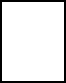  Наличие в семье инвалида или инвалидов, в том числе ребенка-инвалида или детей-инвалидов, нуждающихся в постоянном постороннем уходе Наличие ребёнка или детей (в том числе находящихся под опекой, попечительством), испытывающих трудности в социальной адаптации Отсутствие возможности обеспечения ухода (в том числе временного) за инвалидом, ребенком, детьми, а также отсутствие попечения над ними Наличие внутрисемейного конфликта, в том числе с лицами с наркотической или алкогольной зависимостью, лицами, имеющими пристрастие к азартным играм, лицами, страдающими психическими расстройствами, наличие насилия в семье Отсутствие определённого места жительства, в том числе у лица, не достигшего возраста двадцати трех лет и завершившего пребывание в организации для детей-сирот и детей, оставшихся без попечения родителей Отсутствие работы и средств к существованию  Иные обстоятельства, которые нормативными правовыми субъекта Российской Федерации признаны ухудшающими или способными ухудшить условия жизнедеятельности гражданИмеется ли в наличии документ, подтверждающий нуждаемость в социальном обслуживании? Имеется Не имеетсяКого необходимо признать нуждающимся в социальном обслуживании?(фамилия, имя, отчество (при наличии) заявителя/представителя ребёнка) Дата рождения 	СНИЛС 	тел.:   	адрес электронной почты:  	Адрес регистрации по месту жительства  	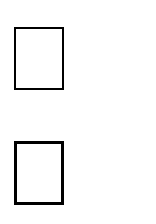 Определенное место жительства отсутствует _ 		 Сведения о представителе заявителя (в случае обращения за совершеннолетнего): Фамилия Имя Отчество  	Дата рождения 	 СНИЛС 	тел.:   	адрес электронной почты:  	Вид представителяПредставитель по доверенности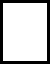 Опекун недееспособного совершеннолетнего ПопечительСведения о ребёнке(заполняется в случае если нуждающимся в социальном обслуживании является ребёнок):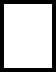 Укажите адрес ребёнка:Адрес регистрации по месту жительства  	Определенное место жительства отсутствует _ 	Укажите тип учреждения, в которое планируется направление ребёнка:Детский дом-интернат для умственно отсталых детей (Заключения: психолого- медико-педагогической комиссии и врачебной комиссии с участием врача-психиатра о наличии психического расстройства имеются)Детский дом-интернат для детей с физическими недостатками (Заключение врачебной комиссии с участием врача-психиатра об отсутствии противопоказаний для направления в учреждение имеется)Реабилитационный центрУ	ребёнка	имеется	индивидуальная	программа	реабилитации	или	абилитации ребенка-инвалида?Имеется Не имеется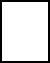 Укажите тип учреждения, в которое планируется направление заявителя? (заполняется в случае если нуждающимся в социальном обслуживании является совершеннолетний):Психоневрологический интернат (Заключение врачебной комиссии с участием врача-психиатра о наличии психического расстройства имеется)Учреждение для лиц, не страдающих психическими расстройствамиУ заявителя имеется индивидуальная программа реабилитации или абилитации инвалида?Имеется Не имеетсяСведения о заявителеЗаявитель	пострадал	в	результате	чрезвычайной	ситуации,	вооруженных межнациональных (межэтнических) конфликтах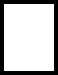 Заявитель не является лицом, пострадавшим в результате чрезвычайной ситуации, вооруженных межнациональных (межэтнических) конфликтахД алее заполняется в случае если выбран вариант «Заявитель не является лицом,п острадавшим в результате чрезвычайной ситуации, вооруженных межнациональных  (межэтнических) конфликтах»Заявитель проживает один?Заявитель проживает одинЗаявитель проживает совместно с членами семьиКем являются члены семьи по отношению к заявителю?Супруг /СупругаФамилия	Дата рожденияИмя	ПолОтчество	СНИЛСГде зарегистрирован брак?Регистрация брака осуществлена на территории Российской ФедерацииКем выданСведения о члене семьи (Укажите в случае, если на момент обращения член семьи имеет одно или несколько из указанных обстоятельств):Лишение свободыНомер исправительного учрежденияЗаключение под стражуНахождение на принудительном лечении по решению суда Нахождение на полном государственном обеспеченииИмеются ли у заявителя доходы?ИмеютсяНе имеютсяК заявлению прилагаю следующие документы:Об ответственности за достоверность представленных сведений предупрежден (на).Даю согласие на получение, обработку и передачу моих персональных данных в соответствии с Федеральными законами от 27.07.2006 года № 149-ФЗ «Об информации, информационных технологиях и о защите информации», от 27.07.2006 № 152-ФЗ «О персональных данных».Приложение № 3 к Административному регламенту  Форма решения об отказе в предоставлении государственной услуги(Наименование ГКУ СЗН)Кому 	(фамилия, имя, отчество)Решение об отказе в предоставлении государственной услуги«Признание гражданина нуждающимся в социальном обслуживании»Дата 		№ 	На	основании	заявления	и	документов,	представленных	гр.(фамилия, имя, отчество заявителя)от 	№  	(наименование ГКУ СЗН, уполномоченного на предоставление государственной услуги)в соответствии с Федеральным законом от 28.12.2013 № 442-ФЗ «Об основах социального обслуживания	граждан	в	Российской	Федерации»,(наименование нормативного правового акта субъекта Российской Федерации, наосновании которого предоставляется услуга) принято решение гр. 	(фамилия, имя, отчество (при наличии), дата рождения) отказать в предоставлении государственной услуги по признанию гражданина нуждающимся в социальном обслуживании:В стационарной форме социального обслуживанияВ полустационарной форме социального обслуживания В форме социального обслуживания на домуСрочные социальные услуги по следующим основаниям:Дополнительная информация: 	.Вы	вправе	повторно	обратиться	в	ГКУ СЗН с заявлением о предоставлении услуги после устранения указанных нарушений.Данный отказ может быть обжалован в досудебном порядке путем направления жалобы в ГКУ СЗН, а также в судебном порядке.Приложение № 2 к Административному регламенту Форма решения о предоставлении государственной услуги(Наименование ГКУ СЗН)Кому 	(фамилия, имя, отчество)Решение о признании гражданина нуждающимся в социальном обслуживанииДата 		№ 	На	основании	заявления	и	документов,	представленныхгр.(фамилия, имя, отчество заявителя)от 	№  	(наименование ГКУ СЗН, уполномоченного на предоставление государственной услуги)в соответствии с Федеральным законом от 28.12.2013 № 442-ФЗ «Об основах социального обслуживания граждан в Российской Федерации»,  	(наименование нормативного правового акта субъекта Российской Федерации, наосновании которого предоставляется услуга)принято решениегр. 	(фамилия, имя, отчество (при наличии), дата рождения)предоставить государственную услугу по признанию гражданина нуждающимся в социальном обслуживании:В стационарной форме социального обслуживанияВ полустационарной форме социального обслуживания В форме социального обслуживания на домуСрочные социальные услугиДополнительно информируем:Приложение № 4 к Административному регламенту Форма решения об отказе в приеме документов, необходимых для предоставления государственной услуги(Наименование ГКУ СЗН)Кому	 (фамилия, имя, отчество)Решение об отказе в приеме документов, необходимых для предоставления государственной услуги «Признание гражданина нуждающимся в социальном обслуживании»Дата 		№ 	На	основании	заявления	и	документов,	представленных	гр.(фамилия, имя, отчество заявителя)от 	№  	(наименование ГКУ СЗН, уполномоченного на предоставление государственной услуги)в соответствии с Федеральным законом от 28.12.2013 № 442-ФЗ «Об основах социального обслуживания	граждан	в	Российской	Федерации»,(наименование нормативного правового акта субъекта Российской Федерации, наосновании которого предоставляется услуга)принято решение гр.(фамилия, имя, отчество (при наличии), дата рождения)отказать в приеме документов, необходимых для предоставления услуги, по следующим основаниям:Представление неполного комплекта документов, необходимых для предоставления услугиДокументы содержат повреждения, наличие которых не позволяет в полном объеме использовать информацию и сведения, содержащиеся в документах для предоставления услугиПредставленные заявителем документы содержат подчистки и исправления текста, не заверенные в порядке, установленном законодательством Российской Федерации Представленные документы утратили силу на момент обращения за услугой Неполное заполнение полей в форме заявления, в том числе в интерактивной форме заявления на Едином портале государственных и муниципальных услугЗаявление о предоставлении услуги подано в орган государственной власти, орган местного самоуправления или организацию, в полномочия которых не входит предоставление услугиДополнительная информация:.Вы	вправе	повторно	обратиться	в	ГКУ СЗН с заявлением о предоставлении услуги после устранения указанных нарушений.Данный отказ может быть обжалован в досудебном порядке путем направления жалобы в ГКУ СЗН, а также в судебном порядке.Приложение № 5 к Административному регламенту (Оформляется медицинской организацией)                             МЕДИЦИНСКАЯ КАРТА                  ПРЕСТАРЕЛОГО (ИНВАЛИДА), ОФОРМЛЯЮЩЕГОСЯ                         В СТАЦИОНАРНОЕ УЧРЕЖДЕНИЕНаименование лечебного учреждения, выдавшего карту _________________________________________ район ____________________ город ________________________Фамилия, имя, отчество ____________________________________________________Год рождения ______________________________________________________________Домашний адрес ____________________________________________________________Состояние здоровья ________________________________________________________                         (передвигается самостоятельно, находится                                    на постельном режиме)Заключение  врачей-специалистов  (с  указанием  основного  и сопутствующегодиагнозов,   наличия  осложнений,  сведений  о  перенесенных  заболеваниях,наличия или отсутствия показаний к стационарному лечению):Терапевт _____________________________________________________________________________________________________________________________________________Фтизиатр __________________________________________________________________           (штамп флюорографии, результаты 3-кратного анализа мокроты                      для лиц на постельном режиме)Хирург _______________________________________________________________________________________________________________________________________________Дерматовенеролог _____________________________________________________________________________________________________________________________________Кровь на RW __________________________________________________________________________________________________________________________________________Окулист ______________________________________________________________________________________________________________________________________________Стоматолог (зубной врач) _____________________________________________________________________________________________________________________________Психиатр _____________________________________________________________________________________________________________________________________________ЗАКЛЮЧЕНИЕ: __________________________________________________________________________________________________________________________________________  (ВКК психоневрологического диспансера, а при отсутствии его - районной     больницы, с указанием рекомендуемого типа дома-интерната на рукипрестарелому (инвалиду) и их родственникам не выдается - высылается почтой)Результаты анализов (с указанием N и даты):на кишечную группу _______________________________________________________,на дифтерию ______________________________________________________________,яйца гельминтов ___________________________________________________________Сведения о профилактических прививках ________________________________________________________________________________________________________________Справка об отсутствии инфекционных заболеваний ____________________________                                                      (есть/нет)    МП.               "__" _________________ ____ г.          Главный врач _________________________________________Приложение № 6 к Административному регламентуПеречень признаков заявителя, а также комбинации значений признаков, каждая из которых соответствует одному варианту предоставления государственнойуслугиТаблица 1. Перечень признаков заявителяТаблица 2. Комбинации значений признаков, каждая из которых соответствует одному варианту предоставления государственной услугиПриложение № 7 к Административному регламентуПеречень направляемых в межведомственном информационном запросесведенийСведения о рождении ребенкаТаблица 1. Предоставление свидетельства о рождении ребенка в форме электронного документа (атрибутный состав запроса)Таблица 2 Предоставление сведений о рождении ребёнка в форме электронного документа (атрибутный состав ответа на запрос)Сведения об установлении опеки над несовершеннолетнимТаблица 3. Предоставление сведений об установлении опеки над несовершеннолетним в форме электронного документа (атрибутный состав запроса)Таблица 4. Предоставление сведений об установлении опеки над несовершеннолетним в форме электронного документа (атрибутный состав ответа на межведомственный запрос)Сведения об установлении попечительства над несовершеннолетнимТаблица 5. Предоставление сведений об установлении попечительства над несовершеннолетним в форме электронного документа (атрибутный состав запроса)Таблица 6. Предоставление сведений об установлении попечительства над несовершеннолетним в форме электронного документа (атрибутный состав ответа на межведомственный запрос)Сведения об установлении опеки над недееспособным совершеннолетнимТаблица 7. Предоставление сведений об установлении опеки над недееспособным совершеннолетним форме электронного документа (атрибутный состав запроса)Таблица 8. Предоставление сведений об установлении опеки над недееспособным совершеннолетним в форме электронного документа (атрибутный состав ответа на межведомственный запрос)Сведения об установлении попечительства над недееспособным совершеннолетнимТаблица 9. Предоставление сведений об установлении попечительства над недееспособным совершеннолетним форме электронного документа (атрибутный состав запроса)Таблица 10. Предоставление сведений об установлении попечительства над недееспособным совершеннолетним в форме электронного документа (атрибутный состав ответа на межведомственный запрос)Предоставление сведений о недееспособности гражданинаТаблица 11. Предоставление сведений о недееспособности гражданина в форме электронного документа (атрибутный состав запроса)Таблица 12. Предоставление сведений о недееспособности гражданина в форме электронного документа (атрибутный состав ответа на запрос)Предоставление сведений об ограничении дееспособности гражданинаТаблица 13. Предоставление сведений об ограничении дееспособности гражданина в форме электронного документа (атрибутный состав запроса)Таблица 14. Предоставление сведений об ограничении дееспособности гражданина в форме электронного документа (атрибутный состав ответа на запрос)Сведения о регистрационном учете по месту жительства (месту пребывания)Таблица 15. Предоставление сведений о регистрационном учете по месту жительства (месту пребывания) в форме электронного документа (атрибутный состав запроса)Таблица 16. Предоставление сведений о регистрационном учете по месту жительства (месту пребывания) в форме электронного документа (атрибутный состав ответа на запрос)5.5.9. Сведения об установлении инвалидностиТаблица 17. Предоставление сведений об инвалидности в форме электронного документа (атрибутный состав запроса)Таблица 18. Предоставление сведений об инвалидности в форме электронного документа (атрибутный состав ответа на запрос)Сведения о заключении бракаТаблица 19. Предоставление сведений о заключении брака в форме электронного документа (атрибутный состав запроса)Таблица 20. Предоставление сведений о заключении брака в форме электронного документа (атрибутный состав ответа)Сведения о лишении свободы (нахождении в исправительном учреждении)Таблица 21. Сведения о лишении свободы (нахождении в исправительном учреждении) (атрибутный состав запроса не в машиночитаемом виде)Таблица 22. Сведения о лишении свободы (нахождении в исправительном учреждении) в форме электронного документа (атрибутный состав ответа на запрос не в машиночитаемом виде)Сведения о соответствии фамильно-именной группы, даты рождения, пола и СНИЛСТаблица 23. Сведения о соответствии фамильно-именной группы, даты рождения, пола и СНИЛС в форме электронного документа (атрибутный состав запроса межведомственного взаимодействия)Таблица 24. Сведения о соответствии фамильно-именной группы, даты рождения, пола и СНИЛС в форме электронного документа (атрибутный состав ответа на межведомственный запрос)Сведения о смертиТаблица 25. Предоставление сведений о смерти (атрибутный состав запроса)Таблица 26. Предоставление сведений о смерти (атрибутный состав ответа)Сведения о пенсии, пособиях и иных мерах социальной поддержки в виде выплат, полученные в соответствии с законодательством РФ и (или)законодательством субъектаТаблица 27. Информирование из ЕГИССО по СНИЛС в форме электронного документа (атрибутный состав запроса)Таблица 28. Информирование из ЕГИССО по СНИЛС в форме электронного документа (атрибутный состав ответа)Сервисный концентратор (Запрос паспортного досье по СНИЛС)Таблица 29. Сервисный концентратор (Запрос паспортного досье по СНИЛС) в форме электронного документа (атрибутный состав запроса)Таблица 30. Сервисный концентратор (Запрос паспортного досье по СНИЛС) в форме электронного документа (атрибутный состав ответа)Сведения о размере пенсии и иных выплатах, выплачиваемых органами МВДТаблица 31. Сведения о размере пенсии и иных выплатах, выплачиваемых органами МВД в форме	электронного	документа	(атрибутный	состав	запроса	межведомственноговзаимодействия)Таблица 32. Сведения о размере пенсии и иных выплатах, выплачиваемых органами МВД в форме электронного документа (атрибутный состав ответа на межведомственный запрос)                                .№            .МинистрЛ.Е. КукушкинаРебёнкаВид представителя:РодительОпекунПопечительСовершеннолетнегоСовершеннолетнего	гражданина,	состоящего	под	административнымнадзоромНаименование документа,удостоверяющего личностьДата выдачиСерия	и	номер документаКод подразделенияКем выданНаименование документа,удостоверяющего личностьДата выдачиСерия	и	номер документаКод подразделенияКем выданФамилия _____________________Дата рождения__________________Имя _________________________Пол____________________________Отчество_____________________СНИЛС_________________________Место рожденияРегистрация рождения ребёнка осуществлена на территории Российской ФедерацииРегистрация рождения ребёнка осуществлена на территории Российской ФедерацииРегистрация рождения ребёнка осуществлена на территории иностранного государстваРегистрация рождения ребёнка осуществлена на территории иностранного государстваРеквизиты актовой записи о рождении ребёнка (заполняется в случае рождения ребёнка на территории Российской Федерации)Реквизиты актовой записи о рождении ребёнка (заполняется в случае рождения ребёнка на территории Российской Федерации)Номер актовой записи о рождении ребёнка _______________________Дата ____________________________Место государственной регистрации ___________________Наименование документа,удостоверяющего личностьДата выдачиСерия и номердокументаКод подразделения  Кем выданРегистрация брака осуществлена на территории иностранного государстваРегистрация брака осуществлена на территории иностранного государстваРегистрация брака осуществлена на территории иностранного государстваРеквизиты актовой записи о регистрации брака (заполняется в случае регистрациибрака на территории Российской Федерации)Реквизиты актовой записи о регистрации брака (заполняется в случае регистрациибрака на территории Российской Федерации)Реквизиты актовой записи о регистрации брака (заполняется в случае регистрациибрака на территории Российской Федерации)Номер актовой записи о регистрации брака _________________Номер актовой записи о регистрации брака _________________Дата ______________________Место государственнойрегистрации ___________Место государственнойрегистрации ___________Место государственнойрегистрации ___________Сведения о члене семьи (Укажите в случае, если на момент обращения член семьиимеет одно или несколько из указанных обстоятельств):Сведения о члене семьи (Укажите в случае, если на момент обращения член семьиимеет одно или несколько из указанных обстоятельств):Сведения о члене семьи (Укажите в случае, если на момент обращения член семьиимеет одно или несколько из указанных обстоятельств):Лишение свободыНомер исправительного учрежденияНомер исправительного учрежденияНомер исправительного учрежденияЗаключение под стражуЗаключение под стражуНахождение на принудительном лечении по решению судаНахождение на принудительном лечении по решению судаНахождение на полном государственном обеспеченииНахождение на полном государственном обеспеченииНесовершеннолетние дети (Укажите количество несовершеннолетних детей, а также детей в возрасте от 18 до 23 лет (в том числе опекаемых), обучающихся на очной форме обучения. Дети, состоящие в браке, неуказываются.)Несовершеннолетние дети (Укажите количество несовершеннолетних детей, а также детей в возрасте от 18 до 23 лет (в том числе опекаемых), обучающихся на очной форме обучения. Дети, состоящие в браке, неуказываются.)Несовершеннолетние дети (Укажите количество несовершеннолетних детей, а также детей в возрасте от 18 до 23 лет (в том числе опекаемых), обучающихся на очной форме обучения. Дети, состоящие в браке, неуказываются.)Фамилия________________________Дата рождения _____________________Имя________________________Пол_______________________________Отчество________________________СНИЛС ___________________________Место рождения _____________Место рождения _____________Место рождения _____________Где зарегистрировано рождение ребёнка?Где зарегистрировано рождение ребёнка?Где зарегистрировано рождение ребёнка?Регистрация рождения ребёнка осуществлена на территории Российской ФедерацииРегистрация рождения ребёнка осуществлена на территории Российской ФедерацииРегистрация рождения ребёнка осуществлена на территории Российской ФедерацииРегистрация рождения ребёнка осуществлена на территории иностранного государстваРегистрация рождения ребёнка осуществлена на территории иностранного государстваРегистрация рождения ребёнка осуществлена на территории иностранного государстваРеквизиты актовой записи о регистрации рождения ребёнка (заполняется в случае регистрации брака на территории Российской Федерации)Реквизиты актовой записи о регистрации рождения ребёнка (заполняется в случае регистрации брака на территории Российской Федерации)Реквизиты актовой записи о регистрации рождения ребёнка (заполняется в случае регистрации брака на территории Российской Федерации)Номер актовой записи о регистрациирождения ребёнка ____________Номер актовой записи о регистрациирождения ребёнка ____________Дата ____________________Место государственнойРегистрации _________________Место государственнойРегистрации _________________Место государственнойРегистрации _________________Сведения о члене семьи (Укажите в случае, если на момент обращения член семьиимеет одно или несколько из указанных обстоятельств):Сведения о члене семьи (Укажите в случае, если на момент обращения член семьиимеет одно или несколько из указанных обстоятельств):Сведения о члене семьи (Укажите в случае, если на момент обращения член семьиимеет одно или несколько из указанных обстоятельств):Лишение свободыНомер исправительного учрежденияНомер исправительного учрежденияНомер исправительного учрежденияЗаключение под стражуЗаключение под стражуНахождение на принудительном лечении по решению судаНахождение на принудительном лечении по решению судаНахождение на полном государственном обеспеченииНахождение на полном государственном обеспеченииМать /ОтецФамилия _____________________________Фамилия _____________________________Дата рождения _____________________Дата рождения _____________________Имя _________________________________Имя _________________________________Пол _______________________________Пол _______________________________Отчество _____________________________Отчество _____________________________СНИЛС ___________________________СНИЛС ___________________________Наименованиедокумента,Дата выдачиудостоверяющеголичностьСерия и номердокументаКод подразделенияВид доходаРазмер дохода (руб.,коп.)Выплаты служащим силовых структур и членам их семейВыплаты служащим силовых структур и членам их семейДоходы от сдачи в аренду имуществаСтипендияЕжемесячное пособие на период отпуска по уходу за ребенкомЕжемесячное пособие на период отпуска по уходу за ребенкомАвторские вознагражденияЗаработная	плата,	доходы	от	коммерческой деятельностиЗаработная	плата,	доходы	от	коммерческой деятельностиАлиментыДоходы волонтеров, доноровЕжемесячное	пожизненное	содержание	судей, вышедших в отставкуЕжемесячное	пожизненное	содержание	судей, вышедших в отставку№ п/пНаименование документов123Дата 	Подпись заявителя  	Заявитель	не	соответствует	категории	лиц,	имеющих	право	напредоставление услугиПредставление сведений и (или) документов, которые противоречат сведениям,полученным в ходе межведомственного взаимодействияНесоответствие	документов,	представленных	заявителем,	по	форме	илисодержанию требованиям законодательства Российской ФедерацииДолжность и ФИО сотрудника, принявшего решениеСведения о сертификате электроннойподписиДолжность и ФИО сотрудника, принявшего решениеСведения о сертификате электроннойподписи№ п/пПризнак заявителяЗначения признака заявителяРезультат предоставления государственной услуги: «Признание гражданинануждающимся в социальном обслуживании»Результат предоставления государственной услуги: «Признание гражданинануждающимся в социальном обслуживании»Результат предоставления государственной услуги: «Признание гражданинануждающимся в социальном обслуживании»1Категория заявителя1. Заявителями на получение государственной услуги являются граждане Российской Федерации, иностранные граждане и лица без гражданства, постоянно проживающие на территории субъекта РоссийскойФедерации, беженцы2.Заявитель обратился самостоятельно или через представителяСамостоятельноЧерез представителя3.Заявитель находится на полном государственном обеспеченииЗаявитель на ПГОЗаявитель не на ПГО4.ЗаявительсовершеннолетнийЗаявитель совершеннолетнийЗаявитель не совершеннолетний№варианта№вариантаКомбинация значений признаковРезультат предоставления государственной услуги, за которой обращается заявитель:«Признание гражданина нуждающимся в социальном обслуживании»Результат предоставления государственной услуги, за которой обращается заявитель:«Признание гражданина нуждающимся в социальном обслуживании»Результат предоставления государственной услуги, за которой обращается заявитель:«Признание гражданина нуждающимся в социальном обслуживании»По подуслуге «Предоставление социальных услуг в стационарной форме социального обслуживания»По подуслуге «Предоставление социальных услуг в стационарной форме социального обслуживания»По подуслуге «Предоставление социальных услуг в стационарной форме социального обслуживания»1.Совершеннолетний заявитель обратился лично в случае нахождения членасемьи на полном государственном обеспечении.Совершеннолетний заявитель обратился лично в случае нахождения членасемьи на полном государственном обеспечении.2.Совершеннолетний заявитель обратился через представителя в случаенахождения члена семьи на полном государственном обеспечении.Совершеннолетний заявитель обратился через представителя в случаенахождения члена семьи на полном государственном обеспечении.3.Совершеннолетний заявитель обратился лично.Совершеннолетний заявитель обратился лично.4.Совершеннолетний заявитель обратился через представителя.Совершеннолетний заявитель обратился через представителя.5.Несовершеннолетний заявитель обратился через представителя в случаенахождения члена семьи на полном государственном обеспечении.Несовершеннолетний заявитель обратился через представителя в случаенахождения члена семьи на полном государственном обеспечении.6.Несовершеннолетний заявитель обратился через представителя.Несовершеннолетний заявитель обратился через представителя.По подуслуге «Предоставление социальных услуг в полустационарной форме социального обслуживания», «Предоставление социальных услуг в форме социального обслуживанияна дому»По подуслуге «Предоставление социальных услуг в полустационарной форме социального обслуживания», «Предоставление социальных услуг в форме социального обслуживанияна дому»По подуслуге «Предоставление социальных услуг в полустационарной форме социального обслуживания», «Предоставление социальных услуг в форме социального обслуживанияна дому»7.Совершеннолетний заявитель обратился лично.Совершеннолетний заявитель обратился лично.8.Совершеннолетний заявитель обратился через представителя.Совершеннолетний заявитель обратился через представителя.9.Несовершеннолетний заявитель обратился через представителя.Несовершеннолетний заявитель обратился через представителя.По подуслуге «Срочные социальные услуги»По подуслуге «Срочные социальные услуги»По подуслуге «Срочные социальные услуги»10.Совершеннолетний заявитель обратился лично.Совершеннолетний заявитель обратился лично.11.Совершеннолетний заявитель обратился через представителя.Совершеннолетний заявитель обратился через представителя.12.Несовершеннолетний заявитель обратился через представителя.Несовершеннолетний заявитель обратился через представителя.№ п/пНаименование атрибутаТип атрибутаЦифровой источник данныхКод атрибута12345Сведения о лице, в отношении которого сформирован запросСведения о лице, в отношении которого сформирован запросСведения о лице, в отношении которого сформирован запросСведения о лице, в отношении которого сформирован запросСведения о лице, в отношении которого сформирован запрос1ФамилияСтрокаМВ.РР.1.12ИмяСтрокаМВ.РР.1.23ОтчествоСтрокаМВ.РР.1.34Дата рожденияДатаМВ.РР.1.45СНИЛССтрокаМВ.РР.1.56Серия свидетельства о рожденииСписокМВ.РР.1.67Номер свидетельства о рожденииЦелое числоМВ.РР.1.78Дата свидетельства о рожденииДатаМВ.РР.1.89Наименование органа, выдавшегосвидетельство о рожденииСтрокаМВ.РР.1.9№ п/ пНаименование атрибутаТип атрибутаЦифровой источник данныхКод атрибута12345Сведения о лице, в отношении которого сформирован ответСведения о лице, в отношении которого сформирован ответСведения о лице, в отношении которого сформирован ответСведения о лице, в отношении которого сформирован ответСведения о лице, в отношении которого сформирован ответ1ФамилияСтрокаСМЭВМВ.РР.2.12ИмяСтрокаСМЭВМВ.РР.2.23ОтчествоСтрокаСМЭВМВ.РР.2.34Дата рожденияДатаСМЭВМВ.РР.2.45СНИЛССтрокаСМЭВМВ.РР.2.5Сведения о записи акта рожденияСведения о записи акта рожденияСведения о записи акта рожденияСведения о записи акта рожденияСведения о записи акта рождения6Номер записи актаЦелоечислоСМЭВМВ.РР.2.67Дата составления записи акта о рожденииДатаСМЭВМВ.РР.2.78Полное наименование органа ЗАГС, которым произведена государственнаярегистрация акта гражданского состоянияСтрокаСМЭВМВ.РР.2.89Серия свидетельстваСтрокаСМЭВМВ.РР.2.910Номер свидетельстваЦелоечислоСМЭВМВ.РР.2.1011Дата выдачи свидетельстваДатаСМЭВМВ.РР.2.1112ПолСтрокаСМЭВМВ.РР.2.1213Место рождения (текстом)СтрокаСМЭВМВ.РР.2.1314Наименование страныСтрокаСМЭВМВ.РР.2.1415Наименование субъектаСтрокаСМЭВМВ.РР.2.1516Наименование районаСтрокаСМЭВМВ.РР.2.1617Наименование городаСтрокаСМЭВМВ.РР.2.1718Наименование населенного пунктаСтрокаСМЭВМВ.РР.2.18Сведения о материСведения о материСведения о материСведения о материСведения о матери19Код страны гражданстваСтрокаСМЭВМВ.РР.2.1920Полное наименование страныгражданстваСтрокаСМЭВМВ.РР.2.2021ФамилияСтрокаСМЭВМВ.РР.2.2122ИмяСтрокаСМЭВМВ.РР.2.2223ОтчествоСтрокаСМЭВМВ.РР.2.2324Наименование страныСтрокаСМЭВМВ.РР.2.2425Наименование субъектаСтрокаСМЭВМВ.РР.2.2526Наименование районаСтрокаСМЭВМВ.РР.2.2627Наименование городаСтрокаСМЭВМВ.РР.2.2728Наименование населенного пунктаСтрокаСМЭВМВ.РР.2.2829Дата рожденияДатаСМЭВМВ.РР.2.2930Серия и номер документа,удостоверяющего личностьЦелоечислоСМЭВМВ.РР.2.3031Дата выдачи документа,удостоверяющего личностьДатаСМЭВМВ.РР.2.3132Наименование органа, выдавшегодокумент, удостоверяющий личностьСтрокаСМЭВМВ.РР.2.3233Код подразделения органа, выдавшегодокумент, удостоверяющий личностьЦелоечислоСМЭВМВ.РР.2.3334Адрес места жительства на территорииРоссийской Федерации (текст)СтрокаСМЭВМВ.РР.2.3435Адрес по КЛАДРСтрокаСМЭВМВ.РР.2.3536Адрес по ФИАССтрокаСМЭВМВ.РР.2.3637Адрес места жительства за пределамиРоссийской ФедерацииСтрокаСМЭВМВ.РР.2.3738Код страныЦелоечислоСМЭВМВ.РР.2.3839Полное наименование страныСтрокаСМЭВМВ.РР.2.3940АдресСтрокаСМЭВМВ.РР.2.40Сведения об отцеСведения об отцеСведения об отцеСведения об отцеСведения об отце41Код страны гражданстваЦелоечислоСМЭВМВ.РР.2.4142Полное наименование страныгражданстваСтрокаСМЭВМВ.РР.2.4243ФамилияСтрокаСМЭВМВ.РР.2.4344ИмяСтрокаСМЭВМВ.РР.2.4445ОтчествоСтрокаСМЭВМВ.РР.2.4546Наименование страныСтрокаСМЭВМВ.РР.2.4647Наименование субъектаСтрокаСМЭВМВ.РР.2.4748Наименование районаСтрокаСМЭВМВ.РР.2.4849Наименование городаСтрокаСМЭВМВ.РР.2.4950Наименование населенного пунктаСтрокаСМЭВМВ.РР.2.5051Дата рожденияДатаСМЭВМВ.РР.2.5152Серия и номер документа,удостоверяющего личностьЦелоечислоСМЭВМВ.РР.2.5253Дата выдачи документа,удостоверяющего личностьДатаСМЭВМВ.РР.2.5354Наименование органа, выдавшегодокумент, удостоверяющий личностьСтрокаСМЭВМВ.РР.2.5455Код подразделения органа, выдавшегодокумент, удостоверяющий личностьЦелоечислоСМЭВМВ.РР.2.5556Адрес места жительства на территорииРоссийской Федерации (текст)СтрокаСМЭВМВ.РР.2.5657Адрес по КЛАДРСтрокаСМЭВМВ.РР.2.5758Адрес по ФИАССтрокаСМЭВМВ.РР.2.5859Адрес места жительства за пределамиРоссийской ФедерацииСтрокаСМЭВМВ.РР.2.5960Код страныЦелоечислоСМЭВМВ.РР.2.6061Полное наименование страныСтрокаСМЭВМВ.РР.2.6162АдресСтрокаСМЭВМВ.РР.2.62№ п/пНаименование атрибутаТип атрибутаЦифровой источник данныхКод атрибута12345Сведения о лице, в отношении которого сформирован запросСведения о лице, в отношении которого сформирован запросСведения о лице, в отношении которого сформирован запросСведения о лице, в отношении которого сформирован запросСведения о лице, в отношении которого сформирован запрос1Код ОКТМОЦелое числоМВ.УО.1.12ФамилияСтрокаМВ.УО.1.23ИмяСтрокаМВ.УО.1.34ОтчествоСтрокаМВ.УО.1.45Дата рожденияДатаМВ.УО.1.56СНИЛС (при наличии)СтрокаМВ.УО.1.6№ п/пНаименование атрибутаТип атрибутаЦифровойисточник данныхКод атрибута123451Наименование документа, содержащегорешениеСтрокаСМЭВМВ.УО.2.12Наименование компетентного органа,вынесшего решениеСтрокаСМЭВМВ.УО.2.23Дата решенияДатаСМЭВМВ.УО.2.34Номер делаЦелоечислоСМЭВМВ.УО.2.45Номер документаЦелоечислоСМЭВМВ.УО.2.56Дата документаДатаСМЭВМВ.УО.2.67Дата вступления решения в законнуюсилуДатаСМЭВМВ.УО.2.78Результат рассмотренияСтрокаСМЭВМВ.УО.2.89ФамилияСтрокаСМЭВМВ.УО.2.910ИмяСтрокаСМЭВМВ.УО.2.1011ОтчествоСтрокаСМЭВМВ.УО.2.1112Дата рожденияДатаСМЭВМВ.УО.2.1213Место рожденияСтрокаСМЭВМВ.УО.2.1314Фамилия ребенкаСтрокаСМЭВМВ.УО.2.1415Имя ребенкаСтрокаСМЭВМВ.УО.2.1516Отчество ребенкаСтрокаСМЭВМВ.УО.2.1617Дата рожденияДатаСМЭВМВ.УО.2.1718Место рожденияСтрокаСМЭВМВ.УО.2.1819Наименование органа, выдавшегосвидетельствоСтрокаСМЭВМВ.УО.2.1920Серия свидетельстваСтрокаСМЭВМВ.УО.2.2021Номер свидетельстваЦелоечислоСМЭВМВ.УО.2.2122Дата выдачи свидетельстваДатаСМЭВМВ.УО.2.22№ п/пНаименование атрибутаТип атрибутаЦифровой источник данныхКод атрибута12345Сведения о лице, в отношении которого сформирован запросСведения о лице, в отношении которого сформирован запросСведения о лице, в отношении которого сформирован запросСведения о лице, в отношении которого сформирован запросСведения о лице, в отношении которого сформирован запрос1Код ОКТМОЦелоечислоМВ.УП.1.12ФамилияСтрокаМВ.УП.1.23ИмяСтрокаМВ.УП.1.34ОтчествоСтрокаМВ.УП.1.45Дата рожденияДатаМВ.УП.1.56СНИЛС (при наличии)СтрокаМВ.УП.1.6№ п/пНаименование атрибутаТип атрибутаЦифровой источник данныхКод атрибута123451Наименование документа, содержащегорешениеСтрокаСМЭВМВ.УП.2.12Наименование компетентного органа,вынесшего решениеСтрокаСМЭВМВ.УП.2.23Дата решенияДатаСМЭВМВ.УП.2.34Номер делаЦелоечислоСМЭВМВ.УП.2.45Номер документаЦелоечислоСМЭВМВ.УП.2.56Дата документаДатаСМЭВМВ.УП.2.67Дата вступления решения в законную силуДатаСМЭВМВ.УП.2.78Результат рассмотренияСтрокаСМЭВМВ.УП.2.89ФамилияСтрокаСМЭВМВ.УП.2.910ИмяСтрокаСМЭВМВ.УП.2.1011ОтчествоСтрокаСМЭВМВ.УП.2.1112Дата рожденияДатаСМЭВМВ.УП.2.1213Место рожденияСтрокаСМЭВМВ.УП.2.1314Фамилия ребенкаСтрокаСМЭВМВ.УП.2.1415Имя ребенкаСтрокаСМЭВМВ.УП.2.1516Отчество ребенкаСтрокаСМЭВМВ.УП.2.1617Дата рожденияДатаСМЭВМВ.УП.2.1718Место рожденияСтрокаСМЭВМВ.УП.2.1819Наименование органа, выдавшегосвидетельствоСтрокаСМЭВМВ.УП.2.1920Серия свидетельстваСтрокаСМЭВМВ.УП.2.2021Номер свидетельстваЦелоечислоСМЭВМВ.УП.2.2122Дата выдачи свидетельстваДатаСМЭВМВ.УП.2.22№ п/пНаименование атрибутаТип атрибутаЦифровой источник данныхКод атрибута12345Сведения о лице, в отношении которого сформирован запросСведения о лице, в отношении которого сформирован запросСведения о лице, в отношении которого сформирован запросСведения о лице, в отношении которого сформирован запросСведения о лице, в отношении которого сформирован запрос1Код ОКТМОЦелое числоМВ.УОН.1.12ФамилияСтрокаМВ.УОН.1.23ИмяСтрокаМВ.УОН.1.34ОтчествоСтрокаМВ.УОН.1.45Дата рожденияДатаМВ.УОН.1.56СНИЛС (при наличии)СтрокаМВ.УОН.1.6№ п/пНаименование атрибутаТип атрибутаЦифровой источник данныхКод атрибута123451Наименование документа, содержащегорешениеСтрокаСМЭВМВ.УОН.2.12Наименование компетентного органа,вынесшего решениеСтрокаСМЭВМВ.УОН.2.23Дата решенияДатаСМЭВМВ.УОН.2.34Номер делаЦелоечислоСМЭВМВ.УОН.2.45Номер документаЦелоечислоСМЭВМВ.УОН.2.56Дата документаДатаСМЭВМВ.УОН.2.67Дата вступления решения в законнуюсилуДатаСМЭВМВ.УОН.2.78Результат рассмотренияСтрокаСМЭВМВ.УОН.2.89ФамилияСтрокаСМЭВМВ.УОН.2.910ИмяСтрокаСМЭВМВ.УОН.2.1011ОтчествоСтрокаСМЭВМВ.УОН.2.1112Дата рожденияДатаСМЭВМВ.УОН.2.1213Место рожденияСтрокаСМЭВМВ.УОН.2.1314Фамилия недееспособногоСтрокаСМЭВМВ.УОН.2.1415Имя недееспособногоСтрокаСМЭВМВ.УОН.2.1516Отчество недееспособногоСтрокаСМЭВМВ.УОН.2.1617Дата рожденияДатаСМЭВМВ.УОН.2.1718Место рожденияСтрокаСМЭВМВ.УОН.2.1819Наименование органа, выдавшегосвидетельствоСтрокаСМЭВМВ.УОН.2.1920Серия свидетельстваСтрокаСМЭВМВ.УОН.2.2021Номер свидетельстваЦелоечислоСМЭВМВ.УОН.2.2122Дата выдачи свидетельстваДатаСМЭВМВ.УОН.2.22№ п/пНаименование атрибутаТип атрибутаЦифровой источник данныхКод атрибута12345Сведения о лице, в отношении которого сформирован запросСведения о лице, в отношении которого сформирован запросСведения о лице, в отношении которого сформирован запросСведения о лице, в отношении которого сформирован запросСведения о лице, в отношении которого сформирован запрос1Код ОКТМОЦелоечислоМВ.УПН.1.12ФамилияСтрокаМВ.УПН.1.23ИмяСтрокаМВ.УПН.1.34ОтчествоСтрокаМВ.УПН.1.45Дата рожденияДатаМВ.УПН.1.56СНИЛС (при наличии)СтрокаМВ.УПН.1.6№ п/пНаименование атрибутаТип атрибутаЦифровой источник данныхКод атрибута123451Наименование документа, содержащегорешениеСтрокаСМЭВМВ.УПН.2.12Наименование компетентного органа,вынесшего решениеСтрокаСМЭВМВ.УПН.2.23Дата решенияДатаСМЭВМВ.УПН.2.34Номер делаЦелоечислоСМЭВМВ.УПН.2.45Номер документаЦелоечислоСМЭВМВ.УПН.2.56Дата документаДатаСМЭВМВ.УПН.2.67Дата вступления решения в законнуюсилуДатаСМЭВМВ.УПН.2.78Результат рассмотренияСтрокаСМЭВМВ.УПН.2.89ФамилияСтрокаСМЭВМВ.УПН.2.910ИмяСтрокаСМЭВМВ.УПН.2.1011ОтчествоСтрокаСМЭВМВ.УПН.2.1112Дата рожденияДатаСМЭВМВ.УПН.2.1213Место рожденияСтрокаСМЭВМВ.УПН.2.1314Фамилия недееспособногоСтрокаСМЭВМВ.УПН.2.1415Имя недееспособногоСтрокаСМЭВМВ.УПН.2.1516Отчество недееспособногоСтрокаСМЭВМВ.УПН.2.1617Дата рожденияДатаСМЭВМВ.УПН.2.1718Место рожденияСтрокаСМЭВМВ.УПН.2.1819Наименование органа, выдавшегосвидетельствоСтрокаСМЭВМВ.УПН.2.1920Серия свидетельстваСтрокаСМЭВМВ.УПН.2.2021Номер свидетельстваЦелоечислоСМЭВМВ.УПН.2.2122Дата выдачи свидетельстваДатаСМЭВМВ.УПН.2.22№ п/пНаименование атрибутаТип атрибутаЦифровой источник данныхКод атрибута123451Номер документаЦелое числоМВ.НГ.1.12Дата документаДатаМВ.НГ.1.23Наименование органа, признавшего гражданина недееспособнымСтрокаМВ.НГ.1.34ФамилияСтрокаМВ.НГ.1.45ИмяСтрокаМВ.НГ.1.56ОтчествоСтрокаМВ.НГ.1.67Дата рожденияДатаМВ.НГ.1.78СНИЛС (при наличии)СтрокаМВ.НГ.1.8№ п/пНаименование атрибутаТип атрибутаЦифровой источник данныхКод атрибута123451Номер документаЦелое числоМВ.НГ.1.12Дата документаДатаМВ.НГ.1.23Наименование органа, признавшегогражданина недееспособнымСтрокаМВ.НГ.1.34ФамилияСтрокаМВ.НГ.1.45ИмяСтрокаМВ.НГ.1.56ОтчествоСтрокаМВ.НГ.1.67Дата рожденияДатаМВ.НГ.1.78Номер документаЦелоечислоМВ.НГ.1.1№ п/пНаименование атрибутаТип атрибутаЦифровой источник данныхКод атрибута123451Номер документаЦелоечислоМВ.ОДГ.1.12Дата документаДатаМВ.ОДГ.1.23Наименование органа, признавшегогражданина недееспособнымСтрокаМВ.ОДГ.1.34ФамилияСтрокаМВ.ОДГ.1.45ИмяСтрокаМВ.ОДГ.1.56ОтчествоСтрокаМВ.ОДГ.1.67Дата рожденияДатаМВ.ОДГ.1.78СНИЛС (при наличии)СтрокаМВ.ОДГ.1.8№ п/пНаименование атрибутаТип атрибутаЦифровой источник данныхКод атрибута123451Номер документаЦелоечислоМВ.ОДГ.1.12Дата документаДатаМВ.ОДГ.1.23Наименование органа, признавшегогражданина недееспособнымСтрокаМВ.ОДГ.1.34ФамилияСтрокаМВ.ОДГ.1.45ИмяСтрокаМВ.ОДГ.1.56ОтчествоСтрокаМВ.ОДГ.1.67Дата рожденияДатаМВ.ОДГ.1.78Номер документаЦелоечислоМВ.ОДГ.1.8№ п/пНаименование атрибутаТип атрибутаЦифровой источник данныхКод атрибута123451ФамилияСтрокаМВ.МВД.1.12ИмяСтрокаМВ.МВД.1.23ОтчествоСтрокаМВ.МВД.1.34Дата рожденияДатаМВ.МВД.1.45СНИЛССтрокаМВ.МВД.1.5№ п/пНаименование атрибутаТип атрибутаЦифровой источник данныхКод атрибута123451ФамилияСтрокаСМЭВМВ.МВД.2.12ИмяСтрокаСМЭВМВ.МВД.2.23ОтчествоСтрокаСМЭВМВ.МВД.2.34Дата рожденияДатаСМЭВМВ.МВД.2.45СНИЛССтрокаСМЭВМВ.МВД.2.5№ п/пНаименование атрибутаТип атрибутаЦифровой источник данныхКод атрибута123456Серия и номер документаСтрокаСМЭВМВ.МВД.2.67Дата выдачи документаДатаСМЭВМВ.МВД.2.78Регион запросаСтрокаСМЭВМВ.МВД.2.89Тип документаСтрокаСМЭВМВ.МВД.2.910Наличие регистрацииСтрокаСМЭВМВ.МВД.2.1011Регион регистрацииДатаСМЭВМВ.МВД.2.1112РайонСтрокаСМЭВМВ.МВД.2.1213Населенный пунктСтрокаСМЭВМВ.МВД.2.1314УлицаСтрокаСМЭВМВ.МВД.2.1415ДомЦелоечислоСМЭВМВ.МВД.2.1516КорпусСтрокаСМЭВМВ.МВД.2.1617КвартираЦелоечислоСМЭВМВ.МВД.2.1718Дата начала регистрацииДатаСМЭВМВ.МВД.2.1819Дата окончания регистрацииДатаСМЭВМВ.МВД.2.19№ п/пНаименование атрибутаТип атрибутаЦифровой источник данныхКод атрибута12345Сведения о лице, в отношении которого сформирован запросСведения о лице, в отношении которого сформирован запросСведения о лице, в отношении которого сформирован запросСведения о лице, в отношении которого сформирован запросСведения о лице, в отношении которого сформирован запрос1ФамилияСтрокаМВ.УИ.1.12ИмяСтрокаМВ.УИ.1.23ОтчествоСтрокаМВ.УИ.1.34Дата рожденияДатаМВ.УИ.1.45СНИЛС (при наличии)СтрокаМВ.УИ.1.5№ п/ пНаименование атрибутаТип атрибутаЦифрово й      источник данныхКод атрибута123451ФамилияСтрокаСМЭВМВ.УИ.2.12ИмяСтрокаСМЭВМВ.УИ.2.23ОтчествоСтрокаСМЭВМВ.УИ.2.34Дата рожденияДатаСМЭВМВ.УИ.2.45СНИЛС (при наличии)СтрокаСМЭВМВ.УИ.2.56Место рожденияСтрокаСМЭВМВ.УИ.2.67Серия документаЧислоСМЭВМВ.УИ.2.78Номер документаЧислоСМЭВМВ.УИ.2.89Дата выдачи документаДатаСМЭВМВ.УИ.2.910Наименование органа, выдавшегоСтрокаСМЭВМВ.УИ.2.10документ11Адрес места жительства (местапребывания, фактического проживания)СтрокаСМЭВМВ.УИ.2.1112Группа инвалидностиСтрокаСМЭВМВ.УИ.2.1213Сведения об ограничениижизнедеятельности, нарушенной функции организма, степень утраты профессиональной трудоспособности инвалидаСтрокаСМЭВМВ.УИ.2.1314Фамилия законного представителяСтрокаСМЭВМВ.УИ.2.1415Имя законного представителяСтрокаСМЭВМВ.УИ.2.1516Отчество законного представителяСтрокаСМЭВМВ.УИ.2.16№ п/пНаименование атрибутаТип атрибутаЦифровой источник данныхКод атрибута12345Сведения о лице, в отношении которого сформирован запросСведения о лице, в отношении которого сформирован запросСведения о лице, в отношении которого сформирован запросСведения о лице, в отношении которого сформирован запросСведения о лице, в отношении которого сформирован запрос1.ФамилияСтрокаМВ.ЗБ.1.12.ИмяСтрокаМВ.ЗБ.1.23.ОтчествоСтрокаМВ.ЗБ.1.34.Дата рожденияДатаМВ.ЗБ.1.45.СНИЛССтрокаМВ.ЗБ.1.56.Сведения о документе, удостоверяющемличностьСтрокаМВ.ЗБ.1.67.Серия и номер документа,удостоверяющего личностьСтрокаМВ.ЗБ.1.78.Дата выдачи документа,удостоверяющего личностьДатаМВ.ЗБ.1.89.Наименование органа, выдавшегодокумент, удостоверяющий личностьСтрокаМВ.ЗБ.1.9№ п/пНаименование атрибутаТип атрибутаЦифровой источник данныхКод атрибута12345Сведения о лице, в отношении которого сформирован ответСведения о лице, в отношении которого сформирован ответСведения о лице, в отношении которого сформирован ответСведения о лице, в отношении которого сформирован ответСведения о лице, в отношении которого сформирован ответ1.ФамилияСтрокаСМЭВМВ.ЗБ.2.12.ИмяСтрокаСМЭВМВ.ЗБ.2.23.ОтчествоСтрокаСМЭВМВ.ЗБ.2.34.Дата рожденияДатаСМЭВМВ.ЗБ.2.45.СНИЛССтрокаСМЭВМВ.ЗБ.2.5Сведения о записи акта о заключении бракаСведения о записи акта о заключении бракаСведения о записи акта о заключении бракаСведения о записи акта о заключении бракаСведения о записи акта о заключении брака6.Номер записи актаЦелое числоСМЭВМВ.ЗБ.2.67.Дата составления записи актаДатаСМЭВМВ.ЗБ.2.78.Полное наименование органа ЗАГС, которым произведена государственная регистрацияакта гражданского состоянияСтрокаСМЭВМВ.ЗБ.2.89.Код органа ЗАГСЦелое числоСМЭВМВ.ЗБ.2.910.Дата начала действия статусаДатаСМЭВМВ.ЗБ.2.1011.Наименование статусаДатаСМЭВМВ.ЗБ.2.1112.Серия свидетельстваЦелое числоСМЭВМВ.ЗБ.2.1213.Номер свидетельстваЦелое числоСМЭВМВ.ЗБ.2.1314.Дата выдачи свидетельстваДатаСМЭВМВ.ЗБ.2.1415.Дата заключения бракаДатаСМЭВМВ.ЗБ.2.15Сведения о лицах, заключивших брак (супруг)Сведения о лицах, заключивших брак (супруг)Сведения о лицах, заключивших брак (супруг)Сведения о лицах, заключивших брак (супруг)Сведения о лицах, заключивших брак (супруг)16.Фамилия до заключения бракаСтрокаСМЭВМВ.ЗБ.2.1617.Фамилия после заключения бракаСтрокаСМЭВМВ.ЗБ.2.1718.ИмяСтрокаСМЭВМВ.ЗБ.2.1819.Отчество (при наличии)СтрокаСМЭВМВ.ЗБ.2.1920.Код страны гражданства иностранногогражданинаЦелое числоСМЭВМВ.ЗБ.2.2021.Полное наименование страны гражданстваиностранного гражданинаСтрокаСМЭВМВ.ЗБ.2.2122.Дата рожденияДатаСМЭВМВ.ЗБ.2.2223.Полное наименование страны местарожденияСтрокаСМЭВМВ.ЗБ.2.2324.Код регионаЦелое числоСМЭВМВ.ЗБ.2.2425.Наименование субъектаСтрокаСМЭВМВ.ЗБ.2.2526.Наименование районаСтрокаСМЭВМВ.ЗБ.2.2627.Наименование городаСтрокаСМЭВМВ.ЗБ.2.2728.Наименование населенного пунктаСтрокаСМЭВМВ.ЗБ.2.2829.Адрес места жительства на территорииРоссийской Федерации (текст)СтрокаСМЭВМВ.ЗБ.2.2930.Адрес по КЛАДРСтрокаСМЭВМВ.ЗБ.2.3031.Адрес по ФИАССтрокаСМЭВМВ.ЗБ.2.3132.Код страны места жительства за пределамиРФЦелое числоСМЭВМВ.ЗБ.2.3233.Полное наименование страны местажительства за пределами РФСтрокаСМЭВМВ.ЗБ.2.3334.Адрес места жительства за пределами РФСтрокаСМЭВМВ.ЗБ.2.3435.Код вида документа, удостоверяющеголичностьЦелое числоСМЭВМВ.ЗБ.2.3536.Серия и номер документа, удостоверяющеголичностьЦелое числоСМЭВМВ.ЗБ.2.3637.Дата выдачи документа, удостоверяющеголичностьДатаСМЭВМВ.ЗБ.2.3738.Наименование органа, выдавшего документ,удостоверяющий личностьСтрокаСМЭВМВ.ЗБ.2.3839.Код подразделения органа, выдавшегодокумент, удостоверяющий личностьЦелое числоСМЭВМВ.ЗБ.2.39Сведения о лицах, заключивших брак (супруга)Сведения о лицах, заключивших брак (супруга)Сведения о лицах, заключивших брак (супруга)Сведения о лицах, заключивших брак (супруга)Сведения о лицах, заключивших брак (супруга)40.Фамилия до заключения бракаСтрокаСМЭВМВ.ЗБ.2.4041.Фамилия после заключения бракаСтрокаСМЭВМВ.ЗБ.2.4142.ИмяСтрокаСМЭВМВ.ЗБ.2.4243.Отчество (при наличии)СтрокаСМЭВМВ.ЗБ.2.4344.Код страны гражданства иностранногогражданинаЦелое числоСМЭВМВ.ЗБ.2.4445.Полное наименование страны гражданстваиностранного гражданинаСтрокаСМЭВМВ.ЗБ.2.4546.Дата рожденияДатаСМЭВМВ.ЗБ.2.4647.Полное наименование страны местарожденияСтрокаСМЭВМВ.ЗБ.2.4748.Код регионаЦелое числоСМЭВМВ.ЗБ.2.4849.Наименование субъектаСтрокаСМЭВМВ.ЗБ.2.4950.Наименование районаСтрокаСМЭВМВ.ЗБ.2.5051.Наименование городаСтрокаСМЭВМВ.ЗБ.2.5152.Наименование населенного пунктаСтрокаСМЭВМВ.ЗБ.2.5253.Адрес места жительства на территорииРоссийской Федерации (текст)СтрокаСМЭВМВ.ЗБ.2.5354.Адрес по КЛАДРСтрокаСМЭВМВ.ЗБ.2.5455.Адрес по ФИАССтрокаСМЭВМВ.ЗБ.2.5556.Код страны места жительства за пределамиРФЦелое числоСМЭВМВ.ЗБ.2.5657.Полное наименование страны местажительства за пределами РФСтрокаСМЭВМВ.ЗБ.2.5758.Адрес места жительства за пределами РФСтрокаСМЭВМВ.ЗБ.2.5859.Код вида документа, удостоверяющеголичностьЦелое числоСМЭВМВ.ЗБ.2.5960.Серия и номер документа, удостоверяющеголичностьСтрокаСМЭВМВ.ЗБ.2.6061.Дата выдачи документа, удостоверяющеголичностьДатаСМЭВМВ.ЗБ.2.6162.Наименование органа, выдавшего документ,удостоверяющий личностьСтрокаСМЭВМВ.ЗБ.2.6263.Код подразделения органа, выдавшегодокумент, удостоверяющий личностьЦелое числоСМЭВМВ.ЗБ.2.63№ п/пНаименование атрибутаТип атрибутаЦифровой источник данныхКод атрибута123451ФамилияСтрокаМВ.ЛС.1.12ИмяСтрокаМВ.ЛС.1.23ОтчествоСтрокаМВ.ЛС.1.34Дата рожденияДатаМВ.ЛС.1.45СНИЛССтрокаМВ.ЛС.1.56Регион отбывания наказанияСтрокаМВ.ЛС.1.6№ п/пНаименование атрибутаТип атрибутаЦифровой источник данныхКод атрибута123451ФамилияСтрокаСМЭВМВ.ЛС.2.1№ п/пНаименование атрибутаТип атрибутаЦифровой источник данныхКод атрибута123452ИмяСтрокаСМЭВМВ.ЛС.2.23ОтчествоСтрокаСМЭВМВ.ЛС.2.34Дата рожденияДатаСМЭВМВ.ЛС.2.45Место нахожденияСтрокаСМЭВМВ.ЛС.2.56Начало срока заключенияДатаСМЭВМВ.ЛС.2.77Окончание срока заключенияДатаСМЭВМВ.ЛС.2.88Общая сумма заработка за последние 3месяцаСтрокаСМЭВМВ.ЛС.2.9№ п/пНаименование атрибутаТип атрибутаЦифровой источник данныхКод атрибута123451ФамилияСтрокаМВ.СНИЛ.1.12ИмяСтрокаМВ.СНИЛ.1.23ОтчествоСтрокаМВ.СНИЛ.1.34Дата рожденияДатаМВ.СНИЛ.1.45ПолСтрокаМВ.СНИЛ.1.56СНИЛССтрокаМВ.СНИЛ.1.6№ п/пНаименование атрибутаТип атрибутаЦифровой источник данныхКод атрибута123451ФамилияСтрокаСМЭВМВ.СНИЛ.2.12ИмяСтрокаСМЭВМВ.СНИЛ.2.23ОтчествоСтрокаСМЭВМВ.СНИЛ.2.34Дата рожденияДатаСМЭВМВ.СНИЛ.2.45ПолСтрокаСМЭВМВ.СНИЛ.2.56СНИЛССтрокаСМЭВМВ.СНИЛ.2.6№ п/пНаименование атрибутаТип атрибутаЦифровой источник данныхКод атрибута12345Сведения о лице, в отношении которого сформирован запросСведения о лице, в отношении которого сформирован запросСведения о лице, в отношении которого сформирован запросСведения о лице, в отношении которого сформирован запросСведения о лице, в отношении которого сформирован запрос1ФамилияСтрокаМВ.С.1.12ИмяСтрокаМВ.С.1.23ОтчествоСтрокаМВ.С.1.34Дата рожденияДатаМВ.С.1.45СНИЛССтрокаМВ.С.1.56Наименование документа, удостоверяющеголичностьСтрокаМВ.С.1.6№ п/пНаименование атрибутаТип атрибутаЦифровой источник данныхКод атрибута123457Серия и номер документа, удостоверяющеголичностьСтрокаМВ.С.1.78Дата выдачи документа, удостоверяющеголичностьДатаМВ.С.1.89Наименование органа, выдавшего документ,удостоверяющий личностьСтрокаМВ.С.1.910Код подразделения органа, выдавшегодокумент, удостоверяющий личностьСтрокаМВ.С.1.10№ п/пНаименование атрибутаТип атрибутаЦифровой источник данныхКод атрибута123451Номер записи акта гражданского состояния о смертиСтрокаСМЭВМВ.С.2.12Номер записи акта гражданского состоянияСтрокаСМЭВМВ.С.2.23Серия свидетельства о смертиСтрокаСМЭВМВ.С.2.34Номер свидетельства о смертиСтрокаСМЭВМВ.С.2.45Дата выдачи свидетельства о смертиДатаСМЭВМВ.С.2.56Полное наименование органа ЗАГС, которымпроизведена государственная регистрация акта гражданского состоянияСтрокаСМЭВМВ.С.2.67Фамилия умершегоСтрокаСМЭВМВ.С.2.78Имя умершегоМВ.С.2.89Отчество умершегоСтрокаСМЭВМВ.С.2.910Место рожденияСтрокаСМЭВМВ.С.2.1011Дата рождения умершегоДатаСМЭВМВ.С.2.1112Дата смертиДатаСМЭВМВ.С.2.1213Сведения о причинах смертиСтрокаСМЭВМВ.С.2.1314Место рожденияСтрокаСМЭВМВ.С.2.1415Последнее место жительства на территорииРоссийской ФедерацииСтрокаСМЭВМВ.С.2.1516Последнее место жительства за пределами территории Российской ФедерацииСтрокаСМЭВМВ.С.2.16№ п/пНаименование атрибутаТип атрибутаЦифровой источник данныхКод атрибута123451ФамилияСтрокаМВ.ЕГИС.1.12ИмяСтрокаМВ.ЕГИС.1.23ОтчествоСтрокаМВ.ЕГИС.1.34Дата рожденияДатаМВ.ЕГИС.1.45СНИЛССтрокаМВ.ЕГИС.1.56Признак включения в выпискусведений о фактах назначенияЛогическоезначениеМВ.ЕГИС.1.6№ п/пНаименование атрибутаТип атрибутаЦифровой источник данныхКод атрибута123457Признак включения в выпискусведений о выплатах, полученных в качестве правопреемникаСписокМВ.ЕГИС.1.78Признак включения в выпискусведений о доходахСтрокаМВ.ЕГИС.1.89Период, за который запрашиваютсясведенияСтрокаМВ.ЕГИС.1.910Дата начала периодаДатаМВ.ЕГИС.1.1011Дата окончания периодаДатаМВ.ЕГИС.1.1112Наименование государственной услуги для предоставления которойзапрашиваются сведенияСтрокаМВ.ЕГИС.1.1213Положения НПА, обосновывающиезапросСтрокаМВ.ЕГИС.1.13№ п/пНаименование атрибутаТип атрибутаЦифровой источникданныхКод атрибута123451ФамилияСтрокаСМЭВМВ.ЕГИС.2.12ИмяСтрокаСМЭВМВ.ЕГИС.2.23ОтчествоСтрокаСМЭВМВ.ЕГИС.2.34Дата рожденияДатаСМЭВМВ.ЕГИС.2.45СНИЛССтрокаСМЭВМВ.ЕГИС.2.56Сведения о фактах назначенияСтрокаСМЭВМВ.ЕГИС.2.67Код вида документа, удостоверяющеголичностьСтрокаСМЭВМВ.ЕГИС.2.78Серия и номер документа,удостоверяющего личностьСтрокаСМЭВМВ.ЕГИС.2.89Сведения о бюджетных обязательствахдля указанного СНИЛССтрокаСМЭВМВ.ЕГИС.2.910Сведения о доходахСтрокаСМЭВМВ.ЕГИС.2.1011Код по КМСЗСтрокаСМЭВМВ.ЕГИС.2.1112Наименование ОСЗ, осуществившегоназначение МСЗСтрокаСМЭВМВ.ЕГИС.2.1213Наименование назначенной МСЗСтрокаСМЭВМВ.ЕГИС.2.1314Дата принятия решения о назначенииДатаСМЭВМВ.ЕГИС.2.1415Дата начала действия назначенияДатаСМЭВМВ.ЕГИС.2.1516Дата окончания действия назначенияДатаСМЭВМВ.ЕГИС.2.1617Форма предоставленияСтрокаСМЭВМВ.ЕГИС.2.1718Код периодичности предоставленияСтрокаСМЭВМВ.ЕГИС.2.1819Сумма назначенияСтрокаСМЭВМВ.ЕГИС.2.1920СодержаниеСтрокаСМЭВМВ.ЕГИС.2.2021Обязательства по месяцамСтрокаСМЭВМВ.ЕГИС.2.2122ГодЦелое числоСМЭВМВ.ЕГИС.2.2223МесяцСтрокаСМЭВМВ.ЕГИС.2.2324Сумма обязательств в указанный месяцЧислоСМЭВМВ.ЕГИС.2.2425Итоговая сумма выплат и иныхвознаграждений за ПериодЧислоСМЭВМВ.ЕГИС.2.25№ п/пНаименование атрибутаТип атрибутаЦифровой источник данныхКод атрибута1234526Из них сумма выплат и иныхвознаграждений, на которые были начислены страховые взносыЦелое числоСМЭВМВ.ЕГИС.2.2627Сведения о доходах по месяцам вуказанный периодСтрокаСМЭВМВ.ЕГИС.2.2728ГодЦелое числоСМЭВМВ.ЕГИС.2.2829МесяцСписокСМЭВМВ.ЕГИС.2.2930Наименование организацииСтрокаСМЭВМВ.ЕГИС.2.3031Сумма выплат и иных вознагражденийза месяцЦелое числоСМЭВМВ.ЕГИС.2.3132Из них сумма выплат и иныхвознаграждений, на которые были начислены страховые взносыСтрокаСМЭВМВ.ЕГИС.2.32№ п/пНаименование атрибутаТип атрибутаЦифровой источник данныхКод атрибута123451СНИЛССтрокаМВДПД.1.1№ п/пНаименование атрибутаТип атрибутаЦифровой источник данныхКод атрибута123451СНИЛССтрокаСМЭВМВДПД.2.12ФамилияСтрокаСМЭВМВДПД.2.23ИмяСтрокаСМЭВМВДПД.2.34ОтчествоСтрокаСМЭВМВДПД.2.45Дата рожденияДатаСМЭВМВДПД.2.56Текстовый комментарий к ответуСтрокаСМЭВМВДПД.2.67Список выданных паспортов – объектов-СМЭВМВДПД.2.78Тип документаСписокСМЭВМВДПД.2.89Серия документаСтрокаСМЭВМВДПД.2.910Номер документаСтрокаСМЭВМВДПД.2.1011Дата выдачиДатаСМЭВМВДПД.2.1112Код выдавшего подразделенияСтрокаСМЭВМВДПД.2.1213Наименование выдавшего подразделенияСтрокаСМЭВМВДПД.2.1314Словарь «Статус паспорта»СписокСМЭВМВДПД.2.1415Словарь «Причина недействительности»СписокСМЭВМВДПД.2.15№ п/пНаименование атрибутаТип атрибутаЦифровой источник данныхКод атрибута123451ФамилияСтрокаМВ.МВДВ.1.12ИмяСтрокаМВ.МВДВ.1.23ОтчествоСтрокаМВ.МВДВ.1.34Дата рожденияДатаМВ.МВДВ.1.45СНИЛССтрокаМВ.МВДВ.1.56Регион направления запросаСтрокаМВ.МВДВ.1.67Дата, на которую запрашиваются сведенияДатаМВ.МВДВ.1.7№ п/пНаименование атрибутаТип атрибутаЦифровой источник данныхКод атрибута123451ФамилияСтрокаСМЭВМВ.МВДВ.2.12ИмяСтрокаСМЭВМВ.МВДВ.2.23ОтчествоСтрокаСМЭВМВ.МВДВ.2.34Дата рожденияДатаСМЭВМВ.МВДВ.2.45СНИЛССтрокаСМЭВМВ.МВДВ.2.56Дата, на которую запрашиваются сведенияДатаСМЭВМВ.МВДВ.2.67Факт выплаты пенсииСтрокаСМЭВМВ.МВДВ.2.78Дата формированияДатаСМЭВМВ.МВДВ.2.89Сумма всех ежемесячных выплатСтрокаСМЭВМВ.МВДВ.2.910Вид пенсииСтрокаСМЭВМВ.МВДВ.2.1011Сумма пенсииСтрокаСМЭВМВ.МВДВ.2.1112Регион направления запросаСтрокаСМЭВМВ.МВДВ.2.1213Номер пенсионного делаСтрокаСМЭВМВ.МВДВ.2.1314Подразделение, представившеесведенияСтрокаСМЭВМВ.МВДВ.2.14